МУНИЦИПАЛЬНОЕ БЮДЖЕТНОЕ ДОШКОЛЬНОЕ ОБРАЗОВАТЕЛЬНОЕ УЧРЕЖДЕНИЕ «ЦЕНТР РАЗВИТИЯ РЕБЕНКА – ДЕТСКИЙ САД №13»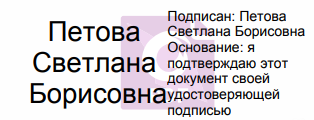 АДАПТИРОВАННАЯ ОБРАЗОВАТЕЛЬНАЯ ПРОГРАММА ДОШКОЛЬНОГО ОБРАЗОВАНИЯ ДЛЯ ДЕТЕЙ С ЗАДЕРЖКОЙ ПСИХИЧЕСКОГО РАЗВИТИЯАвторы - разработчики: Петова С.Б.- заведующий УчрежденияСуслова Д.О.- зам. зав. поУВР Мазур О.А.–учитель-логопедТерещенко И.Е.– учитель-логопедАнтонова С.В.-воспитатель                                                Полякова О.Н.-воспитательг. Гатчина 2021 г.ВведениеАдаптированная основная образовательная программа дошкольного образования для детей с задержкой психического развития (далее - ЗПР) (далее – Программа) отражает современное понимание процесса воспитания и обучения детей дошкольного возраста, основывающееся на психолого-педагогических и медико-социальных закономерностях развития детства.При этом детство рассматривается как уникальный и неповторимый этап жизни ребенка, в котором закладываются основы для его личностного становления, развития способностей и возможностей, воспитания автономии, самостоятельности и дальнейшей социализации.Под задержкой психического развития (ЗПР) понимают наличие стойкой неуспеваемости, у которых при потенциально сохраненных возможностях интеллектуального развития наблюдается слабость памяти, внимания, недостаточность темпа и подвижности психических процессов, а также повышенная истощаемость, несформированность произвольной регуляции деятельности, эмоциональная неустойчивость. Программа для дошкольников с ЗПР – это образовательная программа, адаптированная для обучения лиц с ограниченными возможностями здоровья с учетомособенностей их психофизического развития, индивидуальных возможностей и при необходимости обеспечивающая коррекцию нарушений развития и социальную адаптацию указанных лиц, а также направленная на разностороннее развитие, достижение ими уровня развития необходимого и достаточного для успешного освоения образовательных программ начального общего образования на основе индивидуального подхода и специфичных для детей дошкольного возраста видов деятельности.Адаптированная образовательная Программа дошкольного образования разработана в соответствии с Федеральным государственным образовательным стандартом и с учетом примерной основной образовательной программы дошкольного образования, которая одобрена решением Федерального учебно-методического объединения по общему образованию. Протокол No6/17 от 07.12.2017г.1. Целевой раздел1.1. Пояснительная запискаАдаптированная основная образовательная программа разработана рабочей группой педагогов МБДОУ «Центр развития ребёнка – детский сад № 13» в составе: заведующий – Петова С.Б., зам.зав.по УВР – Суслова Д.О., учитель-логопед – Мазур О.А., учитель-логопед – Терещенко И.Е., воспитатель – Антонова С.В., воспитатель – Полякова О.Н. Основу Программы дошкольного образования определяют следующие законодательные акты и нормативно-правовые документы: - Конвенция ООН о правах ребенка принятая резолюцией 44/25 Генеральной Ассамблеи от 20 ноября 1989 года; - Конституция Российской Федерации принятая 12.12.1993, статья 43; - Федеральный закон от 29.12.2012 № 273-ФЗ «Об образовании в Российской Федерации» (вступил в силу 01.09.2013); - Приказ Министерства просвещения РФ от 31 июля 2020 г. № 373 "Об утверждении Порядка организации и осуществления образовательной деятельности по основным общеобразовательным программам дошкольного образования" - Приказ Министерства образования и науки РФ от 17.10.2013 №1155 «Об утверждении федерального государственного образовательного стандарта дошкольного образования» (зарегистрировано в Минюсте России 29 мая 2013 г. №28564); - Комментарий к федеральному государственному образовательному стандарту дошкольного образования от 28.02.2014 № 08-249; - Постановление Главного государственного санитарного врача Российской Федерации от 28.09.2020 № 28 «Об утверждении санитарных правил СП 2.4. 3648-20 «Санитарно-эпидемиологические требования к организациям воспитания и обучения, отдыха и оздоровления детей и молодежи» - Распоряжение Министерства Просвещения Российской Федерации от 09 сентября 2019 года NP- 93 « Об утверждении Положения о психолого-педагогическом консилиуме образовательной организации». - Устав образовательного учреждения, утвержденного Постановлением Главы администрации Гатчинского муниципального района № 1610 от 17.04.2018г.; Обязательная часть программы разработана с учетом примерной адаптированной основной образовательной программы дошкольного образования для детей с задержкой психического развития (одобрена решением федерального учебно-методического объединения по общему образованию). Протокол № 6/17 от 07.12.2017 г. Часть, формируемая участниками образовательных отношений, составлена с использованием программ, учитывающих потребности участников образовательных отношений на основе мониторингов, а также учитывает приоритетные направления: «Программа воспитания и обучения дошкольников с задержкой психического развития» / Л.Б. Баряева, И.Г. Вечканова, О.П. Гаврилушкина и др.; под. ред. Л.Б. Баряевой, Е.А. Логиновой. – СПб. : ЦДК проф. Л.Б. Баряевой, 2010. Содержание Программы в соответствии с требованиями Стандарта включает три основных раздела – целевой, содержательный и организационный. Целевой раздел Программы определяет ее цели и задачи, принципы и подходы к формированию Программы, планируемые результаты ее освоения в виде целевых ориентиров. Содержательный раздел Программы включает описание коррекционно-образовательной деятельности в соответствии с направлениями развития ребенка в пяти образовательных областях – социально-коммуникативной, познавательной, речевой, художественно-эстетической, физической, а также содержание образовательной деятельности по профессиональной коррекции нарушений развития детей с ЗПР. Программа определяет примерное содержание образовательных областей с учетом возрастных и индивидуальных особенностей детей в различных видах деятельности, таких как: - игровая (сюжетно-ролевая игра, игра с правилами и другие виды игры); 7 - коммуникативная (общение и взаимодействие со взрослыми и другими детьми); - познавательно-исследовательская (исследование и познание природного и социального миров в процессе наблюдения и взаимодействия с ними), а также такими видами активности ребенка, как: - восприятие художественной литературы и фольклора; - самообслуживание и элементарный бытовой труд (в помещении и на улице); - конструирование из разного материала, включая конструкторы, модули, бумагу, природный и иной материал; - изобразительная (рисование, лепка, аппликация); - музыкальная(восприятие и понимание смысла музыкальных произведений, пение, музыкально-ритмические движения, игры на детских музыкальных инструментах); - двигательная (овладение основными движениями) формы активности ребенка. Содержание образовательной деятельности по профессиональной коррекции нарушений развития детей с ЗПР (Программа коррекционной работы с детьми дошкольного возраста с задержкой психического развития) является неотъемлемой частью АООП ДО. Она реализуется во всех образовательных областях, а также через специальные коррекционно-развивающие групповые и индивидуальные занятия. Программа может быть реализована в группах компенсирующей направленности. Организационный раздел Программы описывает систему условий реализации коррекционно-образовательной деятельности, необходимых для достижения целей Программы, планируемых результатов ее освоения в виде целевых ориентиров, а также особенности организации коррекционно-образовательной деятельности, а именно описание: - психолого-педагогических, кадровых, материально-технических и условий; - особенностей организации развивающей предметно-пространственной среды; -особенностей коррекционно-образовательной деятельности разных видов и культурных практик; - способов и направлений поддержки детской инициативы; -особенностей взаимодействия педагогического коллектива с семьями дошкольников; - особенностей разработки режима дня и формирования распорядка дня с учетом возрастных и индивидуальных особенностей детей, их специальных образовательных потребностей. Программа содержит развивающее оценивание достижения целей в форме педагогической и психологической диагностики развития детей, а также качества реализации основной общеобразовательной программы. Система оценивания качества реализации программы направлена в первую очередь на оценивание созданных дошкольным учреждением условий внутри образовательного процесса. Программа завершается описанием перспектив по ее совершенствованию и развитию и краткой презентацией программы. 1.2. Цель и задачи реализации ПрограммыЦелью является обеспечение условий для дошкольного образования детей дошкольного возраста с задержкой психического развития с учетом их индивидуально-типологических особенностей и особых образовательных потребностей.Задачи:создание благоприятных условий для всестороннего развития и образования детей с ЗПР в соответствии с их возрастными, индивидуально-типологическими особенностями и особыми образовательными потребностями;создание оптимальных условий для охраны и укрепления физического и психического здоровья детей с ЗПР;обеспечение психолого-педагогических условий для развития способностей и личностного потенциала каждого ребенка как субъекта отношений с самим собой, с другими детьми, взрослыми и окружающим миром;целенаправленное комплексное психолого-педагогическое сопровождение ребёнка с ЗПР и квалифицированная коррекция недостатков в развитии;выстраивание индивидуального коррекционно-образовательного маршрута на основе изучения особенностей развития ребенка, его потенциальных возможностей и способностей;подготовка детей с ЗПР ко второй ступени (начальная школа) обучения с учетом целевых ориентиров ДО;взаимодействие с семьей для обеспечения полноценного развития детей с ЗПР (оказание консультативной и методической помощи родителям в вопросах коррекционного воспитания, обучения и оздоровления детей с ЗПР);обеспечение необходимых санитарно-гигиенических условий, проектирование специальной предметно-пространственной развивающей среды, создание атмосферы психологического комфорта.1.3. Принципы и подходы к формированию ПрограммыОбщие дидактические принципы и особенности их применения при реализации программы:Принцип научности предполагает научный характер знаний, которые преподносятся детям.Принцип связи теории с практикой. Первые сведения об окружающем мире любой ребенок получает в процессе предметно-практической деятельности, в дальнейшем педагог обобщает и систематизирует этот опыт, сообщает новые сведения о предметах и явлениях. Приобретенные знания ребенок может использовать как в процессе усвоения новых знаний, так и на практике, за счет чего его деятельность поднимается на новый уровень.Принцип активности и сознательности в обучении. Обучение и воспитание представляют собой двусторонние процессы. С одной стороны – объект обучающего и воспитывающего воздействия – ребенок, которого обучают и воспитывают, а с другой стороны, ребенок сам активно участвует в процессе обучения и чем выше его субъективная активность, тем лучше результат.Принцип доступности предполагает учет возрастных и психофизиологических особенностей детей, а также учет уровня актуального развития и потенциальных возможностей каждого из них. Все обучение ребенка с ЗПР должно строиться с опорой на «зону ближайшего развития», что соответствует требованиям ФГОС ДО, и предполагает выбор образовательного содержания посильной трудности, при этом в равной мере нежелательно облегчать или чрезмерно повышать трудность предлагаемой информации.Принцип последовательности и систематичности. Учет этого принципа позволяет сформировать у детей целостную систему знаний, умений, навыков. Обучение любого ребенка строится от простого к сложному.Принцип прочности усвоения знаний. В процессе обучения необходимо добиться прочного усвоения полученных ребенком знаний, прежде чем переходить к новому материалу. У детей с ЗПР отмечаются трудности при запоминании наглядной, и особенно словесной информации, если она не подкрепляется наглядностью и не связана с практической деятельностью. В связи с этим возрастает роль повторения и закрепления пройденного при специальной организации практических действий и различных видов деятельности детей.Принцип наглядности предполагает организацию обучения с опорой на непосредственное восприятие предметов и явлений, при этом важно, чтобы в процессе восприятия участвовали различные органы чувств.Принцип индивидуального подхода к обучению и воспитанию. В условиях групп компенсирующей направленности образовательная деятельность носит индивидуализированный характер. Малая наполняемость     дошкольных групп позволяет использовать как фронтальные, так и     индивидуальные формы     образовательной деятельности.В работе с детьми с ЗПР не менее актуален дифференцированный подход в условиях коллективного образовательного процесса, который обусловлен наличием вариативных индивидуально-типологических особенностей даже в рамках одного варианта задержки развития. В одной и той же группе могут воспитываться дети как с различными вариантами ЗПР, так и с различными особенностями проявления нарушений, с возможными дополнительными недостатками в развитии.Специальные принципы:Принцип педагогического гуманизма и оптимизма. На современном этапе развития системы образования важно понимание того, что обучаться могут все дети. При этом под способностью к обучению понимается способность к освоению любых, доступных ребенку, социально и личностно значимых навыков жизненной компетенции, обеспечивающих его адаптацию.С вышеуказанным принципом органично связан принцип социально-адаптирующей направленности образования. Коррекция и компенсация         недостатков развития рассматриваются в образовательном процессе не как самоцель, а как средство обеспечения ребенку с ограниченными возможностями самостоятельности и независимости в дальнейшей социальной жизни.Этиопатогенетический принцип: для правильного построения коррекционной работы с ребенком необходимо знать этиологию (причины) и патогенез (механизмы) нарушения. У детей, особенно в дошкольном возрасте,  при различной локализации нарушений возможна       сходная       симтоматика. Причины и механизмы, обусловливающие недостатки познавательного и речевого развития различны, соответственно, методы и содержание коррекционной работы должны отличаться.Принцип системного подхода к диагностике и коррекции нарушений. Для построения коррекционной работы необходимо правильно разобраться в структуре дефекта, определить иерархию нарушений.Принцип комплексного подхода к диагностике и коррекции нарушений. Психологопедагогическая диагностика является важнейшим структурным компонентом педагогического процесса. В ходе комплексного     обследования, в котором участвуют различные специалисты ПМПК (врачи, педагоги-психологи, учителя-дефектологи, логопеды, воспитатели), собираются достоверные сведения о ребенке и формулируется заключение, квалифицирующее состояние ребенка и характер имеющихся недостатков в его развитии.Принцип коррекционно-компенсирующей направленности образования. Любой момент в образовании ребенка с ЗПР должен быть направлен на предупреждение и коррекцию нарушений.Тесно связан с предыдущим принцип единства диагностики и коррекции. В процессе диагностической работы с каждым ребенком следует выявить уровень развития по наиболее важным показателям, что позволит определить индивидуальный профиль развития, а также характер и степень выраженности проблем у детей данной дошкольной группы.Принцип единства в реализации коррекционных, профилактических и развивающих задач. Соблюдение означенного принципа не позволяет ограничиваться лишь преодоления актуальных на сегодняшний день трудностей и требует построения ближайшего прогноза развития ребенка и создания благоприятных условий для наиболее полной реализации его потенциальных возможностей.Принцип реализации деятельностного подхода в обучении и воспитании. В рамках ведущей деятельности происходят качественные изменения в психике, которые являются центральными психическими новообразованиями возраста. Качественная перестройка обеспечивает предпосылки для перехода к новой, более сложной деятельности, знаменующей достижение нового возрастного этапа.Принцип ранней педагогической помощи. Многие сензитивные периоды, т.е. периоды наиболее благоприятного, легкого и быстрого развития определенных психических функций, играющие решающую роль для последующего развития ребенка, приходятся дошкольный возраст.Принцип комплексного применения методов педагогического и психологического воздействия означает использование в процессе коррекционного воспитания и обучения многообразия методов, приемов, средств (методов игровой коррекции: методы арт-, сказко-, игротерапии; методов модификации     поведения (поведенческий тренинг).Принцип развития коммуникации, речевой деятельности и языка, как средства, обеспечивающего развитие речи и мышления. На основе словесной речи продолжает развиваться общение, в значительной степени на основе словесной речи регулируется поведение. Любое нарушение умственного или физического развития отрицательно сказывается на развитии у ребенка мышления, речи, умения общаться.Принцип личностно-ориентированного взаимодействия взрослого с ребенком указывает на признание самоценности личности ребенка, необходимости активного его участия в познавательной и практической деятельности.Принцип необходимости специального педагогического руководства. Познавательная деятельность ребенка с ЗПР отличается от когнитивной деятельности обычного     ребенка, так как имеет качественное своеобразие формирования и протекания, отличается особым содержанием, и поэтому нуждается в особой организации и способах ее реализации.Принцип вариативности коррекционно-развивающего образования предполагает, что образовательное содержание предлагается ребенку через разные виды деятельности с учетом зон актуального и ближайшего развития ребенка, что способствует развитию, расширению как явных, так и скрытых возможностей ребенка.Принцип активного привлечения ближайшего социального окружения к работе с ребенком. Перенос нового позитивного опыта, полученного ребенком на коррекционных занятиях, в реальную жизненную практику возможен лишь при условии готовности ближайших партнеров ребенка принять и реализовать новые способы общения и взаимодействия с ним, поддержать ребенка в его саморазвитии и самоутверждении.Перечисленные принципы позволяют наметить стратегию и направления коррекционно-развивающей деятельности и прогнозировать степень ее успешности. За Учреждением остаётся право выбора способов их достижения, выбора образовательных программ, учитывающих разнородность      состава      групп      воспитанников, их     психофизических особенностей, запросов родителей (законных представителей).Подходы к построению Программы В Программе на первый план выдвигается развивающая функция образования, обеспечивающая становление личности ребенка и ориентирующая педагога на его индивидуальные особенности, что соответствует современной научной «Концепции дошкольного воспитания» (В. В. Давыдов, В. А. Петровский и др.) о призвании самоценности дошкольного периода детства. Программа построена на позициях туманно личностного отношения к ребенку и направлена на его всестороннее развитие, формирование духовных и общечеловеческих ценностей, а также способностей и интегративных качеств с учетом индивидуальных возможностей и способностей воспитанников. С целью отбора содержания образовательной и коррекционно-развивающей работы, для осуществления мониторинга ее результатов, компетенции детей условно делятся на 3 уровня: нормативный, функциональный и стартовый. Такой подход служит исключительно задачам индивидуализации образования детей с ЗПР и не предполагает аттестации достижений ребенка. АООП строится с учетом принципа интеграции программы коррекционной работы в образовательные области в соответствии с возрастными возможностями и особенностями детей, спецификой и возможностями образовательных областей.    1.4. Форма получения образования, форма обучения.Реализация программы осуществляется в очной форме обучения. Организация образовательного процесса в дневной очной форме обучения регламентируется программой, и расписанием непрерывной образовательной деятельности.1.5. Значимые для разработки и реализации Программы характеристики. Характеристика особенностей развития детей с задержкой психического развития.Задержка психического развития (ЗПР) - нарушение нормального темпа психического развития, когда отдельные психические функции (память, внимание, мышление, эмоционально-волевая сфера) отстают в своём развитии от принятых психологических норм для данного возраста. В зависимости от происхождения (церебрального, конституционального, соматогенного, психогенного), задержка психического развития дает разные варианты отклонений в эмоционально-волевой сфере и в познавательной деятельности.Этиология ЗПР связана с конституциональными факторами, хроническими соматическими заболеваниями, с неблагоприятными социальными условиями воспитания и, в основном, с органической недостаточностью центральной нервной системы.Рассматривая психологические особенности дошкольников с задержкой психического развития, следует отметить, что это дети с нереализованными возрастными возможностями. Для них характерна мозаичность нарушений мозговых функций, т. е. недостаточность одних функций при сохранности других, несоответствие потенциальных познавательных способностей и реальных достижений. Все основные психические новообразования возраста у них формируются с запаздыванием и имеют качественное своеобразие.При задержке психического развития конституционального происхождения в структуре нарушений выступают признаки эмоциональной и личностной незрелости. Для детей характерны эффективность поведения, эгоцентризм, истерические реакции.У детей с задержкой психического развития замедлен процесс формирования межанализаторных связей, которые лежат в основе сложных видов деятельности. Отмечаются недостатки зрительно-моторной, слухо-зрительно-моторной координации. В дальнейшем  эти недостатки препятствуют овладению чтением, письмом. Недостаточность межсенсорного взаимодействия проявляется в несформированности чувства ритма, трудностях в формировании пространственных ориентировок. Обнаруживается снижение ориентировочно-познавательной деятельности, внимание ребенка трудно привлечь и удержать. Ориентировочно-исследовательская деятельность в целом имеет более низкий по сравнению с нормой уровень развития: дети не умеют обследовать предмет, не проявляют выраженной ориентировочной активности, длительное время прибегают к практическим способам ориентировки в свойствах предметов.Установлено, что многие дети испытывают трудности и в процессе восприятия (зрительного, слухового, тактильного), которое обогащает чувственный опыт ребенка и позволяет ему получить сведения обо всём разнообразии свойств предметов. У детей затруднен процесс узнавания предметов на ощупь, снижена скорость выполнения перцептивных операций.Их общая моторная неловкость и недостаточность тонкой моторики обусловливают несформированность навыков самообслуживания: многие дети затрудняются в использовании ложки в процессе еды, испытывают большие трудности при раздевании и, особенно, при одевании, при выполнении предметно-игровых действий.Значительное своеобразие отмечается в развитии мыслительной деятельности детей с ЗПР. Отставание отмечается уже на уровне наглядных форм мышления, возникают трудности в формировании образов и представлений. Исследователи подчеркивают сложность создания целого из частей и выделения частей из целого, трудности в пространственном оперировании образами.К старшему дошкольному возрасту у детей не формируется соответствующий возрастным возможностям уровень словесно-логического мышления: дети не выделяют существенных признаков при обобщении, обобщают либо по ситуативным, либо по функциональным признакам. У детей ограничен объем памяти и снижена прочность запоминания. Характерна неточность воспроизведения и быстрая утеря информации. В наибольшей степени страдает вербальная память. Внимание этих детей характеризуется неустойчивостью, отмечаются периодические колебания, неравномерная работоспособность. Трудно собрать, сконцентрировать внимание детей и удержать на протяжении той или иной деятельности. Очевидна недостаточная целенаправленность деятельности, дети действуют импульсивно, часто отвлекаются. Могут наблюдаться и проявления инертности. В этом случае ребенок с трудом переключается с одного задания на другое. В старшем дошкольном возрасте оказывается недостаточно развитой способность к произвольной регуляции поведения, что затрудняет выполнение заданий учебного типа.Следует отметить, что характер речевых нарушений у детей с задержкой психического развития может быть самым разным, так же как может быть разным соотношение нарушений отдельных компонентов языковой системы. Многим детям присущи недостатки звукопроизношения и фонематического развития. Среди воспитанников много детей с таким речевым нарушением, как дизартрия.На уровне импрессивной речи отмечаются трудности в понимании сложных, многоступенчатых инструкций, логико-грамматических конструкций типа «Коля старше Миши», «Береза растет на краю поля», дети плохо понимают содержание рассказа со скрытым смыслом, затруднен процесс восприятия и осмысления содержания рассказов, сказок, текстов для пересказа. Дети рассматриваемой группы имеют ограниченный словарный запас. В их речи редко встречаются прилагательные, наречия, сужено употребление глаголов. Затруднены словообразовательные процессы, позже, чем в норме, возникает период детского словотворчества и продолжается до 7-8 лет.Грамматический строй речи также отличается рядом особенностей. Ряд грамматических категорий дети практически не используют в речи, однако, если сравнивать количество ошибок в употреблении грамматических форм слова и в употреблении грамматических конструкций, то явно преобладают ошибки второго типа. Ребенку трудно воплотить мысль в развернутое речевое сообщение, хотя ему и понятно смысловое содержание изображенной на картинке ситуации или прочитанного рассказа, и на вопросы педагога он отвечает правильно.Незрелость внутриречевых механизмов приводит не только к трудностям в грамматическом оформлении предложений. Основные проблемы касаются формирования связной речи. Дети не могут пересказать небольшой текст, составить рассказ по серии сюжетных картин, описать наглядную ситуацию, им недоступно творческое рассказывание.Нарушения речи при задержке психического развития преимущественно имеют системный характер и входят в структуру дефекта, что обусловливает необходимость специальной логопедической помощи.У дошкольников с ЗПР неполноценны все предпосылки, необходимые для формирования и развития процесса общения: большинство детей предпочитает играть в одиночку. В тех случаях, когда дети играют вдвоем, их действия часто носят несогласованный характер. Сюжетно-ролевую игру дошкольников с задержкой психического развития можно определить скорее как игру «рядом», чем как совместную деятельность.Также у дошкольников с ЗПР наблюдается отставание в развитии эмоций, наиболее выраженными проявлениями которого являются эмоциональная неустойчивость, лабильность, слабость волевых усилий, несамостоятельность и внушаемость, отмечается состояние беспокойства, тревожность, личная незрелость в целом, легкость смены настроений и контрастных проявлений эмоций.Незрелость эмоционально-волевой сферы детей с ЗПР обусловливает своеобразие формирования их поведения и личностных особенностей. Страдает сфера коммуникации. По уровню коммуникативной деятельности дети находятся на более низкой ступени развития, чем сверстники. Старшие дошкольники с ЗПР не готовы к внеситуативно-личностному общению со взрослыми, в отличие от своих нормально развивающихся сверстников, они достигают лишь уровня ситуативно-делового общения. Эти факты необходимо учитывать при построении системы педагогической коррекции.Исходя из классификации К. С. Лебединской выделяется четыре группы детей с задержкой психического развития:Первая группа - задержка психического развития конституционального происхождения. Это гармонический психический и психофизический инфантилизм. Такие дети отличаются уже внешне. Они более субтильные, часто рост у них меньше среднего и личико сохраняет черты более раннего возраста, даже когда они уже становятся школьниками. У этих детей особенно сильно выражено отставание в развитии эмоциональной сферы. Они находятся как бы на более ранней стадии развития по сравнению с хронологическим возрастом. У них наблюдается большая выраженность эмоциональных проявлений, яркость эмоций и вместе с тем их неустойчивость и лабильность, для них очень характерны легкие переходы от смеха к слезам и наоборот. У детей этой группы очень выражены игровые интересы, которые преобладают даже в школьном возрасте.Вторая группа - задержка психического развития соматогенного происхождения, которая связана с длительными тяжелыми соматическими заболеваниями в раннем возрасте. Это могут быть тяжелые аллергические заболевания (бронхиальная астма, например, заболевания пищеварительной системы. Длительная диспепсия на протяжении первого года жизни неизбежно приводит к отставанию в развитии. Сердечно-сосудистая недостаточность, хроническое воспаление легких, заболевания почек часто встречаются в анамнезе детей с задержкой психического развития соматогенного происхождения. Ясно, что плохое соматическое состояние не может не отразиться и на развитии центральной нервной системы, задерживает ее созревание.Третья группа - задержка психического развития психогенного происхождения. Задержка психического развития психогенного происхождения связана с неблагоприятными условиями воспитания, вызывающими нарушение формирования личности ребенка. Эти условия — безнадзорность, часто сочетающаяся с жестокостью со стороны родителей, либо гиперопека, что тоже является крайне неблагоприятной ситуацией воспитания в раннем детстве. Безнадзорность приводит к психической неустойчивости,  импульсивности, взрывчатости и, конечно, безынициативности, к отставанию в интеллектуальном развитии. Гиперопека ведет к формированию искаженной, ослабленной личности, у таких детей обычно проявляется эгоцентризм, отсутствие самостоятельности в деятельности, недостаточная целенаправленность, неспособность к волевому усилию, эгоизм.Четвертая группа - самая многочисленная - это задержка психического развития церебрально-органического генеза. Причины – различные патологические ситуации беременности и родов: родовые травмы, асфиксии, инфекции во время беременности, интоксикации, а также травмы и заболевания центральной нервной системы в первые месяцы и годы жизни (особенно опасен период до 2 лет). Травмы и заболевания центральной нервной системы могут привести к тому, что называется органическим инфантилизмом, в отличие от гармонического и психофизического инфантилизма,     причины которого     не всегда ясны. Органический инфантилизм - это инфантилизм, связанный с органическим повреждением центральной нервной системы, головного мозга. Таким образом, можно выделить ряд существенных особенностей, характерных для эмоционального развития детей с задержкой психического развития:незрелость эмоционально-волевой сферы; органический инфантилизм; нескоординированность эмоциональных процессов; гиперактивность;импульсивность;склонность к аффективным вспышкам.Изучение особенностей развития интеллектуальной и эмоциональной сферы позволило увидеть, что симптомы задержкой психического развития очень резко проявляются в старшем дошкольном возрасте, когда перед детьми ставятся учебные задачи.1.6. Планируемые результаты освоения Программы. Целевые ориентиры на этапе завершения освоения Программы.Требования Стандарта к результатам освоения Программы представлены в виде целевых ориентиров дошкольного образования, которые представляют собой социально-нормативные возрастные характеристики возможных достижений ребенка на этапе завершения уровня дошкольного образования. Специфика дошкольного детства (гибкость, пластичность развития ребёнка, высокий разброс вариантов его развития, его непосредственность и непроизвольность), а также системные особенности дошкольного образования (необязательность уровня дошкольного образования в Российской Федерации, отсутствие возможности вменения ребёнку какой-либо ответственности за результат) делают неправомерными требования от ребёнка дошкольного возраста конкретных образовательных достижений и обусловливают необходимость определения результатов освоения образовательной программы в виде целевых ориентиров.Целевые ориентиры дошкольного образования определяются независимо от форм реализации Программы, а также от её характера, особенностей развития детей и Организации, реализующей Программу.Целевые ориентиры не подлежат непосредственной оценке, в том числе в виде педагогической диагностики (мониторинга), и не являются основанием для их формального сравнения с реальными достижениями детей. Они не являются основой объективной оценки соответствия установленным требованиям образовательной деятельности и подготовки детей. Освоение Программы не сопровождается проведением промежуточных аттестаций и итоговой аттестации воспитанников.К целевым ориентирам на этапе завершения дошкольного образования относятся следующие социально-нормативные возрастные характеристики возможных достижений ребёнка:ребёнок овладевает основными культурными способами деятельности, проявляет инициативу и самостоятельность в разных видах деятельности – игре, общении, познавательно-исследовательской деятельности, конструировании и др.; способен выбирать себе род занятий, участников по совместной деятельности;ребёнок обладает установкой положительного отношения к миру, к разным видам труда, другим людям и самому себе, обладает чувством собственного достоинства; активно взаимодействует со сверстниками и взрослыми, участвует в совместных играх. Способен договариваться, учитывать интересы и чувства других, сопереживать неудачам и радоваться успехам других, адекватно проявляет свои чувства, в том числе чувство веры в себя, старается разрешать конфликты;ребёнок обладает развитым воображением, которое реализуется в разных видах деятельности, и прежде всего в игре; ребёнок владеет разными формами и видами игры, различает условную и реальную ситуации, умеет подчиняться разным правилам и социальным нормам;ребёнок достаточно хорошо владеет устной речью, может выражать свои мысли и желания, может использовать речь для выражения своих мыслей, чувств и желаний, построения речевого высказывания в ситуации общения, может выделять звуки в словах, у ребёнка складываются предпосылки грамотности;у ребёнка развита крупная и мелкая моторика; он подвижен, вынослив, владеет основными движениями, может контролировать свои движения и управлять ими;ребёнок способен к волевым усилиям, может следовать социальным нормам поведения и правилам в разных видах деятельности, во взаимоотношениях со взрослыми и сверстниками, может соблюдать правила безопасного поведения и личной гигиены;ребёнок проявляет любознательность, задаёт вопросы взрослым и сверстникам, интересуется причинно-следственными связями, пытается самостоятельно придумывать объяснения явлениям природы и поступкам людей; склонен наблюдать, экспериментировать. Обладает начальными знаниями о себе, о природном и социальном мире, в котором он живёт; знаком с произведениями детской литературы, обладает элементарными представлениями из области живой природы, естествознания, математики, истории и т.п.; ребёнок способен к принятию собственных решений, опираясь на свои знания и умения в различных видах деятельности.Целевые ориентиры Программы выступают основаниями преемственности дошкольного начального     общего образования. При соблюдении требований к условиям реализации Программы настоящие целевые ориентиры предполагают формирование у детей дошкольного возраста предпосылок к учебной деятельности на этапе завершения ими дошкольного образования.Социально-коммуникативное развитие. Ребенок адаптируется в условиях группы. Взаимодействует со взрослыми в быту и в различных видах деятельности. Стремится к общению со сверстниками в быту и в игре под руководством взрослого. Эмоциональные контакты с взрослыми и сверстниками становятся более устойчивыми. Сам вступает в общение, использует вербальные средства. В игре соблюдает элементарные правила, осуществляет перенос сформированных ранее игровых действий в самостоятельные игры, выполняет ролевые действия, носящие условный характер, участвует в разыгрывании сюжета цепочки действий, способен к созданию элементарного замысла игры, активно включается, если воображаемую ситуацию создает взрослый. Замечает несоответствие поведения других детей требованиям взрослого. Выражает интерес и проявляет внимание к различным эмоциональным состояниям человека. Осваивает культурно-гигиенические навыки и навыки самообслуживания, соответствующие возрастным возможностям, ориентируясь на образец и словесные просьбы, стремится поддерживать опрятность во внешнем виде с незначительной помощью взрослого. Использует предметы домашнего обихода, личной гигиены, действует с ними с незначительной помощью взрослого.Речевое развитие. Понимает и выполняет словесную инструкцию взрослого из нескольких звеньев. Различает на слух речевые и неречевые звучания, узнает знакомых людей и детей по голосу, дифференцирует шумы. Понимает названия предметов обихода, игрушек, частей тела человека и животных, глаголов, обозначающих движения, действия, эмоциональные состояния человека, прилагательных, обозначающих некоторые свойства предметов. Понимает многие грамматические формы слов (косвенные падежи существительных, простые предложные конструкции, некоторые приставочные глаголы). Проявляет речевую активность, употребляет существительные, обозначающие предметы обихода, игрушки, части тела человека и животных, некоторые явления природы. Называет действия, предметы, изображенные на картинке, персонажей сказок. Отражает в речи элементарные сведения о мире людей, природе, об окружающих предметах. Отвечает на вопросы после прочтения сказки или просмотра мультфильма с помощью не только отдельных слов, но и простых распространенных предложений несложных моделей, дополняя их жестами. Речевое сопровождение включается в предметно-практическую деятельность. Повторяет двустишья и простые потешки. Произносит простые по артикуляции звуки, легко воспроизводит звуко-слоговую структуру двух- трехсложных слов, состоящих из открытых, закрытых слогов, с ударением на гласном звуке.Познавательное развитие. Может заниматься интересным для него делом, не отвлекаясь, в течение пяти-десяти минут. Показывает по словесной инструкции и может назвать до пяти основных цветов и две-три плоскостных геометрических фигуры, а также шар и куб (шарик, кубик), некоторые детали конструктора. Путем практических действий и на основе зрительного соотнесения сравнивает предметы по величине, выбирает из трех предметов разной величины «самый большой» («самый маленький»), выстраивает сериационный ряд, строит матрешек по росту. На основе не только практической, но и зрительной ориентировки в свойствах предметов подбирает предметы по форме («Доска Сегена», «Почтовый ящик» и т. п.), величине, идентифицирует цвет предмета с цветом образца-эталона, называет цвета спектра, геометрические фигуры (круг, квадрат, треугольник, прямоугольник, овал). Усваивает элементарные сведения о мире людей, природе, об окружающих предметах, складывается первичная картина мира. Узнает реальные явления и их изображения: контрастные времена года (лето и зима) и части суток (день и ночь). Различает понятия «много», «один», «по одному», «ни одного», устанавливает равенство групп предметов путем добавления одного предмета к меньшему количеству или убавления одного предмета из большей группы. Учится считать до 5 (на основе наглядности), называет итоговое число, осваивает порядковый счет. Ориентируется в телесном пространстве, называет части тела: правую и левую руку; направления пространства «от себя»; понимает и употребляет некоторые предлоги, обозначающие пространственные отношения предметов: на, в, из, под, над. Определяет части суток, связывая их с режимными моментами, но иногда ошибается, не называет утро-вечер.Художественно-эстетическое развитие. Рассматривает картинки, предпочитает красочные иллюстрации. Проявляет интерес к изобразительной деятельности, эмоционально положительно относится к ее процессу и результатам. Осваивает изобразительные навыки, пользуется карандашами, фломастерами, кистью, мелками. Сотрудничает со взрослым в продуктивных видах деятельности (лепке, аппликации, изобразительной деятельности, конструировании др.). Появляется элементарный предметный рисунок. Может сосредоточиться и слушать стихи, песни, мелодии, эмоционально на них реагирует. Воспроизводит темп и акценты в движениях под музыку. Прислушивается к окружающим звукам, узнает и различает голоса детей, звуки различных музыкальных инструментов. С помощью взрослого и самостоятельно выполняет музыкально-ритмические движения и действия на шумовых музыкальных инструментах. Подпевает при хоровом исполнении песен.Физическое развитие. Осваивает все основные движения, хотя их техническая сторона требует совершенствования. Практически ориентируется и перемещается в пространстве. Выполняет физические упражнения по показу в сочетании со словесной инструкцией инструктора по физической культуре (воспитателя). Принимает активное участие в подвижных играх с правилами. Осваивает координированные движения рук при выполнении действий с конструктором «Лего», крупной мозаикой, предметами одежды и обуви. Целевые ориентиры на этапе завершения дошкольного образования детьми с ЗПР.По направлению «Социально-коммуникативное развитие»: • осваивает внеситуативно-познавательную форму общения со взрослыми и проявляет готовность к внеситуативно-личностному общению; • проявляет готовность и способность к общению со сверстниками; способен к адекватным межличностным отношениям; проявляет инициативу и самостоятельность в игре и общении; способен выбирать себе род занятий, участников по совместной деятельности; • демонстрирует достаточный уровень игровой деятельности: способен к созданию замысла и развитию сюжета, к действиям в рамках роли, к ролевому взаимодействию, к коллективной игре; появляется способность к децентрации; • оптимизировано состояние эмоциональной сферы, снижается выраженность дезадаптивных форм поведения; способен учитывать интересы и чувства других, сопереживать неудачам и радоваться успехам других, адекватно проявляет свои чувства; старается конструктивно разрешать конфликты; оценивает поступки других людей, литературных и персонажей мультфильмов; • способен подчиняться правилам и социальным нормам во взаимоотношениях со взрослыми и сверстниками, может соблюдать правила безопасного поведения и личной гигиены; • проявляет способность к волевым усилиям; совершенствуется регуляция и контроль деятельности; произвольная регуляция поведения; • обладает начальными знаниями о себе и социальном мире, в котором он живет;• овладевает основными культурными способами деятельности; • обладает установкой положительного отношения к миру, к разным видам труда, другим людям и самому себе, обладает чувством собственного достоинства; • стремится к самостоятельности, проявляет относительную независимость от взрослого; • проявляет интерес к обучению в школе, готовится стать учеником. По направлению «Познавательное развитие»: • повышается уровень познавательной активности и мотивационных компонентов деятельности; задает вопросы, проявляет интерес к предметам и явлениями окружающего мира; • улучшаются показатели развития внимания (объема, устойчивости, переключения и др.), произвольной регуляции поведения и деятельности; • возрастает продуктивность слухоречевой и зрительной памяти, объем и прочность запоминания словесной и наглядной информации; • осваивает элементарные логические операции не только на уровне наглядного мышления, но и в словесно-логическом плане (на уровне конкретно-понятийного мышления); может выделять существенные признаки, с помощью взрослого строит простейшие умозаключения и обобщения; • осваивает приемы замещения и наглядного моделирования в игре, продуктивной деятельности; • у ребенка сформированы элементарные пространственные. (в том числе квазипространственные) представления и ориентировка во времени; • ребенок осваивает количественный и порядковый счет в пределах десятка, обратный счет, состав числа из единиц; соотносит цифру и число, решает простые задачи с опорой на наглядностьПо направлению «Речевое развитие»: • стремится к речевому общению; участвует в диалоге; • обладает значительно возросшим объемом понимания речи и звукопроизносительными возможностями; • осваивает основные лексико- грамматические средства языка; употребляет все части речи, усваивает значения новых слов на основе знаний о предметах и явлениях окружающего мира; обобщающие понятия в соответствии с возрастными возможностями; проявляет словотворчество; • умеет строить простые распространенные предложения разных моделей; • может строить монологические высказывания, которые приобретают большую цельность и связность: составлять рассказы по серии сюжетных картинок или по сюжетной картинке, на основе примеров из личного опыта; • умеет анализировать и моделировать звуко-слоговой состав слова и состав предложения; • владеет языковыми операциями, обеспечивающими овладение грамотой; • знаком с произведениями детской литературы, проявляет к ним интерес; знает и умеет пересказывать сказки, рассказывать стихи. По направлению «Художественно-эстетическое развитие»: Музыкальное развитие: • способен эмоционально реагировать на музыкальные произведения; знаком с основными культурными способами и видами музыкальной деятельности; • способен выбирать себе род музыкальных занятий, адекватно проявляет свои чувства в процессе коллективной музыкальной деятельности и сотворчества; • проявляет творческую активность и способность к созданию новых образов в художественно-эстетической деятельности. Художественное развитие: • ребенок осваивает основные культурные способы художественной деятельности, проявляет инициативу и самостоятельность в разных ее видах; • у ребенка развит интерес и основные умения в изобразительной деятельности (рисование, лепка, аппликация); в конструировании из разного материала (включая конструкторы, модули, бумагу, природный и иной материал); • использует в продуктивной деятельности знания, полученные в ходе экскурсий, наблюдений, знакомства с художественной литературой, картинным материалом, народным творчеством.По направлению «Физическое развитие»: • у ребенка развита крупная и мелкая моторика; движения рук достаточно координированы; рука подготовлена к письму; • подвижен, владеет основными движениями, их техникой; • может контролировать свои движения и управлять ими; достаточно развита моторная память, запоминает и воспроизводит последовательность движений; • обладает физическими качествами (сила, выносливость, гибкость и др.); • развита способность к пространственной организации движений; слухо-зрительно- моторной координации и чувству ритма; • проявляет способность к выразительным движениям, импровизациям.Целевые ориентиры Программы выступают основаниями преемственности дошкольного и начального общего образования за счет обеспечения равных стартовых возможностей на начальных этапах обучения в школе. Развитие функционального базиса для формирования предпосылок универсальных учебных действий (УУД в личностной, коммуникативной, познавательной и регулятивной сферах) является важнейшей задачей дошкольного образования. На этапе завершения дошкольного образования ППк Учреждения, на основе педагогической диагностики, формируют представление на воспитанников с ЗПР и направляют на ТПМПК для определения дальнейшего дальнейшего образовательного маршрута в соответствии с требованиями ФГОС ДО и НОО. В зависимости от того, на каком возрастном этапе с ребенком дошкольного возраста начиналась коррекционно-развивающая работа, от характера динамики развития, успешности коррекции и компенсации его недостатков происходит уточнение и дифференциация образовательных потребностей воспитанников, что становится основой для дифференциации условий дальнейшего образования и содержания коррекционно-развивающей работы, выработки рекомендаций по дальнейшему образовательному маршруту. 	При разработке таких рекомендаций необходимо ориентироваться на обобщенные базовые характеристики дифференцированных групп, разработанные ведущими научными сотрудниками Института коррекционной педагогики РАО Н.В. Бабкиной и И.А. Коробейниковым. Они выделяют три группы детей с ЗПР по наиболее значимым и обобщенным психологическим качествам, определяющим феноменологию задержанного психического развития, и в значительной степени определяющие особые образовательные потребности детей с ЗПР при поступлении в школу. Для соотнесения параметров развития выпускников дошкольных образовательных организаций или дошкольных отделений школ ученые предлагают анализировать и дифференцировать параметры познавательной деятельности, организационного и продуктивного компонента деятельности, коммуникации и обучаемости. Выделенные группы соотносятся с вариантами ФГОС НОО для детей с ЗПР. 	Таким образом, при анализе результативности коррекционно-образовательной работы на этапе ее завершения и выработки рекомендаций при определении дальнейшего образовательного маршрута следует руководствоваться описанием групп детей, предложенных Н.В. Бабкиной и И.А. Коробейниковым (в рамках выполнения Задания N 27.8559.2017/БЧ Минобрнауки России «Современная система медико-психолого-педагогической помощи детям с ОВЗ дошкольного и школьного возраста»).	Группа А — дети с задержкой психического развития, которым может быть рекомендован вариант 7.1. АООП ФГОС НОО обучающихся с ОВЗ. Познавательная деятельность. Общее интеллектуальное развитие: по уровню и структуре - приближение к возрастной норме. Познавательная активность: по общему уровню - близкая к норме; неустойчивая, поверхностная, с признаками избирательности. Организация и продуктивность мыслительной деятельности.Саморегуляция и целенаправленность: недостаточная сформированность, неустойчивость мотивационного компонента продуктивности (ослабление контроля, колебания целенаправленности). Умственная работоспособность: достаточная — при наличии адекватной внутренней (интерес) или внешней мотивации; возможна пресыщаемость в субъективно сложных видах деятельности.            Коммуникация. В условиях учебной деятельности: при понимании и способности к усвоению норм и правил коммуникации в учебной обстановке, неустойчивое их соблюдение в связи с мотивационной и личностной незрелостью, недостатками произвольной саморегуляции. Вне учебной деятельности: демонстрируют навыки спонтанной, инициативной, но недостаточно упорядоченной и поверхностной коммуникации, порождаемой преимущественно эмоциональными стимулами.           Обучаемость. Когнитивный ресурс обучаемости достаточен для освоения цензового уровня образования в среде нормально развивающихся сверстников в те же календарные сроки. Мотивационный ресурс обучаемости и зона ближайшего развития ребенка, входящего в данную группу, раскрываются и корректируются в процессе обучения. Группа В — дети с задержкой психического развития, которым может быть рекомендован вариант 7.2. АООП ФГОС НОО обучающихся с ОВЗ.Познавательная деятельность. Общее интеллектуальное развитие: неравномерное по структуре, общий уровень – в границах низкой нормы или ниже нормы. Познавательная активность: сниженная, избирательная, поверхностная.Организация и продуктивность мыслительной деятельности.Саморегуляция и целенаправленность: недостаточная сформированность, неустойчивость мотивационного компонента в сочетании с «органической» деконцентрацией внимания, дефицитом произвольной активности, склонностью к аффективной дезорганизации деятельности. Умственная работоспособность: пониженная, неравномерная — в связи с неустойчивостью мотивации, сочетающейся с повышенной истощаемостью, пресыщаемостью и когнитивными затруднениями.Коммуникация. В условиях учебной деятельности: при потенциальной способности к пониманию правил коммуникации в учебной обстановке, затрудненное и/или неустойчивое усвоение и воспроизводство адекватных коммуникативных эталонов. Вне учебной деятельности: проявления инициативы и спонтанности в коммуникациях ограничены и носят, преимущественно, реактивный и малоконструктивный характер при обедненном репертуаре и невысоком качестве коммуникативных средств.Обучаемость. Когнитивный и мотивационный ресурсы обучаемости вариативны, но в целом ограничены. Зона ближайшего развития ребенка, входящего в данную группу, уточняется и корректируется в процессе обучения.Группа C — дети с задержкой психического развития, которым может быть рекомендован вариант 7.2. АООП ФГОС НОО обучающихся с ОВЗ при условии индивидуализации содержания АООП.Познавательная деятельность. Общее интеллектуальное развитие: по уровню и структуре – приближение к легкой умственной отсталости. Познавательная активность: сниженная, ситуационная, быстро угасающая.Организация и продуктивность мыслительной деятельности.Саморегуляция и целенаправленность: несформированность устойчивых форм саморегуляции и произвольной активности. Умственная работоспособность: низкая, неравномерная – в связи с когнитивными нарушениями, сниженной мотивацией, деконцентрацией внимания, инертностью, истощаемостью и быстрой пресыщаемостью.Коммуникация. В условиях учебной деятельности: выраженные трудности понимания правил коммуникации, преимущественное усвоение их на уровне стереотипов, часто реализуемых без учета контекста ситуации. Вне учебной деятельности: на фоне выраженного дефицита адекватных средств как вербальной, так и невербальной коммуникации, и низкой способности к пониманию смыслов и контекстов ситуаций взаимодействия с окружающими, речевая и поведенческая активность ребенка либо резко ограничена, либо хаотична, неконтролируема и не соотносима с содержанием задач коммуникации.Обучаемость. Когнитивный и мотивационный ресурсы обучаемости существенно ограничены. Зона ближайшего развития ребенка, входящего в данную группу, определяется в процессе диагностического обучения. Деление детей на группы по сходным состояниям позволяет обеспечить дифференциацию специальных образовательных условий.В своих работах авторы особо отмечают, что применительно к конкретному ребенку особые образовательные потребности следует рассматривать как динамическую систему, изменяющуюся в процессе обучения, что позволит создавать гибкие, дифференцированные образовательные условия, необходимые для каждого ребенка с ЗПР. Такой подход к гибкой дифференциации специальных образовательных условий особо актуален по отношению к детям дошкольного возраста.1.7. Развивающее оценивание качества образовательной деятельности по Программе. Педагогическая диагностика индивидуального развития детей.Оценивание качества (соответствие образовательной деятельности в Учреждении заданным требованиям Стандарта) направлено на оценивание созданных условий, включая психолого-педагогические, кадровые, материально-     технические, финансовые, информационно-методические, управленческие. Программой предусмотрена система мониторинга динамики развития ребёнка, динамики его образовательных достижений. Психолого-педагогическое обследование детей проводится в начале, в середине (экспресс-диагностика) и в конце учебного года.По результатам обследования составляется психолого-педагогическая характеристика развития каждого ребенка в данный момент, даются рекомендации по дальнейшей коррекционно-развивающей работе, вносятся изменения в индивидуальные коррекционно-развивающие программы.1. Этапы диагностики:Первый этап. Диагностико-организационный (сентябрь)Содержание:стартовая диагностика, комплексное всестороннее обследование детей, в котором принимают участие педагоги, специалисты, а также медицинские работники;обмен диагностической информацией;обсуждение результатов комплексного медико-психолого-педагогического обследования для получения конкретных данных о психофизическом развитии детей, формирование     информационной готовности педагогов, специалистов     и родителей к проведению коррекционно - развивающей работы с детьми. Данные диагностического обследования позволяют определить задачи и содержание коррекционно-образовательной работы, которые     отражаются     в     индивидуальном образовательном маршруте образовательном маршруте ребёнка.Результат 1-го этапа – проектирование коррекционно-образовательной работы (перспективное и календарное планирование, разработка индивидуальных планов коррекционно-развивающей работы).Второй этап. Основной: оперативно-прогностический (январь) Содержание:Назначение мониторинга – выявить особенности продвижения в коррекционно- образовательном процессе всех и каждого из воспитанников     группы. Данные     мониторинга позволяют вовремя скорректировать характер коррекционного воздействия на детей, степень включённости в коррекционную работу тех или иных специалистов и родителей. Динамическое     диагностическое  исследование позволяет оценить адекватность выбранных     путей, методов и содержания коррекционной работы с каждым ребенком и группой в целом.Результат 2-го этапа – достижение определенного позитивного эффекта в устранении отклонений в психофизическом развитии детей. Внесение изменений в индивидуальные коррекционные маршруты.Третий этап. Заключительный: контрольно-диагностический (май)Содержание:анализ качественных показателей усвоения программы, изучение изменений, произошедших в личностном, психическом и речевом развитии;оценка качества и устойчивости результатов коррекционно-развивающей работы, уровня сформированности основных компонентов речевой системы (отмечается характер динамики и уровень достижений детей).Итоговая диагностика – сравнение достижений в психофизическом развитии с данными первичного обследования (т.е. опора на критерий относительной успешности результатов коррекционно-образовательного процесса) позволяет установить более или менее выраженную положительную динамику в развитии детей.Результат 3-го, заключительного этапа - решение о прекращении коррекционной работы (выпуск) или о продолжении коррекционно-развивающей работы (продление сроков пребывания ребенка в компенсирующей группе). Результаты обследования фиксируются в карте развития и отражаются в индивидуальном образовательном маршруте.(см. Приложение № 1 Мониторинг индивидуального развития детей.)1.8. Часть программы, формируемая участниками образовательного процесса.-Программы воспитания и обучения дошкольников с задержкой психического развития/Под ред. Л.Б. Баряевой, Е. А. Логиновой. – СПб: ЦДК проф. Л.Б. Баряевой, 2010Целью программы является: проектирование модели образовательной и коррекционно-развивающей психолого-педагогической работы, максимально обеспечивающей создание условий для развития детей ЗПР дошкольного возраста в группах компенсирующей направленности, их позитивной социализации, интеллектуального, социально-личностного, художественно-эстетического и физического развития на основе сотрудничества со взрослыми и сверстниками в соответствующих возрасту видах деятельности.Основные задачи:создание благоприятных условий для всестороннего развития и образования детей с ЗПР в соответствии с их возрастными, индивидуально-типологическими особенностями и особыми образовательными потребностями; амплификации образовательных воздействий;создание оптимальных условий для охраны и укрепления физического и психического здоровья детей с ЗПР;обеспечение психолого-педагогических условий для развития способностей и личностного потенциала каждого ребенка как субъекта отношений с самим собой, с другими детьми, взрослыми и окружающим миром;целенаправленное комплексное психолого-педагогическое сопровождение ребёнка с ЗПР и квалифицированная коррекция недостатков в развитии;выстраивание индивидуального коррекционно-образовательного маршрута на основе изучения особенностей развития ребенка, его потенциальных возможностей и способностей;подготовка детей с ЗПР ко второй ступени (начальная школа) обучения с учетом целевых ориентиров ДО;взаимодействие с семьей для обеспечения полноценного развития детей с ЗПР; оказание консультативной и методической помощи родителям в вопросах коррекционного воспитания, обучения и оздоровления детей с ЗПР;обеспечение необходимых санитарно-гигиенических условий, проектирование специальной предметно-пространственной развивающей среды, создание атмосферы психологического комфорта.2. Содержательный раздел2.1. Общие положенияВ соответствии с приказом Минобрнауки России от 30.08.2013 No 1014 «Об утверждении Порядка организации и осуществления образовательной деятельности по основным общеобразовательным программам - образовательным программам дошкольного образования» образовательная деятельность с детьми с задержкой психического развития осуществляется в группах, имеющих компенсирующую или общеразвивающую направленность.В соответствии с ФГОС ДО общий объем образовательной программы для детей с ограниченными возможностями здоровья, которая должна быть реализована, рассчитывается с учетом направленности Программы в соответствии с возрастом  воспитанников, основными направлениями их развития, спецификой дошкольного образования и включает время, отведенное на образовательную деятельность, осуществляемую в процессе организации различных видов детской деятельности (игровой, коммуникативной, познавательно-исследовательской, продуктивной, музыкально-художественной и др.) с квалифицированной коррекцией недостатков в физическом и/ или психическом развитии детей.Образовательная деятельность с квалифицированной коррекцией недостатков в физическом и (или) психическом развитии детей по реализации образовательной программы дошкольного образования для детей с ОВЗ осуществляется в ходе режимных моментов, специально организованной непосредственной образовательной деятельности, самостоятельной деятельности детей, взаимодействия с семьями детей.Задачами деятельности образовательной организации, реализующей программы дошкольного образования в группах компенсирующей направленности являются:– развитие физических, интеллектуальных, нравственных, эстетических иличностных качеств;– формирование предпосылок учебной деятельности;– сохранение и укрепление здоровья;– коррекция недостатков в физическом и (или) психическом развитии детей;– создание современной развивающей предметно-пространственной среды,комфортной как для детей с ОВЗ, так и для нормально развивающихся детей,их родителей (законных представителей) и педагогического коллектива;– формирование у детей общей культуры.Коррекционно-развивающая работа строится с учетом особых образовательных потребностей детей с ЗПР и заключений психолого-медико-педагогической комиссии.В группах компенсирующей направленности для детей с ОВЗ осуществляется реализация адаптированной основной образовательной программы дошкольного образования.Содержание образовательной деятельности и программы коррекционнойработы в группах компенсирующей направленности разрабатываются на основе Примерной адаптированной основной образовательной программы для детей с ЗПР.Содержание адаптированной образовательной программы обеспечивает развитие личности, способностей детей в различных видах деятельности и охватывает следующие структурные единицы, представляющие определенные направления развития и образования детей (далее — образовательные области): физическое развитие, социально-коммуникативное развитие, познавательное развитие, речевое развитие, художественно-эстетическое развитие.При рассмотрении условий, необходимых для создания социальной ситуацииразвития детей, соответствующей специфике дошкольного возраста, предполагается:- построение вариативного развивающего образования, ориентированного науровень развития, проявляющийся у ребенка в совместной деятельности со взрослым и более опытными сверстниками, но не актуализирующийся в его индивидуальной деятельности (т.е. зоны ближайшего развития каждого ребенка);- создание условий для овладения культурными средствами деятельности;- организация видов детской деятельности, способствующих эмоционально-личностному развитию, общению, физическому и художественно-эстетическому развитию, развитию мышления, воображения и детского творчества;- поддержка спонтанной игры детей, ее обогащение; обеспечение игровоговремени и пространства; - оценка индивидуального развития детей как основания для определенияэффективности коррекционно-образовательной работы по Программе.С учетом специальных образовательных потребностей детей с ЗПР к каждой из образовательных областей добавляется раздел коррекционной программы, который отражает специфику коррекционно-педагогической деятельности с детьми с ЗПР.С целью отбора вариативного содержания образовательной работы, для осуществления мониторинга ее результатов в АООП условно выделяется 3 варианта освоения образовательной программы для каждой возрастной группы по каждой из образовательных областей, и, соответственно, определяются планируемые результаты для каждого из трех вариантов.Такой подход не предполагает аттестации достижений ребенка, а служит исключительно задачам индивидуализации образования детей с ЗПР.Для того чтобы определить уровень актуального развития ребенка, выбрать вариант образовательной программы, определить зону его перспективного развития, необходимо плановое проведение психолого-педагогического мониторинга. Именно результаты индивидуального изучения особенностей развития и освоения программы являются основанием индивидуализации образования детей с ЗПР.Старшая группа компенсирующей направленности -3 детей с ЗПРПодготовительная группа компенсирующей направленности -2 детей с ЗПР2.2. Описание образовательной деятельности в соответствии с направлениями развития ребёнка, представленными в пяти образовательных областях.Коррекционно-образовательная работа строится по пяти образовательным областям, определенным ФГОС ДО:- Социально-коммуникативное развитие;- Речевое развитие;- Познавательное развитие;- Художественно – эстетическое развитие;- Физическое развитие;Социально-коммуникативное развитие направлено на усвоение норм и ценностей, принятых в обществе, включая моральные и нравственные ценности; развитие общения и взаимодействия ребенка со взрослыми и сверстниками; становление самостоятельности, целенаправленности и саморегуляции собственных действий; развитие социального и эмоционального интеллекта, эмоциональной отзывчивости, сопереживания, формирование готовности к совместной деятельности со сверстниками, формирование уважительного отношения и чувства принадлежности к своей семье и к сообществу детей и взрослых; формирование позитивных установок к различным видам труда и творчества; формирование основ безопасного поведения в быту, социуме, природе.Познавательное развитие предполагает развитие интересов детей, формирование познавательных действий, становление сознания; формирование первичных представлений о себе, других людях, объектах окружающего мира, о свойствах и отношениях объектов окружающего мира (форме, цвете, размере, материале, звучании, ритме, темпе, количестве, числе, части и целом, пространстве и времени, движении и покое и др.), о малой Родине и Отечестве, представлений о социо-культурных ценностях нашего народа, об отечественных традициях и праздниках.Речевое развитие включает владение речью как средством общения икультуры; обогащение активного и пассивного словаря; развитие грамматически правильной диалогической и монологической речи; развитие звуковой и интонационной культуры речи, фонематических процессов; знакомство с книжной культурой, детской литературой.Художественно-эстетическое развитие предполагает развитие предпосылок ценностно-смыслового восприятия и понимания произведений искусства (словесного, музыкального, изобразительного), мира природы; становление эстетического отношения к окружающему миру; формирование элементарных представлений о видах искусства; восприятие музыки, художественной литературы, фольклора; стимулирование сопереживания персонажам художественных произведений; реализацию самостоятельной творческой деятельности детей (изобразительной, конструктивно-модельной, музыкальной и др.).Физическое развитие включает приобретение опыта в следующих видахдеятельности детей: двигательной, в том числе связанной с выполнением упражнений, направленных на развитие таких физических качеств, как координация и гибкость; способствующих правильному формированию опорно-двигательной системы организма, развитию равновесия, координации движения, крупной и мелкой моторики обеих рук, а также с правильным, не наносящем ущерба организму выполнением основных движений (ходьба, бег, мягкие прыжки, повороты в обе стороны);становление ценностей здорового образа жизни, овладение его элементарными нормами и правилами (в питании, двигательном режиме, закаливании, при формировании полезных привычек и др.)Программа ориентирована на детей в возрасте от пяти до семи лет и реализуется на государственном языке Российской Федерации.Срок освоения Программы 2 года.Форма обучения - очнаяРежим работы - 10 часов 08.00 - 18.00 по пятидневной рабочей неделе.Содержание адаптивной основной образовательной программы дошкольного образования для детей с ЗПР соответствует:- Примерной адаптированной основной образовательной программы дошкольного образования на основе ФГОС дошкольного образования для детей раннего и дошкольного возраста детей с задержкой психического развития, включённой в реестр примерных основных образовательных программ, являющийся государственной информационной системой (одобрена решением федерального учебно-методического объединения по общему образованию (протокол от 20 мая 2015 г. No 2/15)- «Программа воспитания и обучения дошкольников с задержкой психического развития» / Л.Б. Баряева, И.Г. Вечканова, О.П. Гаврилушкина и др.; под. ред. Л.Б. Баряевой, Е.А. Логиновой. – СПб. : ЦДК проф. Л.Б. Баряевой, 2010.2.2.1. Социально-коммуникативное развитиеСоциально-коммуникативное развитие в соответствии с ФГОС ДОнаправлено на:- усвоение норм и ценностей, принятых в обществе, включая моральные инравственные ценности;- формирование представлений о малой родине и Отечестве, многообразиистран и народов мира;- развитие общения и взаимодействия ребенка со сверстниками и взрослыми;- развитие социального и эмоционального интеллекта, эмоциональной отзывчивости, сопереживания, формирование готовности к совместной деятельности со сверстниками, формирование уважительного отношения и чувства принадлежности к своей семье и к сообществу детей и взрослых в детском саду;- становление самостоятельности, целенаправленности и саморегуляциисобственных действий;- поддержку инициативы, самостоятельности и ответственности детей в различных видах деятельности;- формирование позитивных установок к различным видам труда и творчества;- формирование основ безопасного поведения в быту, социуме, природе.Цели, задачи и содержание области «Социально-коммуникативное развитие» детей дошкольного возраста в условиях ДОО представлены четырьмя разделами:- Социализация, развитие общения, нравственное и патриотическое воспитание.- Ребенок в семье и сообществе.- Самообслуживание, самостоятельность, трудовое воспитание.- Формирование основ безопасного поведения.Социализация, развитие общения, нравственное и патриотическое воспитаниеОбщие задачи:развивать общение и игровую деятельность: создавать условия для позитивной социализации и развития инициативы ребенка на основе сотрудничества со взрослыми и сверстниками; формировать умения и навыки общения со сверстниками в игровой деятельности; развивать коммуникативные способности дошкольников;приобщать к элементарным общепринятым нормам и правилам взаимоотношений со сверстниками и взрослыми: поддерживать доброжелательное отношение детей друг к другу и положительное взаимодействие детей друг с другом в разных видах деятельности;формировать основы нравственной культуры; формировать гендерную, семейную, гражданскую принадлежности: формировать идентификацию детей с членами семьи, другими детьми и взрослыми, способствовать развитию патриотических чувств;формировать готовность к усвоению социокультурных и духовно-нравственных ценностей с учетом этнокультурной ситуации развития детей.Задачи, актуальные для работы с детьми с ЗПР дошкольного возраста:обеспечивать адаптивную среду образования, способствующую освоению образовательной программы детьми с ЗПР;формировать и поддерживать положительную самооценку, уверенность ребенка в собственных возможностях и способностях;формировать мотивационно-потребностный, когнитивно-интеллектуальный, деятельностный компоненты культуры социальных отношений;способствовать становлению произвольности (самостоятельности, целенаправленности и саморегуляции) собственных действий и поведения ребенка.Содержание социально-коммуникативного развития направлено на:поддержку спонтанной игры детей, ее обогащение, обеспечение игрового времени и пространства;развитие социального и эмоционального интеллекта, эмоциональной отзывчивости, сопереживания,развитие общения и адекватного взаимодействия ребенка со взрослыми и сверстниками;развитие умения детей работать в группе сверстников, развитие готовности и способности к совместным играм со сверстниками; формирование культуры межличностных отношений;формирование основ нравственной культуры, усвоение норм и ценностей, принятых в обществе, включая моральные и нравственные;формирование представлений о малой родине и Отечестве, о социокультурных ценностях нашего народа, об отечественных традициях и праздниках, о планете Земля как общем доме людей, об особенностях ее природы, многообразии стран и народов мира.В зависимости от возрастных и индивидуальных особенностей, особых потребностей и возможностей здоровья детей указанное содержание  дифференцируется.Старшая группа (5 - 6 лет)1. Развитие общения и игровой деятельности. Обладает высокой коммуникативной активностью. Включается в сотрудничество со взрослыми и сверстниками. По своей инициативе может организовать игру. Самостоятельно подбирает игрушки и атрибуты для игры, используя предметы-заместители. Отражает в игре действия с предметами и взаимоотношения людей. Самостоятельно развивает замысел и сюжетную линию. Доводит игровой замысел до конца. Принимает роль и действует в соответствии с принятой ролью. Самостоятельно отбирает разнообразные сюжеты игр, опираясь на опыт игровой деятельности и усвоенное содержание литературных произведений (рассказ, сказка, мультфильм), взаимодействуя с товарищами по игре. Стремится договориться о распределении ролей, в игре использует ролевую речь. Придерживается игровых правил в дидактических играх.Контролирует соблюдение правил другими детьми (может возмутиться несправедливостью, пожаловаться воспитателю). Проявляет интерес к художественно-игровой деятельности: с увлечением участвует в театрализованных играх, осваивает различные роли.2. Приобщение к элементарным общепринятым нормам и правиламвзаимоотношения со сверстниками и взрослыми (в т. ч. моральным).Доброжелательно относится к товарищам, откликается на эмоции близких людей и друзей. Может пожалеть сверстника, обнять его, помочь, умеет делиться. Управляет своими чувствами (проявлениями огорчения). Выражает свои эмоции (радость, восторг, удивление, удовольствие, огорчение, обиду, грусть и др.) с помощью речи, жестов, мимики. Имеет представления о том, что хорошо и можно, а что нельзя и плохо, может оценивать хорошие и плохие поступки, их анализировать. Самостоятельно выполняет правила поведения в детском саду: соблюдает правила элементарной вежливости и проявляетотрицательное отношение к грубости, зависти, подлости и жадности. Умеет обращаться с просьбой и благодарить, примиряться и извиняться. Инициативенв общении на познавательные темы (задает вопросы, рассуждает). Умеет договариваться, стремится устанавливать неконфликтные отношения со сверстниками.3. Формирование гендерной, семейной, гражданской принадлежности. Имеетпредставления о себе (имя, пол, возраст). Проявляет внимание к своему здоровью, интерес к знаниям о функционировании своего организма (об органах чувств, отдельных внутренних органах — сердце, легких, желудке и т. д.), о возможных заболеваниях. Рассказывает о себе, делится впечатлениями. Может сравнить свое поведение с поведением других детей (мальчиков и девочек) и взрослых. Имеет первичные гендерные представления (мальчики сильные и смелые, девочки нежные, их нужно защищать). Знает членов семьи и называет их по именам, их род занятий, осознает логику семейных отношений (кто кому кем приходится). Знает свои обязанности в семье и детском саду, стремится их выполнять. Владеет навыками самообслуживания (самостоятельно ест с помощью столовых приборов, одевается, убирает игрушки после игры). Знает название страны, города и улицы, на которойживет (подробный адрес, телефон). Имеет представление о том, что он является гражданином России.Подготовительная группа (6 - 7 лет)1. Развитие общения и игровой деятельности. Активно общается со взрослыми на уровне внеситуативно-познавательного общения, способен к внеситуативно-личностному общению. Самостоятельно придумывает новые и оригинальные сюжеты игр, творчески интерпретируя прошлый опыт игровой деятельности и содержание литературных произведений (рассказ, сказка, мультфильм), отражает в игре широкий круг событий. Проявляя осведомленность и представления об окружающем мире, объясняет товарищам содержание новых для них игровых действий. Стремится регулировать игровые отношения, аргументируя свою позицию. Взаимодействует стоварищами по игре, стремиться договориться о распределении ролей. Использует ролевую речь. Роль выразительная, устойчивая. Выполняет правила в игре и контролирует соблюдение правил другими детьми (может возмутиться несправедливостью, нарушением правил, пожаловаться воспитателю).2. Приобщение к элементарным нормам и правилам взаимоотношения сосверстниками и взрослыми (в т. ч. моральным). Знает правила поведения и морально-этические нормы в соответствии с возрастными возможностями, в основном руководствуется ими. Взаимодействуя с товарищами по группе, стремясь удержать их от «плохих» поступков, объясняет возможные негативные последствия. Чутко реагирует на оценки взрослых и других детей.3. Формирование гендерной, семейной, гражданской принадлежности.Подробно рассказывает о себе (события биографии, увлечения) и своей семье, называя не только имена родителей, но и рассказывая об их профессиональных обязанностях. Знает, в какую школу пойдет. Может сказать, о какой профессии мечтает. Демонстрирует знания о достопримечательностях родного города, родной страны, о некоторых зарубежных странах. Проявляет патриотические чувства. Знает родной город, родную страну, гимн, флаг России, ощущает свою гражданскую принадлежность, проявляет чувство гордости за своих предков (участников ВОВ). Проявляет избирательный интерес к какой-либо сфере знаний или деятельности, в рассказе о них пользуется сложными речевыми конструкциями и некоторыми научными терминами.Самообслуживание, самостоятельность, трудовое воспитаниеОбщие задачи:формировать первичные трудовые умения и навыки: формировать интерес и способность к самостоятельным действиям с бытовыми предметами-орудиями (ложка, вилка, нож, совок, лопатка и пр.), к самообслуживанию и элементарному бытовому труду (в помещении и на улице); поощрять инициативу и самостоятельность детей ворганизации труда под руководством взрослого;воспитывать ценностное отношение к собственному труду, труду других людей и его результатам: развивать способность проявлять себя как субъект трудовой деятельности; предоставлять возможности для самовыражения детей в идивидуальных, групповых и коллективных формах труда;формировать первичные представления о труде взрослых, его роли в обществе и жизни каждого человека: поддерживать спонтанные игры детей и обогащать их через наблюдения за трудовой деятельностью взрослых и организацию содержательных сюжетно-ролевых игр; формировать готовность к усвоению принятых в обществе правил и норм поведения, связанных с разными видами и формами труда, в интересах человека, семьи, общества;развитие социального интеллекта на основе разных форм организации трудового воспитания в дошкольной образовательной организации;формирование представлений о социокультурных ценностях нашего народа, об отечественных традициях и праздниках, связанных с организаций труда и отдыха людей.Задачи, актуальные для работы с детьми с ЗПР:− формирование позитивных установок к различным видам труда и творчества;− формирование готовности к совместной трудовой деятельности со сверстниками, становление самостоятельности, целенаправленности и саморегуляции собственных действий в процессе включения в разные формы и виды труда;− формирование уважительного отношения к труду взрослых и чувства принадлежности к своей семье и к сообществу детей и взрослых в организации.В зависимости от возрастных и индивидуальных особенностей, особых потребностей и возможностей здоровья детей указанное содержание дифференцируется.Старшая группа (5-6 лет)1. Формирование первичных трудовых умений и навыков. Умеет самостоятельно одеваться и раздеваться, складывать одежду, чистить ее от пыли, снега. Устраняет непорядок в своем внешнем виде, бережно относится к личным вещам. При помощи взрослого ставит цель, планирует все этапы, контролирует процесс выполнения трудовых действий и результат. Осваивает различные виды ручного труда, выбирая их в соответствии с собственными предпочтениями. Понимает обусловленность сезонных видов работ в природе (на участке, в уголке природы) соответствующими природными закономерностями, потребностями растений и животных. Способен к коллективной деятельности, выполняет обязанности дежурного по столовой, по занятиям, по уголку природы.2. Воспитание ценностного отношения к собственному труду, труду другихлюдей и его результатам. Испытывает удовольствие от процесса и результата индивидуальной и коллективной трудовой деятельности, гордится собой и другими. Соотносит виды труда с собственными гендерными и индивидуальными потребностями и возможностями. С помощью воспитателя осознает некоторые собственные черты и качества (положительные и отрицательные), проявляющиеся в его поведении и влияющие на процесс труда и его результат. Проявляет избирательныйинтерес к некоторым профессиям. Мечтает об одной из них.3. Формирование первичных представлений о труде взрослых, его роли вобществе и жизни каждого человека. Вычленяет труд как особую человеческую деятельность. Понимает различия между детским и взрослым трудом. Имеет представление о различных видах труда взрослых, связанных с удовлетворением потребностей людей, общества и государства. Знает многие профессии, отражает их в самостоятельных играх. Сознательно ухаживает за растениями в уголке природы, поддерживает порядок в групповой комнате. Имеет представление о культурных традициях труда и отдыха.Подготовительная группа (6 - 7 лет)1. Формирование первичных трудовых умений и навыков. Умеет самостоятельно одеваться и раздеваться, складывать одежду, без напоминания, по мере необходимости, сушить мокрые вещи, ухаживать за обувью. Самостоятельно устраняет непорядок в своем внешнем виде, бережно относится к личным и чужим вещам. Самостоятельно ставит цель, планирует все этапы труда, контролирует промежуточные и конечныерезультаты, стремится их улучшить. Может организовать других детей при выполнении трудовых поручений. Умеет планировать свою и коллективную работу в знакомых видах труда, отбирает более эффективные способы действий. Способен к коллективной трудовой деятельности, самостоятельно поддерживает порядок в группе и на участке, выполняет обязанности дежурного по столовой, по занятиям, по уголку природы.2. Воспитание ценностного отношения к собственному труду, труду другихлюдей и его результатам. Относится к собственному труду, его результату и труду других людей как к ценности, любит трудиться самостоятельно и участвовать в труде взрослых. Испытывает удовольствие от процесса и результата индивидуальной и коллективной трудовой деятельности, гордится собой и другими. Проявляет сообразительность и творчество в конкретных ситуациях, связанных с трудом. Осознает некоторые собственные черты и качества (положительные и отрицательные), проявляющиеся в труде и влияющие на его процесс и результат. Ценит в сверстниках и взрослых такое качество, как трудолюбие и добросовестное отношение к труду.  Говорит о своей будущей жизни, связывая ее с выбором профессии.3. Формирование первичных представлений о труде взрослых, его роли вобществе и жизни каждого человека. Вычленяет труд как особую человеческую деятельность. Понимает различия между детским и взрослым трудом. Освоил все виды детского труда, понимает их различия и сходства в ситуациях семейного и общественного воспитания. Сознательно ухаживает за растениями в уголке природы, осознавая зависимость цели и содержания трудовых действий от потребностей объекта. Понимает значимость и обусловленность сезонных видов работ в природе (на участке, в уголке природы) соответствующими природными закономерностями, потребностями растений. Называет и дифференцирует орудия труда, атрибуты профессий, их общественную значимость. Отражает их в самостоятельных играх. Имеет представление о различных видах труда взрослых, связанных с удовлетворением потребностей людей, общества и государства (цели и содержание видов труда, некоторые трудовые процессы, результаты, их личностную, социальную и государственную значимость, некоторые представления о труде как экономической категории). Имеет систематизированные представление о культурных традициях труда и отдыха.Формирование навыков безопасного поведенияОбщие задачи:формирование представлений об опасных для человека и мира природы ситуациях и способах поведения в них;приобщение к правилам безопасного для человека и мира природы поведения, формирование готовности к усвоению принятых в обществе правил и норм безопасного поведения в интересах человека, семьи, общества;передача детям знаний о правилах безопасности дорожного движения вкачестве пешехода и пассажира транспортного средства;формирование осторожного и осмотрительного отношения к потенциально опасным для человека и мира природы ситуациям.Задачи, актуальные для работы с дошкольниками с ЗПР:− развитие социального интеллекта, связанного с прогнозированием последствий действий, деятельности и поведения;− развитие способности ребенка к выбору безопасных способов деятельности и поведения, связанных с проявлением активности.Старшая группа (5- 6 лет)1. Формирование представлений об опасных для человека и окружающего мира природы ситуациях и способах поведения в них. Имеет представления об опасных для человека и окружающего мира ситуациях. Устанавливает причинно-следственные связи, на основании которых определяет ситуацию как опасную или неопасную. Знает номера телефонов, по которым можно сообщить о возникновении опасной ситуации. Дифференцированно использует вербальные и невербальные средства, когда рассказывает про правила поведения в опасных ситуациях. Понимает и объясняетнеобходимость им следовать, а также описывает негативные последствия их нарушения. Может перечислить виды и привести примеры опасных для окружающей природы ситуаций и назвать их причины.2. Приобщение к правилам безопасного для человека и окружающего мира природы поведения. Демонстрирует знания различных способов укрепления здоровья: соблюдает правила личной гигиены и режим дня; знает, но не всегда соблюдает необходимость ежедневной зарядки, закаливания; владеет разными видами движений; участвует в подвижных играх; при небольшой помощи взрослого способен контролировать состояние своего организма, физических и эмоциональных перегрузок. При утомлении и переутомлении сообщает воспитателю. Ребенок называет способы самостраховки при выполнении сложных физических упражнений, контролирует качество выполнения движения. Показывает другим детям, как нужно вести себя встандартных опасных ситуациях и соблюдать правила безопасного поведения. Может описать и дать оценку некоторым способам оказания помощи и самопомощи в опасных ситуациях.3. Передача детям знаний о правилах безопасности дорожного движения вкачестве пешехода и пассажира транспортного средства. Демонстрирует знания о правилах дорожного движения и поведения на улице и причинах появления опасных ситуаций: указывает на значение дорожной обстановки, отрицательные факторы - описывает возможные опасные ситуации. Имеет представление о действиях инспектора ГИБДД в некоторых ситуациях. Знает правила поведения в общественном транспорте. Демонстрирует правила безопасного поведения в общественном транспорте, понимает и развернуто объясняет необходимость им следовать, а также негативные последствия их нарушения.4. Формирование осторожного и осмотрительного отношения к потенциально опасным для человека и окружающего мира природы ситуациям. Демонстрирует знания основ безопасности окружающего мира природы, бережного и экономного отношения к природным ресурсам. Знает о жизненно важных для людей потребностях и необходимых для их удовлетворения природных (водных, почвенных, растительных, животного мира) ресурсах; о некоторых источниках опасности для окружающего мираприроды: транспорт, неосторожные действия человека, деятельность людей, опасные природные явления (гроза, наводнение, сильный ветер). Демонстрирует навыки  культуры поведения в природе, бережное отношение к растениям и животным.Подготовительная группа (6 - 7 лет)1. Формирование представлений об опасных для человека и окружающего мира природы ситуациях и способах поведения в них. Ребенок имеет систематизированные представления об опасных для человека и окружающего мира ситуациях. Устанавливает причинно-следственные связи, на основании которых определяет ситуацию как опасную или неопасную. Знает о способах безопасного поведения в некоторых стандартных ситуациях: демонстрирует их без напоминания взрослых на проезжей части дороги, при переходе улицы, перекрестков, при перемещении в лифте,автомобиле; имеет представления о способах обращения к взрослому за помощью в стандартных и нестандартных опасных ситуациях; знает номера телефонов, по которым можно сообщить о возникновении опасной ситуации; знает о последствиях в случае неосторожного обращения с огнем или электроприборами. Знает о некоторых способах безопасного поведения в информационной среде: включать телевизор для просмотра конкретной программы, включать компьютер для определенной задачи. Демонстрирует осторожное и осмотрительное отношение к стандартным опаснымситуациям. Проявляет самостоятельность, ответственность и понимание значения правильного поведения для охраны своей жизни и здоровья.2. Приобщение к правилам безопасного для человека и окружающего мираприроды поведения. Демонстрирует способности оберегать себя от возможных травм, ушибов, падений. Рассказывает другим детям о соблюдения правил безопасного поведения в стандартных опасных ситуациях. Демонстрирует знания различных способов укрепления здоровья: соблюдает правила личной гигиены и режим дня; знает, но не всегда соблюдает необходимость ежедневной зарядки, закаливания; владеетразными видами движений; участвует в подвижных играх; при небольшой помощи взрослого способен контролировать состояние своего организма, избегать физических и эмоциональных перегрузок. Ребенок называет способы самостраховки при выполнении сложных физических упражнений, контролирует качество выполнения движения. Показывает другим детям, как нужно вести себя в стандартных опасных ситуациях и соблюдать правила безопасного поведения. Может описать и дать оценку некоторым способам оказания помощи и самопомощи в опасных ситуациях. Демонстрирует ценностное отношение к здоровому образу жизни: желание заниматьсяфизкультурой и спортом, закаляться, есть полезную пищу, прислушиваться к своему организму: избегать физических и эмоциональных перегрузок. При утомлении и переутомлении сообщает воспитателю. Имеет элементарные представления о строении человеческого тела, о правилах оказания первой помощи.3. Приобщение к правилам безопасного для человека и окружающего мира природы поведения. Демонстрирует знания о правилах дорожного движения и поведения на улице и причинах опасных ситуаций. Понимает значение дорожной обстановки (большое количество транспорта на дорогах; скользкая дорога во время дождя, оттепели, снегопада; слякоть; снижение видимости); отрицательные факторы (снижение видимости окружающей обстановки во время непогоды из-за зонта, капюшона; плохое знание правил поведения на дороге в летний период; плохое состояние дороги); возможные опасные ситуации (подвижные игры во дворах, у дорог; катание в зависимости от сезона на велосипедах, роликах, самокатах, коньках, санках, лыжах; игры вечером). Имеет представление о возможных транспортных ситуациях:заносы машин на скользких участках; неумение водителей быстро ориентироваться в меняющейся обстановке дороги. Знает и соблюдает систему правил поведения в определенном общественном месте, понимает и объясняет необходимость им следовать, а также негативные последствия их нарушения. Имеет представление о действиях инспектора ГИБДД в некоторых ситуациях. Знает и соблюдает правила поведения в общественном транспорте, в метро.4. Формирование осторожного и осмотрительного отношения к потенциально опасным для человека и окружающего мира природы ситуациям. Демонстрирует знания основ безопасности для окружающего мира природы, бережного и экономного отношения к природным ресурсам: о жизненно важных для людей потребностях и необходимых для их удовлетворения природных (водных, почвенных, растительных, животного мира) ресурсах; о некоторых источниках опасности для окружающего мираприроды: транспорт, неосторожные действия человека, деятельность людей, опасные природные явления (гроза, наводнение, сильный ветер); о некоторых видах опасных для окружающего мира природы ситуаций: загрязнение воздуха, воды, вырубка деревьев, лесные пожары; о правилах бережного для окружающего мира природы поведения и выполнения их без напоминания взрослых в реальных жизненных ситуациях (не ходить по клумбам, газонам, не рвать растения, не ломать ветки деревьев, кустарников, не распугивать птиц, не засорять водоемы, выбрасывать мусор только в специально отведенных местах; пользоваться огнем в специально  оборудованном месте, тщательно заливая место костра водой перед уходом; выключать свет, если выходишь, закрывать кран с водой, дверь для сохранения в помещении тепла). Проявляет осторожность и предусмотрительность в потенциально опасной ситуации. Демонстрирует навыки культуры поведения в природе, бережное отношение к растениям и животным.2.2.2. Познавательное развитиеФГОС дошкольного образования определяет цели, задачи и содержание познавательного развития детей дошкольного возраста в условиях ДОО. Их можно представить следующими разделами:сенсорное развитие;развитие познавательно-исследовательской деятельности;формирование элементарных математических представлений;формирование целостной картины мира, расширение кругозора.Основная цель познавательного развития – формирование познавательных процессов и способов умственной деятельности, усвоение и обогащение знаний о природе и обществе; развитие познавательных интересов.Общие задачи:- сенсорное развитие: формировать представления о форме, цвете, размере и способах обследования объектов и предметов окружающего мира; формировать сенсорную культуру;- развитие познавательно-исследовательской, предметно-практической деятельности: формировать познавательные интересы и познавательные действия ребенка в различных видах деятельности; развивать познавательно-исследовательскую (исследование объектов окружающего мира и экспериментирование с ними) деятельность;- формирование элементарных содержательных представлений: о свойствах и отношениях объектов окружающего мира (форме, цвете, размере, материале, количестве, числе, части и целом, пространстве и времени, причинах и следствиях); формировать первичные математические представления;- формирование целостной картины мира, расширение кругозора: формировать первичные представления о себе, других людях, объектах окружающего мира, о свойствах и отношениях объектов окружающего мира, об их взаимосвязях и закономерностях; поддержка детской инициативы и самостоятельности в проектной и познавательной деятельностях.Задачи, актуальные для работы с дошкольниками с ЗПР:- развитие анализирующего восприятия при овладении сенсорными эталонами;- формирование системы умственных действий, повышающих эффективность образовательной деятельности;- формирование мотивационно-потребностного, когнитивно-интеллектуального, деятельностного компонентов познания;- развитие математических способностей и мыслительных операций у ребенка;- развитие познавательной активности, любознательности;- формирование предпосылок учебной деятельности.Старший дошкольный возраст ( 5 - 6 лет)1. Сенсорное развитие. Совершенствовать умение обследовать предметы разными способами. Развивать глазомер в специальных упражнениях и играх. Учить воспринимать предметы, их свойства; сравнивать предметы; подбирать группу предметов по заданному признаку. Развивать цветовосприятие и цветоразличение, умение различать цвета по насыщенности; учить называть оттенки цветов. Сформировать представление о расположении цветов в радуге. Продолжать знакомить с геометрическими формами и фигурами; учить использовать в качестве эталонов при сравнении предметов плоскостные и объемные фигуры.2. Развитие высших психических функций. Развивать слуховое внимание и память при восприятии неречевых звуков. Учить различать звучание нескольких игрушек или детских музыкальных инструментов, предметов- заместителей; громкие и тихие, высокие и низкие звуки. Развивать зрительное внимание и память в работе с разрезными картинками (4—8 частей, все виды разрезов) и пазлами по всем изучаемым лексическим темам. Продолжать развивать мышление в упражнениях на группировку и классификацию предметов по одному или нескольким признакам (цвету, форме, размеру, материалу). Развивать воображение и на этой основе формировать творческие способности.3. Формирование целостной картины мира. Познавательно-исследовательская деятельность. Расширять представления о родной стране как многонациональном государстве, государственных праздниках, родном городе и его достопримечательностях. Формировать представление о Российской армии и профессиях военных, о почетной обязанности защищать Родину. Совершенствовать умение ориентироваться в детском саду и на участке детского сада. Закрепить и расширить представления о профессиях работников детского сада. Формировать представление о родословной своей семьи. Привлекать к подготовке семейных праздников. Приобщать к участию в совместных с родителями занятиях, вечерах досуга, праздниках. Расширять представления о предметах ближайшего окружения, их назначении, деталях и частях, из которых они состоят; материалах, из которых они сделаны. Учить самостоятельно характеризовать свойства и качества предметов, определять цвет, величину, форму. Расширять представления о профессиях, трудовых действиях взрослых. Формировать представления об инструментах, орудиях труда, нужных представителям разных профессий; о бытовой технике. Учить сравнивать и классифицировать предметы по разным признакам. Формировать первичные экологические знания. Учить детей наблюдать сезонные изменения в природе и устанавливать причинно- следственные связи между природными явлениями. Углублять представления о растениях и животных. Расширять представления об обитателях уголка природы и уходе за ними. Воспитывать ответственность за них. Систематизировать знания о временах года и частях суток. Формировать первичные представления о космосе, звездах, планетах. 4. Развитие математических представлений. Формировать навыки количественного и порядкового счета в пределах 10 с участием слухового, зрительного и двигательного анализаторов. Закрепить в речи количественные и порядковые числительные, ответы на вопросы Сколько всего? Который по счету? Совершенствовать навык отсчитывания предметов из большего количества в пределах 10. Учить сравнивать рядом стоящие числа (со зрительной опорой). Совершенствовать навык сравнения групп множеств и их уравнивания разными способами. Познакомить с составом числа из единиц в пределах 5. Формировать представление о том, что предмет можно делить на равные части, что целое больше части. Учить называть части, сравнивать целое и часть. Формировать представление о том, что результат счета не зависит от расположения предметов и направления счета. Формировать навык сравнения двух предметов по величине (высоте, ширине, длине) с помощью условной меры; определять величину предмета на глаз, пользоваться сравнительными прилагательными (выше, ниже, шире, уже, длиннее, короче). Совершенствовать навык раскладывания предметов в возрастающем и убывающем порядке в пределах 10. Учить измерять объем условными мерками. Совершенствовать умение узнавать и различать плоские и объемные геометрические фигуры (круг, овал, квадрат, прямоугольник, треугольник, шар, куб, цилиндр), узнавать их форму в предметах ближайшего окружения. Формировать представление о четырехугольнике; о квадрате и прямоугольнике как его разновидностях. Совершенствовать навыки ориентировки в пространстве и на плоскости. Формировать навыки ориентировки по простейшей схеме, плану. Учить понимать и обозначать в речи положение одного предмета по отношению к другому. Закрепить представления о смене времен года и их очередности, о смене частей суток и их очередности. Сформировать представление о таком временном отрезке, как неделя, об очередности дней недели. Подготовительная группа (6 -7 лет)1. Сенсорное развитие.  Развивать органы чувств (слух, зрение, обоняние, осязание, вкус). Совершенствовать умение воспринимать предметы и явления окружающей действительности посредством всех органов чувств, выделять в процессе восприятия свойства и качества, существенные детали и на этой основе сравнивать предметы. Закрепить знание основных цветов и оттенков, обогатить представления о них.2. Развитие высших психических функций.  Продолжать развивать все виды восприятия, учить воспринимать и учитывать при сравнении предметов признаки, воспринимаемые всеми органами чувств. Совершенствовать, характер и содержание способов обследования предметов, способность обобщать. Развивать все виды внимания, память, стимулировать развитие творческого воображения, исключать стереотипность мышления. 3. Формирование целостной картины мира. Познавательно-исследовательская деятельность.  Расширить и обобщить представления об окружающем предметном мире, о свойствах и качествах материалов, из которых сделаны предметы; о процессе производства предметов. Воспитывать уважение к людям труда и результатам их деятельности. Обобщить знания о членах семьи, профессиях родителей, бабушек и дедушек. Сформировать умение называть свое имя и отчество, имена и отчества 56 родителей, бабушек и дедушек; свою дату рождения, домашний адрес и телефон. Расширить и обобщить представления о школе, об учебе. Сформировать интерес к учебе, желания учиться в школе. Расширить представления о бытовой технике; о технических приспособлениях, орудиях труда и инструментах, используемых представителями разных профессий. Углубить представления о транспорте, видах транспорта, труде людей на транспорте. Углубить знание основ безопасности жизнедеятельности. Закрепить знание правил техники безопасности, правил дорожного движения и навык соблюдения правил поведения на улице. Познакомить с адресом детского сада, научить находить детский сад и свой дом на плане (схеме) микрорайона. Закрепить навыки ориентировки в помещении детского сада и на участке. Научить пользоваться планом детского сада и участка. Сформировать представление о школе и школьной жизни. Вызвать стремление учиться в школе. Расширить, углубить и систематизировать представления о родном городе и его достопримечательностях. Вызвать чувство гордости за свой родной город. Сформировать представление о Москве, как столице России; о Российской Федерации, как о Родине, многонациональном государстве. Приобщать к истокам народной культуры. Воспитывать чувство любви к Родине и интерес к событиям, происходящим в ней. Расширить представления о государственных праздниках. Учить находить Россию на глобусе и карте. Углубить и систематизировать элементарные знания о космосе, звездах, планетах, освоении космоса людьми, полетах наших соотечественников в космос. Углублять знания о Российской армии, защитниках Родины. Воспитывать уважение к ним. Систематизировать знания о смене времен года, сезонных изменениях в природе; о жизнедеятельности растений и животных. Воспитывать любовь и бережное отношение ко всему живому. Познакомить с растениями и животными, занесенными в Красную книгу. Закладывать основы экологических знаний, экологической культуры, экологического поведения. 4. Развитие математических представлений. Количество и счет. Уточнить и расширить представления о количественных отношениях в натуральном ряду чисел в пределах 10. Совершенствовать навыки количественного и порядкового счета в прямом и обратном порядке. Упражнять в счете предметов в разных направлениях. Познакомить с цифрами от 0 до 9. Ввести в речь термин соседние числа. Закрепить навык называния последующего и предыдущего чисел. Научить увеличивать и уменьшать каждое число на 1. Сформировать умение раскладывать число на два меньших. Упражнять в решении и придумывании задач, головоломок. При решении задач учить пользоваться математическими знаками: «+», «- », «=». Познакомить с монетами достоинством 1, 5, 10, 50 копеек, 1 рубль, 5 рублей. Величина. Упражнять в измерениях с помощью условной меры и сравнении предметов по длине, ширине, высоте, толщине, в классификации и объединении их в множество по трем — четырем признакам. Совершенствовать навык измерения объема жидких и сыпучих тел с помощью условной меры. Развивать глазомер. Совершенствовать навык деления целого на 2, 4, 8 равных частей, правильно называть части целого; понимать, что часть меньше целого, а целое больше части. Форма. Совершенствовать навыки распознавания и преобразования геометрических фигур, воссоздания их по представлению, описанию. Закрепить в речи названия геометрических фигур: квадрат, прямоугольник, треугольник, круг, овал; названия объемных геометрических форм: куб, шар, цилиндр. Сформировать представление о многоугольнике. Научить делить квадрат и круг на равные части. Ориентировка в пространстве. Совершенствовать навыки ориентировки на плоскости и в пространстве. Учить активно использовать слова: вверху, внизу, слева, справа, выше, ниже, левее, правее. Сформировать умение создавать простейшие чертежи, планы, схемы. Ориентировка во времени. Уточнить и расширить представления о временных отношениях. Ввести в активный словарь слова: месяц, неделя. Совершенствовать умение называть дни недели и месяцы года. Закрепить представления об отношениях во времени (минута — час, неделя — месяц, месяц — год). Учить определять время по часам. Развивать чувство времени. Сформировать умение устанавливать возрастные различия между людьми.2.2.3. Речевое развитиеОбщие задачи:- развитие речевого общения с взрослыми и детьми: способствовать овладению детьми речью как средством общения; освоению ситуативных и внеситуативных форм речевого общения со взрослыми и сверстниками;- развитие всех компонентов устной речи детей: фонематического восприятия; фонетико-фонематической, лексической, грамматической сторон речи;- формирование навыков владения языком в его коммуникативной функции - развитие связной речи, двух форм речевого общения - диалога и монолога;- практическое овладение нормами речи: развитие звуковой и интонационной культуры речи;- создание условий для выражения своих чувств и мыслей с помощью речи, овладение эмоциональной культурой речевых высказываний.Задачи, актуальные для работы с дошкольниками с ЗПР:- формирование функционального базиса устной речи, развитие ее моторных и сенсорных компонентов;- развитие речевой мотивации, формирование способов ориентировочных действий в языковом материале;- развитие речи во взаимосвязи с развитием мыслительной деятельности;- формирование культуры речи;- формирование звуковой аналитико-синтетической активности как предпосылки к обучению грамоте.Для оптимизации образовательной деятельности необходимо определить исходный уровень речевого развития ребенка.Старшая группа (5-6 лет)1. Развитие речевого общения с взрослыми и детьми. Проявляет инициативность и самостоятельность в общении со взрослыми и сверстниками (задает вопросы, рассказывает о событиях, начинает разговор, приглашает к деятельности). Использует разнообразные конструктивные способы взаимодействия с детьми и взрослыми в разных видах деятельности: договаривается, обменивается предметами, распределяет действия при сотрудничестве. В игровой деятельности использует элементы объяснения и убеждения при сговоре на игру, разрешении конфликтов, поддерживает высказывания партнеров. Адекватно и осознанно использует разнообразные невербальные средства общения: мимику, жесты, действия.2. Развитие всех компонентов устной речи детей.2.1. Лексическая сторона речи. Словарь расширился за счет слов, обозначающих названия профессий, учреждений, предметов и инструментов труда, техники, помогающей в работе, трудовых действий и качества их выполнения. Называет личностные характеристики человека: честность, справедливость, доброта, заботливость, верность и т. д., его состояние и настроение, внутренние переживания, социально-нравственные категории: добрый, злой, вежливый, трудолюбивый, честный и т. д., оттенки цвета (розовый, бежевый, зеленовато-голубоватый и т. д.). Освоены способы обобщения - объединения предметов в группы по существенным признакам(посуда, мебель, одежда, обувь, головные уборы, постельные принадлежности, транспорт, домашние животные, дикие звери, овощи, фрукты). Употребляет в речи синонимы, антонимы, оттенки значений слов, многозначные слова. Использует в процессе речевого общения слова, передающие эмоции, настроение и состояние человека (грустит, переживает, расстроен, радуется, удивляется, испуган, боится и т. д.).2.2. Грамматический строй речи. В речи наблюдается многообразие синтаксических конструкций. Правильно используется предложно-падежная система языка. Может делать простые грамматические обобщения, восстановить грамматическое оформление неправильно построенного высказывания. Практически всегда грамматически правильно использует в речи существительные в родительном падеже единственного и множественного числа.2.3. Произносительная сторона речи. Чисто произносит все звуки родного языка. Производит элементарный звуковой анализ слова с определением места звука в слове (гласного в начале и в конце слова под ударением, глухого согласного в конце слова). Освоены умения: делить на слоги двух-трехсложные слова; осуществлять звуковой анализ простых трехзвуковых слов, интонационно выделять звуки в слове. Использует выразительные средства произносительной стороны речи.2.4. Связная речь (диалогическая и монологическая). Владеет диалогической речью, активен в беседах со взрослыми и сверстниками. Умеет точно воспроизводить словесный образец при пересказе литературного произведения близко к тексту. Может говорить от лица своего и лица партнера, другого персонажа. В разговоре свободно использует прямую и косвенную речь. Проявляет активность при обсуждении вопросов, связанных с событиями, которые предшествовали и последуют тем, которыеизображены в произведении искусства или которые обсуждаются в настоящий момент. Адекватно воспринимает средства художественной выразительности, с помощью которых автор характеризует и оценивает своих героев, описывает явления окружающего мира, и сам пробует использовать их по аналогии в монологической форме речи. Придумывает продолжения и окончания к рассказам, составляет рассказы по аналогии, по плану воспитателя, по модели; внимательно выслушивает рассказысверстников, замечает речевые ошибки и доброжелательно исправляет их; использует элементы речи-доказательства при отгадывании загадок.3. Практическое овладение нормами речи. Частично осваивает этикет телефонного разговора, этикет взаимодействия за столом, в гостях, общественных местах (в театре, музее, кафе). Адекватно использует невербальные средства общения: мимику, жесты, пантомимику. Участвует в коллективных разговорах, используя принятые нормы вежливого речевого общения. Может внимательно слушать собеседника, правильно задавать вопрос, строить свое высказывание кратко или распространенно, ориентируясь на задачу общения. Умеет построить деловой диалог при совместном выполнении поручения, в совместном обсуждении правил игры, в случае возникновения конфликтов. В процессе совместного экспериментирования высказывает предположения, дает советы. Рассказывает о собственном замысле, используя описательный рассказ о предполагаемом результате деятельности. Владеет навыками использования фраз-рассуждений. Может рассказать о правилах поведения в общественных местах (транспорте, магазине, поликлинике, театре и др.), ориентируясь на собственный опыт.Подготовительная группа (6-7 лет)1. Развитие речевого общения с взрослыми и детьми. Общается с людьми разных категорий (сверстниками и взрослыми, со старшими и младшими детьми, со знакомыми и незнакомыми людьми). Проявляет инициативность и самостоятельность в общении со взрослыми и сверстниками (задает вопросы, рассказывает о событиях, начинает разговор, приглашает к деятельности). Освоены умения коллективного речевого взаимодействия при выполнении поручений и игровых заданий. Используетразнообразные конструктивные способы взаимодействия с детьми и взрослыми в разных видах деятельности: договаривается, обменивается предметами, распределяет действия при сотрудничестве. В игровой деятельности использует элементы объяснения и убеждения при сговоре на игру, разрешении конфликтов, поддерживает высказывания партнеров. Владеет вежливыми формами речи, активно следует правилам речевого этикета. Может изменять стиль общения со взрослым или сверстником в зависимости от ситуации. Адекватно и осознанно использует разнообразные невербальные средства общения: мимику, жесты, действия.2. Развитие всех компонентов устной речи детей.2.1. Лексическая сторона речи. Умеет: подбирать точные слова для выражения мысли; выполнять операцию классификации деления освоенных понятий на группы на основе выявленных признаков (посуда - кухонная, столовая, чайная; одежда, обувь - зимняя, летняя, демисезонная; транспорт - пассажирский и грузовой; наземный, воздушный, водный, подземный и т. д.). Способен находить в художественных текстах и понимать средства языковой выразительности: полисемию, олицетворения, метафоры; использовать средства языковой выразительности при сочинении загадок, сказок, стихов. Дифференцирует слова-предметы, слова-признаки и слова-действия, может сгруппировать их и определить «лишнее». Владеет группами обобщающих слов разного уровня абстракции, может объяснить их. Использует в речи слова, обозначающие название объектов природы, профессии и социального явления. Употребляет в речи обобщающие слова, синонимы, антонимы, оттенки значений слов, многозначные слова. Использует слова, передающие эмоции, настроение и состояние человека: грустит, переживает, расстроен, радуется, удивляется, испуган, боится и т. д. Использует дифференцированную морально-оценочную лексику (например, скромный - нескромный, честный - лживый и др.).2.2. Грамматический строй речи. В речи наблюдается многообразие синтаксических конструкций. Правильно используется предложно-падежная система языка. Может сделать простые грамматические обобщения, восстановить грамматическое оформление неправильно построенного высказывания. Владеет словообразовательными умениями. Грамматически правильно использует в речи существительные в родительном падеже и несклоняемые существительные (пальто, кино, метро, кофе и т. д.). Строит сложносочиненные и сложноподчиненные предложения в соответствии с содержанием высказывания. Ребенок может восстановить грамматическое оформление неправильно построенного высказывания самостоятельно.2.3. Произносительная сторона речи. Готовность к обучению грамоте. Автоматизировано произношение всех звуков, доступна дифференциация сложных для произношения звуков. Сформирована звуковая аналитико-синтетическая активность как предпосылка обучения грамоте. Доступен звуковой анализ односложных слов из трех-четырех звуков (со стечением согласных) и двух-трехсложных слов из открытых слогов и моделирование с помощью фишек звуко-слогового состава слова. Интонационно выделяет звуки в слове, определяет их последовательность и количество. Дает характеристику звуков (гласный — согласный, согласный твердый — согласный мягкий). Составляет графическую схему слова, выделяет ударный гласного звук в слове. Доступно освоение умений: определять количество и последовательность слов в предложении; составлять предложения сзаданным количеством слов. Выделяет предлог в составе предложения. Ориентируется на листе, может выполнять графические диктанты. Выполняет штриховки в разных направлениях, обводки. Читает слова и фразы, складывает одно-двусложные слова из букв разрезной азбуки. Речь выразительна интонационно, выдержана темпо-ритмически.2.4. Связная речь (диалогическая и монологическая). Владеет диалогической и монологической речью. Освоены умения пересказа литературных произведений по ролям, близко к тексту, от лица литературного героя, передавая идею и содержание, выразительно воспроизводя диалоги действующих лиц. Понимает и запоминает авторские средства выразительности, использует их при пересказе. Умеет в описательных рассказах передавать эмоциональное отношение к образам, используя средства языковой выразительности: метафоры, сравнения, эпитеты, гиперболы, олицетворения; самостоятельно определять логику описательного рассказа; использует разнообразные средства выразительности. Составляет повествовательные рассказы по картине, из личного и коллективного опыта, по набору игрушек; строит свой рассказ, соблюдая структуру повествования. Составление рассказов-контаминаций (сочетание описания и повествования). Составляет словесные портретызнакомых людей, отражая особенности внешности и значимые для ребенка качества. Может говорить от лица своего и лица партнера, другого персонажа. Проявляет активность при обсуждении вопросов, связанных с событиями, которые предшествовали и последуют тем, которые изображены в произведении искусства или обсуждаются в настоящий момент. Интеллектуальные задачи решает с использованием словесно-логических средств.3. Практическое овладение нормами речи. Доступно использование правил этикета в новых ситуациях. Умеет представить своего друга родителям, товарищам по игре, знает, кого представляют первым – девочку или мальчика, мужчину или женщину; познакомиться и предложить вместе поиграть, предложить свою дружбу; делать комплименты другим и принимать их; использовать формулы речевого этикета в процессе спора. Умеет построить деловой диалог при совместном выполнении поручения, в совместном обсуждении правил игры, в случае возникновения конфликтов. Проявляет инициативу и обращается к взрослому и сверстнику с предложениями по экспериментированию, используя адекватные речевые формы: «давайте попробуем узнать...», «предлагаю провести опыт». Владеет навыками использования фраз-рассуждений и использует их для планирования деятельности, доказательства, объяснения. Может рассказать о правилах поведения в общественных местах (транспорте, магазине, поликлинике, театре и др.), ориентируясь на собственный опыт или воображение.Ознакомление с художественной литературойОсновная задача в соответствии с ФГОС ДО – знакомство с книжной культурой, детской литературой, понимание на слух текстов различных жанров детской литературы.Общие задачи:- формирование целостной картины мира посредством слушания и восприятия литературных произведений: формирование опыта обсуждения и анализа литературных произведений с целью обобщения представлений ребенка о мире;- развитие литературной речи: развитие художественного восприятия, понимания на слух литературных текстов;- приобщение к словесному искусству, развитие творческих способностей: ознакомление с книжной культурой и детской литературой, формирование умений различать жанры детской литературы, развитие словесного, речевого и литературного творчества на основе ознакомления детей с художественной литературой.Задачи, актуальные для работы с дошкольниками с ЗПР:- создание условий для овладения литературной речью как средством передачи и трансляции культурных ценностей и способов самовыражения и понимания.Старшая группа (5- 6 лет)1. Формирование целостной картины мира посредством слушания и восприятия литературных произведений. Соотносит содержание прочитанного взрослым произведения с иллюстрациями, своим жизненным опытом. Интересуется человеческими отношениями в жизни и в книгах, может рассуждать и приводить примеры, связанные с первичными ценностными представлениями. Способен многое запоминать, читать наизусть. Имеет собственный, соответствующий возрасту, читательский опыт, который проявляется в знаниях широкого круга фольклорных иавторских произведений разных родов и жанров, многообразных по тематике и проблематике. Различает сказку, рассказ, стихотворение, загадку, считалку. Может определять ценностные ориентации героев.2. Развитие литературной речи и творческих способностей. Использует в своей речи средства интонационной выразительности: может читать стихи грустно, весело или торжественно. Иногда включает в речь строчки из стихов или сказок. Способен регулировать громкость голоса и темп речи в зависимости от ситуации (громко читать стихи на празднике или тихо делиться своими секретами и т. п.). Использует в речи слова, передающие эмоциональные состояния литературных героев. Выразительно отражает образы прочитанного в литературной речи. Чутко реагирует на ритм и рифму. Может подбирать несложные рифмы.3. Приобщение к словесному искусству, развитие художественноговосприятия и эстетического вкуса. Проявляет интерес к тематически многообразным произведениям. Испытывает удовольствие от процесса чтения книги. Есть любимые произведения. Любит слушать художественное произведение в коллективе сверстников, не отвлекаясь (в течение 10-15 мин). Описывает состояние героя, его настроение, свое отношение к событию в описательном и повествовательном монологе. Творчески использует прочитанное (образ, сюжет, отдельные строчки) в других видах детской деятельности (игровой, продуктивной, самообслуживании, общении со взрослым). Знает и соблюдает правила культурного обращения с книгой,поведения в библиотеке (книжном уголке), коллективного чтения книг.Подготовительная группа (6-7 лет)1. Формирование целостной картины мира посредством слушания и восприятия литературных произведений. Проявляет интерес к текстам познавательного содержания (например, фрагментам детских энциклопедий). Соотносит содержание прочитанного взрослым произведения с иллюстрациями, своим жизненным опытом. Проявляет интерес к рассказам и сказкам с нравственным содержанием; понимает образность и выразительность языка литературных произведений. Интересуется человеческими отношениями в жизни и в книгах, может рассуждать и приводить примеры, связанные с первичными ценностными представлениями. Может сформулировать взаимосвязи между миром людей, природы, рукотворным миром, приводя примеры из художественной литературы. Различает жанры литературных произведений: сказка, рассказ, стихотворение, загадка, считалка.2. Развитие литературной речи и творческих способностей. Использует в своей речи средства интонационной выразительности: может читать стихи грустно, весело или торжественно. Способен регулировать громкость голоса и темп речи в зависимости от ситуации (громко читать стихи на празднике или тихо делиться своими секретами и т. п.). Использует в речи слова, передающие эмоциональные состояния литературных героев. Выразительно отражает образы прочитанного в литературной речи. Осваивает умение самостоятельно сочинять разнообразные виды творческих рассказов: на тему, предложенную воспитателем, моделировать окончаниярассказа, сказки, составлять загадки. Умеет внимательно выслушивать рассказы сверстников, помогать им в случае затруднений, замечать ошибки. Творчески использует прочитанное (образ, сюжет, отдельные строчки) в других видах детской деятельности (игровой, продуктивной, самообслуживании, общении со взрослым).3. Приобщение к словесному искусству, развитие художественного восприятия и эстетического вкуса. Доступно понимание образности и выразительности языка литературных произведений. Способен воспринимать классические и современные поэтические произведений (лирические и юмористические стихи, поэтические сказки, литературные загадки, басни) и прозаические тексты (сказки, сказки-повести, рассказы). Проявляет интерес к тематически многообразным произведениям. Испытывает удовольствие от процесса чтения книги. Описывает состояние героя, его настроение, свое отношение к событию в описательном и повествовательном монологе.2.2.4. Художественно-эстетическое развитиеОбласть «Художественно-эстетическое развитие» в соответствии с ФГОС направлена на:- развитие предпосылок ценностно-смыслового восприятия и понимания произведений искусства (словесного, музыкального, изобразительного), мира природы;- становление эстетического отношения к окружающему миру;- формирование элементарных представлений о видах искусства;- восприятие музыки, художественной литературы, фольклора;- стимулирование сопереживания персонажам художественных произведений;- реализацию самостоятельной творческой деятельности детей (изобразительной, конструктивно-модельной, музыкальной и др.).Связанные с целевыми ориентирами задачи:- формирование интереса к эстетической стороне окружающей действительности, эстетического отношения к предметам и явлениям окружающего мира, произведениям искусства; воспитание интереса к художественно-творческой деятельности;- развитие эстетических чувств детей, художественного восприятия, образных представлений, воображения, художественно-творческих способностей;- развитие детского художественного творчества, интереса к самостоятельной творческой деятельности; удовлетворение потребности детей в самовыражении.Задачи художественно-эстетического развития реализуются по следующим направлениям:- «Художественное творчество»;- «Музыкальная деятельность»;- «Конструктивно-модельная деятельность».Художественное творчествоОбщие задачи:Развитие продуктивной деятельности детей:- развитие изобразительных видов деятельности (лепка, рисование, аппликация и художественное конструирование).Развитие детского творчества:- поддержка инициативы и самостоятельности детей в различных видах изобразительной деятельности и конструирования.Приобщение к изобразительному искусству:- формирование основ художественной культуры детей, эстетических чувств на основе знакомства с произведениями изобразительного искусства.Задачи, актуальные для работы с детьми с ЗПР:- формирование познавательных интересов и действий, наблюдательности ребенка в изобразительной и конструктивной видах деятельности;- развитие сенсомоторной координации как основы для формирования изобразительных навыков; овладения разными техниками изобразительной деятельности;- развитие художественного вкуса.Художественное развитие:- развитие разных видов изобразительной и конструктивной деятельности;- становление эстетического отношения к окружающему миру и творческих способностей;- развитие предпосылок ценностно-смыслового восприятия и понимания произведений изобразительного искусства;- формирование основ художественно-эстетической культуры, элементарных представлений об изобразительном искусстве и его жанрах;- развитие эмоционального отношения, сопереживания персонажам художественных произведений;- формирование представлений о художественной культуре малой родины и Отечества, единстве и многообразии способов выражения художественной культуры разных стран и народов мира.В зависимости от возрастных и индивидуальных особенностей, особых потребностей и возможностей здоровья детей указанное содержание дифференцируется.Старшая группа (5-6 лет)1. Приобщение к изобразительному искусству. Проявляет устойчивый интерес к произведениям народного искусства. Различает и называет все виды декоративно-прикладного искусства, знает и умеет выполнить все основные элементы декоративной росписи; анализирует образцы. Участвует в партнерской деятельности со взрослым и сверстниками. Испытывает чувство уважения к труду народных мастеров и гордится их мастерством.2. Развитие продуктивной деятельности детей (рисование, лепка, аппликация, художественный труд). Ориентируется в пространстве листа бумаги самостоятельно; освоил технические навыки и приемы. При создании рисунка, лепки, аппликации умеет работать по аналогии и по собственному замыслу. Передает в изображении отличие предметов по цвету, форме и иным признакам. Создает замысел и реализует его до конца. Умеет создавать изображение с натуры и по представлению, передавая характерные особенности знакомых предметов, пропорции частей и различия в величине деталей, используя разные способы создания изображения. Может определить причины допущенных ошибок, наметить пути их исправления и добиться результата.3. Развитие детского творчества. Создает замысел до начала выполнения работы и реализует его, выбирая соответствующие материалы и выразительные средства. Передает характерную структуру и пропорции объектов, строит композицию. Пользуется разнообразными изобразительными приемами, проявляет интерес к использованию нетрадиционных изобразительных техник. Ярко проявляет творчество, развернуто комментирует полученный продукт деятельности. С интересомрассматривает и эстетически оценивает свои работы и работы сверстников.Подготовительная группа (6 - 7 лет)1. Развитие продуктивной деятельности детей (рисование, лепка, аппликация, художественный труд). Ориентируется в пространстве листа бумаги самостоятельно; освоил технические навыки и приемы. Способен организовать рабочее место и оценить результат собственной деятельности. При создании рисунка, лепки, аппликации умеет работать по аналогии и по собственному замыслу. Умеет создавать изображение с натуры и по представлению, передавая характерные особенности знакомых предметов, пропорции частей и различия в величине деталей, используя разные способы создания изображения. Может определить причины допущенных ошибок, наметить пути их исправления и добиться результата.2. Развитие детского творчества. Создает замысел до начала выполнения работы и реализует его, выбирая соответствующие материалы и выразительные средства; передает характерную структуру и пропорции объектов; пользуется разнообразными приемами, нетрадиционными техниками. Ярко проявляет творчество, развернуто комментирует полученный продукт деятельности. Получает удовольствие от процесса создания образов, радуется результатам. Композиции рисунков и поделокболее совершенны. Ориентируется на ритм симметрии. С интересом рассматривает и эстетически оценивает работы свои и сверстников.3. Приобщение к изобразительному искусству. Проявляет устойчивый интерес к произведениям народного искусства. Различает и называет все виды декоративно-прикладного искусства, знает и умеет выполнить все основные элементы декоративной росписи; анализирует образцы. Участвует в партнерской деятельности со взрослым и сверстниками. Испытывает чувство уважения к труду народных мастеров и гордится их мастерством.Конструктивно-модельная деятельностьОбщие задачи:- развивать интерес к конструктивной деятельности, знакомство с различными видами конструкторов и их деталями;- приобщать к конструированию;- подводить детей к анализу созданных построек;- развивать желание сооружать постройки по собственному замыслу;- учить детей обыгрывать постройки;- воспитывать умения работать коллективно, объединять свои поделки в соответствии с общим замыслом и сюжетом, договариваться, кто какую часть работы будет выполнять.Старшая группа (5 - 6 лет)1. Самостоятельная творческая деятельность. Способен устанавливать связь между самостоятельно создаваемыми постройками и тем, что видит в окружающей жизни, макетах, иллюстрациях. Отражает результаты своего познания в конструктивно-модельной деятельности, создавая наглядные модели. Конструирует из строительного материала по условиям и замыслу, учитывая выделенные основные части и характерные детали конструкций. Использует графические образы для фиксирования результатов анализа постройки. В конструировании использует разнообразные по форме детали и величине пластины. При необходимости способен заменить одни детали другими. Умеет работать коллективно, объединяя поделки в соответствии с общим замыслом, договариваясь, кто какую часть работы будет выполнять. Комментирует в речи свои действия, получает удовлетворение от полученного результата, стремится продолжить работу.Подготовительная группа (6 - 7 лет)1. Самостоятельная творческая деятельность. Передает в постройках конструктивные и функциональные особенности анализируемых зданий, макетов. Способен выполнять различные модели объекта в соответствии с его назначением (мост для пешеходов, мост для транспорта), подбирая и целесообразно комбинируя для заданной постройки наиболее подходящие детали. Конструирует постройки и макеты, объединенные общей темой (город, лес, дом). Самостоятельно находит отдельные конструктивные решения на основе анализа существующих сооружений. Создает модели из разнообразных пластмассовых, деревянных и металлических конструкторов по рисунку, по условиям и по собственному замыслу. Использует графические образы для фиксирования результатов конструктивно-модельной деятельности. Способен успешно работать в коллективе сверстников, распределяя обязанности и планируя деятельность, работая в соответствии с общим замыслом, не мешая друг другу. Ребенок мотивирован на продолжение прерванной деятельности.Музыкальная деятельностьОбщие задачи:Развитие музыкально-художественной деятельности:- развитие восприятия музыки, интереса к игре на детских музыкальных инструментах;- формирование интереса к пению и развитие певческих умений;- развитие музыкально-ритмических способностей.Приобщение к музыкальному искусству:- формирование основ музыкальной культуры, элементарных представлений о музыкальном искусстве и его жанрах;- развитие предпосылок ценностно-смыслового восприятия и понимания произведений музыкального искусства;- поддержка инициативы и самостоятельности, творчества детей в различных видах музыкальной деятельности;- формирование представлений о музыкальной сокровищнице малой родины и Отечества, единстве и многообразии способов выражения музыкальной культуры разных стран и народов мира.Задачи, актуальные для работы с детьми с ЗПР:- развитие музыкально-ритмических способностей как основы музыкальной деятельности;- формирование эстетических чувств и музыкальности, эмоциональной отзывчивости; побуждение к переживанию настроений, передаваемых в музыкальных художественных произведениях;- воспитание у детей слухового сосредоточения и звуко-высотного восприятия;- развитие интонационных, тембровых, силовых характеристик голоса.В зависимости от возрастных и индивидуальных особенностей, особых образовательных потребностей содержание образовательной деятельности дифференцируется.Старшая группа (5 - 6 лет)1. Развитие музыкально-художественной деятельности. В исполнительской деятельности практические действия подкрепляет знаниями о музыке. Умеет чисто интонировать мелодии с сопровождением и без него, петь в ансамбле, владеет певческим дыханием, обладает хорошей дикцией и артикуляцией. Умеет двигаться в различных темпах, начинать и останавливать движения в соответствии с музыкальными фразами, перестраиваться в большой и маленький круги, исполнять «дробный шаг», «пружинки», ритмичные хлопки и притопы, а также чередование этихдвижений. Владеет разными приемами игры на инструментах и навыками выразительного исполнения музыки. Свободно импровизирует в музыкально-художественной деятельности на основе разнообразных исполнительских навыков. Умеет создавать музыкальные образы в развитии (в рамках одного персонажа).2. Приобщение к музыкальному искусству. Испытывает устойчивый интерес к музыке, потребность и наслаждение от общения с ней в процессе всех видов музыкальной деятельности. Умеет воспринимать музыку как выражение мира чувств, эмоций и настроений. Осознанно и осмысленно воспринимает различные музыкальные образы, умеет отметить их смену, чувствует оттенки настроений. Реагирует на разность исполнительских трактовок, связывая их со сменой характера произведения. Дает (себе и другим) точные характеристики исполнения музыки, используя знания о многих средствах ее выразительности (темп, динамика, тембр, регистр, жанр). Испытывает удовольствие от сольной и коллективной музыкальной деятельности, гармонично сочетая их в процессе создания различных художественных образов.Подготовительная группа (6-7 лет)1. Развитие музыкально-художественной деятельности. Чисто интонирует знакомые и малознакомые мелодии (с сопровождением и без него). Подбирает по слуху знакомые фразы, попевки, мелодии. Воспроизводит в хлопках, притопах и на музыкальных инструментах ритмический рисунок различных мелодий. Передает в пении, движении и музицировании эмоциональную окраску музыки с малоконтрастными частями. Умеет двигаться различными танцевальными шагами («шаг польки», «шаг галопа», «шаг вальса», «переменный шаг»), инсценировать тексты песен и сюжеты игр. Владеет приемами сольного и ансамблевого музицирования. Обладает навыками выразительного исполнения и продуктивного творчества. Умеет динамически развивать художественные образы музыкальных произведений (в рамках одного персонажа и всего произведения). Использует колористические свойства цвета в изображении настроения музыки. Осмысленно импровизирует на заданный текст, умеет самостоятельно придумывать композицию игры и танца.2. Приобщение к музыкальному искусству. Испытывает устойчивый эстетический интерес к музыке и потребность в общении с ней в процессе различных видов музыкальной деятельности. Обладает прочувствованным и осмысленным опытом восприятия музыки. Умеет различать тонкие оттенки чувств, эмоций и настроений, связывая их со средствами музыкальной выразительности. Владеет сравнительным анализом различных трактовок музыкальных образов. Находит родственные образные связи музыки с другими видами искусств (литературой, живописью, скульптурой, архитектурой, дизайном, модой). Обладает эстетическим вкусом, способностью давать оценки характеру исполнения музыки, свободно используя знания о средствах ее выразительности. Свободно подкрепляет исполнительскую деятельность разнообразными знаниями о музыке. Испытывает радость и эстетическое наслаждение от сольной и коллективной музыкальной деятельности, раскрывая богатство внутреннего мира.2.2.5. Физическое развитиеВ соответствии с ФГОС Физическое развитие включает приобретение опытав двигательной деятельности, в том числе связанной с выполнением упражнений, направленных на развитие таких физических качеств, как координация и гибкость; движений, способствующих правильному формированию опорно-двигательной системы организма, развитию равновесия, координации движения, крупной и мелкой моторики обеих рук, а также с правильным, не наносящим ущерба организму, выполнением основных движений (ходьбы, бега, мягких прыжков, поворотов в обе стороны). Формирование начальных представлений о некоторых видах спорта, овладение подвижными играми с правилами; становление целенаправленности и саморегуляции в двигательной сфере; становление ценностей здорового образа жизни, овладение его элементарными нормами и правилами (в питании, двигательном режиме, закаливании, при формировании полезных привычек).Цели, задачи и содержание области «Физическое развитие» детей дошкольного возраста в условиях ДОО представлены двумя разделами:1. Формирование начальных представлений о здоровом образе жизни.2. Физическая культура.Формирование начальных представлений о здоровом образе жизниОбщие задачи:сохранение и укрепление физического и психического здоровьядетей: в т. ч. обеспечение их эмоционального благополучия; повышение умственной и физической работоспособности, предупреждение утомления;  создание условий, способствующих правильному формированию опорно-двигательной системы и других систем организма;воспитание культурно-гигиенических навыков: создание условий для адаптации детей к двигательному режиму; содействие формированию культурно-гигиенических навыков и полезных привычек и др.;формирование начальных представлений о здоровом образе жизни:ценностей здорового образа жизни, относящихся к общей культуре личности; создание условий для овладения детьми элементарными нормами и правилами питания, закаливания.Задачи, актуальные для работы с детьми с ЗПР:  - обеспечение равных возможностей для полноценного развития каждого ребенка независимо от психофизиологических и других особенностей (в т. ч. ограниченных возможностей здоровья); - оказание помощи родителям (законным представителям) в охране и укреплении физического и психического здоровья их детей.Старшая группа (5 - 6 лет)1. Сохранение и укрепление физического и психического здоровья детей.Легко выполняет и осваивает технику разучиваемых движений, их элементов. Отсутствуют признаки частой заболеваемости. Может привлечь внимание взрослого в случае плохого самочувствия, недомогания.2. Воспитание культурно-гигиенических навыков. Самостоятельно и правильно выполняет процессы умывания, мытья рук, помогает в осуществлении этих процессов сверстникам. Следит за своим внешним видом и внешним видом других детей. Помогает взрослому в организации процесса питания. Самостоятельно одевается и раздевается, помогает в этом сверстникам. Элементарно ухаживает за вещами личного пользования и игрушками, проявляя самостоятельность.3. Формирование начальных представлений о здоровом образе жизни. Знаком с понятиями «здоровье», «болезнь», может дать их толкование в доступном возрастным возможностям объеме. Имеет представление о составляющих ЗОЖ: правильном питании, пользе закаливания, необходимости соблюдения правил гигиены. Знает о пользе утренней гимнастики и физических упражнений.Подготовительная группа (6-7 лет)1. Сохранение и укрепление физического и психического здоровья детей. Развитые физические качества проявляются в разнообразных видах двигательной деятельности. Стремится к выполнению физических упражнений, позволяющих демонстрировать физические качества в соответствии с полом (быстроту, силу, ловкость, гибкость и красоту исполнения).2. Воспитание культурно-гигиенических навыков. Самостоятельно правильно выполняет процессы умывания, мытья рук, помогает в осуществлении этих процессов сверстникам. Следит за своим внешним видом и внешним видом других детей. Помогает взрослому в организации процесса питания. Самостоятельно одевается и раздевается, помогает в этом сверстникам. Элементарно ухаживает за вещами личного пользования и игрушками, проявляя самостоятельность.3. Формирование начальных представлений о здоровом образе жизни. Знаком с понятиями «здоровье», «болезнь», может их трактовать. Имеет представление о составляющих ЗОЖ: правильном питании, пользе закаливания, необходимости соблюдения правил гигиены, режима дня, регламента просмотра телепередач, компьютерных игр. Знает о пользе утренней гимнастики и физических упражнений. Знает о факторах вреда и пользы для здоровья.Физическая культураОбщие задачи: - развитие двигательных качеств (быстроты, силы, выносливости, координации): организация видов деятельности, способствующих гармоничному физическому развитию детей; поддержание инициативы детей в двигательной деятельности; - совершенствование умений и навыков в основных видах движений и двигательных качеств: формирование правильной осанки; воспитание красоты, грациозности, выразительности движений; - развитие у детей потребности в двигательной активности и физическом совершенствовании: формирование готовности и интереса к участию в подвижных играх и соревнованиях; формирование мотивационно-потребностного компонента физической культуры. Создание условий для обеспечения потребности детей в двигательной активности.Задачи, актуальные для работы с детьми с ЗПР:- развитие общей и мелкой моторики;- развитие произвольности (самостоятельности, целенаправленности и саморегуляции) двигательных действий, двигательной активности и поведения ребенка;- формирование двигательных качеств: скоростных, а также связанных с силой, выносливостью и продолжительностью двигательной активности, координационных способностей.Старшая группа (5 - 6 лет)1. Развитие двигательных качеств (скоростных, силовых, гибкости, выносливости координации). Развитые физические качества проявляются в разнообразных видах двигательной деятельности. Стремится к выполнению физических упражнений, позволяющих демонстрировать физические качества в соответствии с полом (быстроту, силу, ловкость, гибкость и красоту исполнения). Проявляется соотношение некоторых физических упражнений с полоролевым поведением (силовые упражнения – у мальчиков, гибкость – у девочек). Показатели тестирования показывают высокий возрастной уровень развития физических качеств.2. Накопление и обогащение двигательного опыта детей (овладение основными движениями). Техника основных движений соответствует возрастной норме. Осознанно и технично выполняет физические упражнения, соблюдает правильное положение тела. Выполняет четырехчастные, шестичастные традиционные общеразвивающие упражнения с одновременным последовательным выполнением движений рук и ног, одноименной и разноименной координацией. Способен выполнить общеразвивающие упражнения с различными предметами, тренажерами. Доступны энергичная ходьба с сохранением правильной осанки и равновесия при передвижении по ограниченной площади опоры. Бег на носках, с высоким подниманием колен, через предметы и между ними, со сменой темпа. Выполняет разные виды прыжков: в длину, ширину, высоту, глубину, соблюдая возрастные нормативы. Прыгает через длинную скакалку, неподвижную и качающуюся, через короткую скакалку, вращая ее вперед и назад. Выполняет разнообразные движения с мячами: прокатывание мяча одной и двумя руками из разных исходных положений между предметами, бросание мяча вверх, о землю и ловля двумя руками, отбивание мяча не менее 10 раз подряд на месте и в движении (не менее 5-6 м). Перебрасывание мяча друг другу и ловля его стоя, сидя, разными способами (снизу, от груди, из-за головы, с отбивкой о землю). Метание вдаль (5-9 м) в горизонтальную и вертикальную цели (3,5-4 м) способами прямой рукой сверху, прямой рукой снизу, прямой рукой сбоку, из-за спины через плечо. Ползание начетвереньках, толкая головой мяч по скамейке. Подтягивание на скамейке с помощью рук; передвижение вперед с помощью рук и ног, сидя на бревне. Ползание и перелезание через предметы (скамейки, бревна). Подлезание под  дуги, веревки (высотой 40-50 см). Лазание по гимнастической стенке чередующимся шагом с разноименной координацией движений рук и ног, лазание ритмичное, с изменением темпа. Участвует в подвижных играх с бегом, прыжками, ползанием, лазанием, метанием, играх-эстафетах. Участвует в спортивных играх: в городках, баскетболе по упрощенным правилам. В футболе доступно отбивание мяча правой и левой ногой в заданном направлении; обведение мяча между и вокруг ног. Двигательный опыт обогащается в самостоятельной деятельности: свободно и вариативно использует основные движения, переносит в разные виды игр, интегрирует разнообразие движений с разными видами и формами детской деятельности.3. Формирование потребности в двигательной активности и физическом совершенствовании. Ребенок проявляет стремление к двигательной активности. Получает удовольствие от физических упражнений и подвижных игр. Хорошо развиты самостоятельность, выразительность и грациозность движений. Умеет самостоятельно организовывать знакомые подвижные игры и разнообразные упражнения. Испытывает радость в процессе двигательной деятельности; активен в освоении новых упражнений; замечает успехи и ошибки в технике выполнения упражнений; может анализировать выполнение отдельных правил в подвижных играх;сочувствует спортивным поражениям и радуется победам. Вариативно использует основные движения, интегрирует разнообразие движений с разными видами и формами детской деятельности, действует активно и быстро в соревнованиях со сверстниками. Помогает взрослым готовить и убирать физкультурный инвентарь. Проявляет интерес к различным видам спорта, к событиям спортивной жизни страны. Проявляет положительные нравственные и морально-волевые качества в совместной двигательной деятельности. Объем двигательной активности на высоком уровне.Подготовительная группа (6-7 лет)1. Развитие двигательных качеств (скоростных, силовых, гибкости, выносливости координации). Хорошо развиты сила, быстрота, выносливость, ловкость, гибкость в соответствии с возрастом. Движения хорошо координированы. Стремится проявить хорошие физические качества при выполнении движений, в том числе в подвижных играх. Высокие результаты при выполнении тестовых заданий.2. Накопление и обогащение двигательного опыта детей (овладение основными движениями). Самостоятельно, быстро и организованно выполняет построение и перестроение во время движения. Доступны: четырехчастные, шестичастные, восьмичастные традиционные общеразвивающие упражнения с одноименными и разноименными, разнонаправленными, поочередными движениями рук и ног; упражнения в парах и подгруппах. Выполняет их точно, выразительно, с должным напряжением, из разных исходных положений в соответствии с музыкальной фразой или указаниями, с различными предметами. Соблюдает требования к выполнению основных элементов техники бега, прыжков, лазания по лестнице и канату: в беге – энергичная работа рук; в прыжках – группировка в полете, устойчивое равновесие при приземлении; в метании – энергичный толчок кистью, уверенные разнообразные действия с мячом, в лазании – ритмичность при подъеме и спуске. Освоены разные виды и способы ходьбы: обычная, гимнастическая, скрестным шагом; выпадами, в приседе, спиной вперед, приставными шагами вперед и назад, с закрытыми глазами. Сохраняет динамическое и статическое равновесия в сложных условиях: в ходьбе по гимнастической скамейке боком приставным шагом; неся мешочек с песком на спине; приседая на одной ноге, а другую махом перенося впередсбоку скамейки; поднимая прямую ногу вперед и делая под ней хлопок; перешагивая предметы; выполняя повороты кругом, перепрыгивание ленты, подпрыгивая. Может: стоять на носках; стоять на одной ноге, закрыв по сигналу глаза; то же, стоя на кубе, гимнастической скамейке; поворачиваться кругом, взмахивая руками вверх; кружиться с закрытыми глазами, останавливаться, сделать фигуру. В беге сохраняет скорость и заданный темп, направление, равновесие. Доступен бег: через препятствия – высотой 10-15 см, спиной вперед, со скакалкой, с мячом, по доске, по бревну, из разных стартовых положений (сидя, сидя по-турецки, лежа на спине, на животе, сидя спиной к направлению движения и т. п.). Сочетает бег с ходьбой, прыжками, подлезанием; с преодолением препятствий в естественных условиях. Ритмично выполняет прыжки, может мягко приземляться, сохранять равновесие после приземления. Доступны: подпрыгивание на двух ногах на месте с поворотом кругом, смещая ноги вправо – влево, сериями с продвижением вперед, перепрыгиванием линии, веревки, продвижением боком и др. Выполняет прыжки в длину с места (не менее 100 см); в длину с разбега (не менее 170-180 см); в высоту с разбега (не менее 50 см); прыжки через короткую скакалку разными способами: на двух ногах с промежуточными прыжками и без них, с ноги на ногу; бег со скакалкой; прыжки через длинную скакалку: пробегание под вращающейся скакалкой, перепрыгивание через нее с места, вбегание под вращающуюся скакалку, перепрыгивание через нее; пробегание под вращающейся скакалкой парами; прыжки через большой обруч как через скакалку. Освоены разные виды метания, может отбивать, передавать, подбрасывать мячи разного размера разными способами: метание вдаль и в цель (горизонтальную, вертикальную, кольцеброс и др.) разными способами. В лазании освоено: энергичное подтягивание на скамейке различными способами: на животе и на спине, подтягиваясь руками и отталкиваясь ногами; по бревну; проползание под гимнастической скамейкой, под несколькими пособиями подряд; быстрое и ритмичное лазание по наклонной и вертикальной лестницам; по канату (шесту) способом «в три приема». Может организовать знакомые подвижные игры с подгруппой сверстников, игры-эстафеты, спортивные игры: городки: выбивать городки с полукона и кона при наименьшем количестве бит; баскетбол: забрасывать мяч в баскетбольное кольцо, вести и передавать мяч друг другу в движении, вбрасывать мяч в игру двумя руками из-за головы; футбол: знает способы передачи и ведения мяча в разных видах спортивных игр; настольный теннис, бадминтон: умеет правильно держать ракетку, ударять по волану, перебрасывать его в сторону партнера без сетки и через нее; вводить мяч в игру, отбивать его после отскока от стола; хоккей: ведение шайбы клюшкой, умение забивать в ворота. Может контролировать свои действия в соответствии с правилами. В ходьбе на лыжах осваивает: скользящий попеременный двухшаговый ход на лыжах с палками, подъемы и спуски с горы в низкой и высокой стойках. Может кататься на коньках: сохранять равновесие, «стойку конькобежца» во время движения, выполнять скольжение и повороты. Умеет кататься на самокате: отталкиваться одной ногой; плавать: скользить в воде на груди и спине, погружаться в воду; кататься на велосипеде: по прямой, по кругу, «змейкой», умение тормозить; кататься на санках; скользить по ледяным дорожкам: после разбега стоя и присев, на одной ноге, с поворотами. Управляет движениями осознанно.3. Формирование потребности в двигательной активности и физическом совершенствовании. Сформирована потребность в ежедневной двигательной деятельности. Любит и может двигаться самостоятельно и с другими детьми, придумывает варианты игр и комбинирует движения, проявляет творческие способности. Участвует в разнообразных подвижных играх, в том числе спортивных, показывая высокие результаты. Активно осваивает спортивные упражнения и результативно участвует в соревнованиях. Объективно оценивает свои движения, замечает ошибки в выполнении, как собственные, так и сверстников. Может анализировать выполнение правил в подвижных играх и изменять их в сторону совершенствования. Сопереживает спортивные успехи и поражения. Может самостоятельно готовить и убирать физкультурный инвентарь. Развит интерес к физической культуре, к различным видам спорта и событиям спортивной жизни страны. Проявляет положительные нравственные и морально-волевые качества в совместной двигательной деятельности. Объем двигательной активности на высоком уровне. ( см. Приложение № 3 Образовательная деятельность в соответствии с направлениями развития ребёнка в пяти образовательных областях.; Приложение № 9 Рабочая программа воспитания.)2.2.5. Организация режима пребывания детейРежим работы Учреждения для групп компенсирующей направленности с детьми с ЗПР составляет 12 часов, с 8.00 до 18.00- образовательная деятельность. Пятидневная рабочая неделя, суббота и воскресенье - выходные дни.В учреждении функционируют 2 группы компенсирующей направленности:1 группа старшего дошкольного возраста компенсирующей направленности, с предельной наполняемостью 15 человек. Фактическая наполняемость- 19 человек;1 группа подготовительного к школе возраста компенсирующей направленности с предельной наполняемостью 15 человек. Фактическая наполняемость- 22 человека;С целью планирования педагогической деятельности и проектирования образовательного процесса в группах составляется гибкий режим дня, предусматривающий рациональную продолжительность и разумное чередование различных видов деятельности и отдыха детей в течение суток. Основным принципом построения режима в ДОУ является его соответствие возрастным психофизиологическим особенностям детей.При организации режима пребывания детей в образовательном учреждении учитываются:обязательное распределение в режиме дня времени на ведущую деятельность детей дошкольного возраста - свободную игру или другую самостоятельную деятельность;требования к сочетанию разных видов деятельности;динамика работоспособности детей в течение дня, недели, года.При проведении режимных процессов Учреждение придерживается следующих правил: полное и своевременное удовлетворение всех органических потребностей детей (во сне, питании);тщательный гигиенический уход, обеспечение чистоты тела, одежды, постели;привлечение детей к посильному участию в режимных процессах;поощрение самостоятельности и активности;формирование культурно-гигиенических навыков;эмоциональное общение в ходе выполнения режимных процессов;учет потребностей детей, индивидуальных особенностей каждого ребенка;спокойный и доброжелательный тон обращения, бережное отношение к ребенку,устранение долгих ожиданий, так как аппетит и сон детей прямо зависят отсостояния их нервной системы.Ежедневная продолжительность прогулки детей составляет не менее 3 часов.Прогулка организуется два раза в день: в первую половину дня - до обеда и во вторую половину дня - после дневного сна.Продолжительность сна составляет 2 часа.При организации режима пребывания детей организуется прием пищи с интервалом 3-4 часа и дневной сон.Организация образовательного процесса регламентируется режимом занятий принимаемом на Педагогическом совете и утверждаемом приказом заведующего. При организации организованной образовательной деятельности с детьми доминирует игровая деятельность, в зависимости от программного содержания, проводится фронтально, подгруппами, индивидуально.Организованная образовательная деятельность, требующая повышенной познавательной активности и умственного напряжения детей, проводится в первую половину дня.Продолжительность непрерывной организованной образовательной деятельности для детей отвечает требованиям СанПиН.Ежедневная организация жизни и деятельности детей в Учреждении обусловлена личностно ориентированным подходом ко всем видам детской деятельности, в зависимости от их возрастных и индивидуальных особенностей и социального заказа родителей.Детям, впервые поступающим в Учреждение, или по причине долговременного отсутствия в качестве инструмента может быть предложен адаптационный режим, с целью снижения переживания ребенком состояния эмоционального неблагополучия (эмоциональный стресс), нарушения коммуникации в системе отношений «ребенок - взрослый» и «ребенок - сверстник». (см. Приложение № 7 Режим дня.)2.3. Специальные условия для получения образования детьми с ограниченными возможностями здоровья.Дети с ЗПР – это особая категория детей с отклонениями в развитии, нуждающихся в специальных условиях обучения. Специальными условиями получения образования детьми с ЗПР можно считать создание предметно-пространственной развивающей образовательной среды, учитывающей особенности детей с ЗПР; использование специальных дидактических пособий, технологий, методик и других средств обучения (в том числе инновационных и информационных), разрабатываемых образовательной организацией; реализацию комплексного взаимодействия, творческого и профессионального потенциала специалистов образовательных организаций при реализации АООП; Пространство группы позволяет вмещать достаточное количество наглядного материала. Интерактивные технические средства обучения: дидактические пособия, построенные на полисенсорной основе и использующие необходимые для детей с ЗПР возможности зрительной и слуховой наглядности, а также пробуждающие познавательный интерес ребенка; обучающие компьютерные игры, используемые ребенком под руководством специалиста для отработки формируемых умений и навыков, а также для требуемого детям с ЗПР мотивированного многократного повторения материала в разных вариациях. Группа оснащена достаточным количеством наглядного материала и мультимедийной аппаратурой (интерактивная доска, ноутбук, средства для хранения и переноса информации (USB накопитель)). Использование большого объема наглядного (графического) материала, для размещения которого в поле зрения детей оборудованы специальные места: ковролиновые и магнитные доски, фланелеграфы. Проведение подгрупповых и индивидуальных коррекционных занятий с логопедом; обеспечение эффективного планирования и реализации в организации образовательной деятельности, самостоятельной деятельности детей с ЗПР, режимных моментов с использованием вариативных форм работы, обусловленных учетом структуры нарушения.Такой системный подход к пониманию специальных условий образования, обеспечивающих эффективность коррекционно-развивающей работы с детьми, имеющими ЗПР, позволит оптимально решить задачи их обучения и воспитания в дошкольном возрасте.Коррекционно-развивающая работа с детьми с ЗПР основывается на результатах комплексного всестороннего обследования каждого ребенка. Обследование строится с учетом следующих принципов:1. Принцип комплексного изучения ребенка, позволяющий обеспечить всестороннюю оценку особенностей его развития. Реализация данного принципа осуществляется в трех направлениях: а) анализ первичных данных, содержащих информацию об условиях воспитания ребенка, особенностях раннего речевого и психического развития ребенка; изучение медицинской документации, отражающей данные о неврологическом статусе таких детей, их соматическом и психическом развитии, состоянии слуховой функции, получаемом лечении и его эффективности и проч.; б) психолого-педагогическое изучение детей, оценивающее соответствие его интеллектуальных, эмоциональных, деятельностных и других возможностей показателям и нормативам возраста, требованиям образовательной программы; в) специально организованное логопедическое обследование детей.2. Принцип учета возрастных особенностей детей, ориентирующий на подбор и использование в процессе обследования таких методов, приемов, форм работы и лексического материала, которые соответствуют разным возрастным возможностям детей.3. Принцип динамического изучения детей, позволяющий оценивать не отдельные, разрозненные патологические проявления, а общие тенденции нарушения развития и компенсаторные возможности детей.4. Принцип качественного системного анализа результатов изучения ребенка, позволяющий определить адекватные пути и направления коррекционно-развивающей работы для устранения особенностей развития детей дошкольного возраста.2.3.1. Механизмы адаптации программы для детей с ЗПРАдаптация содержания программы с учетом особых образовательных потребностей детей с задержкой психического развития предполагает: 1. Конкретизацию задач и содержания АОП для детей с ЗПР с учетом индивидуально-типологических особенностей и образовательных потребностей контингента воспитанников дошкольной образовательной организации. 2. Вариативность планируемых результатов освоения образовательной программы в соответствии с поставленными задачами и возможностями детей с ЗПР.3. Индивидуализацию темпов освоения образовательной программы. Использование методов и приемов обучения и развития с ориентацией на «зону ближайшего развития» ребенка, создание оптимальных условий для реализации его потенциальных возможностей.4. Применение психолого-педагогической диагностики как механизма адаптации коррекционно-образовательного содержания АООП, отбор конкретного содержания воспитательной и коррекционно-образовательной работы в каждой возрастной группе на основе результатов психолого-педагогического изучения имеющихся у детей представлений об окружающем мире, уровня развития психологического и речевого базиса, особенностей деятельности.5. Коррекционную направленность всего образовательно-воспитательного процесса, обеспечивающего решение задач общего развития, воспитания и коррекции недостатков познавательной деятельности, эмоционально-личностной сферы и речи детей с ЗПР.6. Разработку вариативного содержания образовательной деятельности по профессиональной коррекции нарушений развития детей с ЗПР, этапов и методов ее реализации.7. Подбор методического обеспечения (программно-методических материалов, дидактических пособий, учебных средств и оборудования) для реализации АОП.8. Обеспечение практической направленности содержания Программы, ее связи с бытовой, предметно-практической, игровой, продуктивной деятельностью детей.9. Особый подход к организации предметно-пространственной среды, планированию образовательной деятельности и организации жизни и деятельности детей в режиме дня.Условия реализации АОП:- коррекционно-развивающая направленность воспитания и обучения, способствующая как общему развитию ребенка, так и компенсации индивидуальных недостатков развития;- организация образовательного процесса с учетом особых образовательных потребностей ребенка с ЗПР, выявленных в процессе специального психолого-педагогического изучения особенностей развития ребенка, его компетенций;- создание особой образовательной среды и психологического микроклимата в группе с учетом особенностей здоровья ребенка и функционального состояния его нервной системы;- преемственность в работе учителя-логопеда, воспитателей, музыкального руководителя, инструктора по физической культуре;- «пошаговое» предъявление материала, дозирование помощи взрослого, использование специальных методов, приемов и средств, способствующих достижению минимально возможного уровня, позволяющего действовать ребенку самостоятельно;- проведение непрерывного мониторинга развития ребенка и качества освоения Программы в специально созданных условиях;- сетевое взаимодействие с ПМПК и сторонними организациями (медицинскими, образовательными, общественными, социальными, научными и др.) для повышения эффективности реализации задач АООП;- установление продуктивного взаимодействия семьи и дошкольной образовательной организации, активизация ресурсов семьи; комплексное сопровождение семьи ребенка с ЗПР командой специалистов;- осуществление контроля эффективности реализации Программы со стороны психолого-педагогического консилиума образовательной организации.2.3.2. Использование специальных образовательных программ и методовВ работе с детьми с ЗПР используются различные методы: практические, наглядные и словесные. Выбор и использование того или иного метода определяется характером нарушения, содержанием, целями и задачами коррекционного воздействия, этапом работы, возрастными, индивидуально-психологическими особенностями ребенка ЗПР и др.I Практические методы (упражнения игры и моделирование). А) Упражнение — это многократное повторение ребенком практических и умственных заданных действий.1. Подражательно-исполнительские методы. Выполняются детьми в соответствии с образцом (дыхательные, голосовые, артикуляторные, развивающие общую, ручную моторику).2. Конструирование. Используется при профилактике нарушений письма. Детей учат конструировать буквы из элементов, из одной буквы другую.3. Упражнения творческого характера. Использование усвоенных способов в новых условиях, на новом материале. Выполнение любых упражнений способствует формированию практических умений и навыков лишь в том случае, когда соблюдаются следующие условия: - осознание ребенком цели. Это зависит от четкости постановки задачи, использования правильного показа способов выполнения, расчлененности показа сложных упражнений с учетом возрастных и психических особенностей ребенка; -систематичность, которая реализуется в многократном повторении (на логопедических занятиях, вне их, на уроке, во внеклассное время с использованием разнообразного речевого и дидактического материала и различных ситуации речевого общения); - постепенное усложнение условий с учетом этапа коррекции возрастных и индивидуально-психологических особенностей ребенка; осознанное выполнение практических и речевых действий; - самостоятельное выполнение на заключительном этапе коррекции (хотя на начальных этапах коррекции упражнения могут выполняться с помощью учителя-логопеда.); - дифференцированный анализ и оценка выполнения.Б) Игровой метод предполагает использование различных компонентов игровой деятельности в сочетании с другими приемами: показом, пояснением, указаниями, вопросами. Одним из основных компонентов метода является воображаемая ситуация в развернутом виде (сюжет, роль, игровые действия). С детьми дошкольного возраста с ЗПР используются различные игры: с пением, дидактические, подвижные, творческие, драматизации. Их использование определяется задачами и этапами коррекционной работы, характером и структурой дефекта, возрастными и индивидуально-психическими особенностями детей.В) Моделирование — это процесс создания моделей и их использование в целях формирования представлений о структуре объектов, об отношениях и связях между элементами этих объектов.Эффективность их использования зависит от следующих условий:-модель должна отражать основные свойства объекта и быть по структуре аналогичной ему;- быть доступной для восприятия ребенком данного возраста;- должна облегчать процесс овладения навыками, умениями и знаниями.Широкое применение получило знаково-символическое моделирование. Например, при формировании звукового анализа и синтеза используются графические схемы структуры предложения, слогового и звукового состава слова.II Наглядные методы - формы усвоения знаний, умений и навыков, которые находятся в существенной зависимости от применяемых при обучении наглядных пособий и технических средств обучения.А) Наблюдение - применение картин, рисунков, показом упражнений. Наглядные средства должны: -быть хорошо видны всем; -подобраны с учетом возрастных и индивидуально-психологических особенностей ребенка с ЗПР; -соответствовать задачам коррекционной работы на данном этапе коррекции; -сопровождаться точной и конкретной речью; - словесное описание объекта должно способствовать развитию аналитико-синтетической деятельности, наблюдательности, развитию речи.Использование пособий может преследовать различные цели:- коррекцию нарушений сенсорной сферы (представлений о цвете, форме, величине и т. д.), - развитие фонематического восприятия (на картине найти предметы, в названиях которых имеется отрабатываемый звук), - развитие звукового анализа и синтеза (найти предметы на сюжетной картине, в названии которых 5 звуков), - закрепление правильного произношения звука, - развитие лексического запаса слов, - развитие грамматического строя, - развитие связной речи (составление рассказа по сюжетной картине, по серии сюжетных картин).Б) Воспроизведение аудиозаписейВ) Использование видеозаписейIII Словесные методы определяются возрастными особенностями детей, структурой и характером нарушений, целями, задачами, этапом коррекционного воздействия.Коррекционно-развивающая работа с дошкольниками с ЗПР, в основном, представляет собой игровую деятельность и реализуется через:- коррекционно-развивающие игры-занятия, коррекционно-развивающие индивидуальные, подгрупповые, групповые, интегрированные занятия носят игровой характер, насыщены разнообразными играми и развивающими игровыми упражнениями и ни в коей мере не дублируют школьных форм обучения;- игровые коррекционно-образовательные ситуации с определенной структурой и смыслом, реализуемые в режимные моменты, необходимы для закрепления коммуникативных навыков детей с ЗПР. Выполнение коррекционных, развивающих и воспитательных задач обеспечивается благодаря комплексному подходу и интеграции усилий специалистов педагогического профиля, воспитателей, семей воспитанников;- интегрированные коррекционно-развивающие занятия. В интегрированном коррекционно - развивающем занятии могут участвовать от 2 до 5 специалистов и родители дошкольников. Интеграция образовательных областей на таких занятиях оказывается очень эффективной. На интегрированных занятиях используются различные виды доступной дошкольникам деятельности: изобразительная и конструктивно-модельная, хороводные игры с пением и подвижные игры, рассматривание картин и рассказывание по картинам, решение ребусов и разгадывание кроссвордов, театрализованные игры и игры-драматизации и т.п. На интегрированных занятиях дети учатся общаться друг с другом и со взрослыми, что способствует совершенствованию разговорной речи, обогащению словарного запаса и в конечном итоге, формированию коммуникативной функции речи и успешной социализации детей. Интегрированные занятия оказывают специфическое воздействие на развитие детей в целом. Проведение интегрированного занятия целесообразно проводить как итоговое по изучению лексической темы. Проведение интегрированного занятия освобождает специалистов от проведения занятий, внесенных в этот день в сетку занятий;- вариативные формы организации детской деятельности учитывают индивидуально-типологические особенности детей. Коррекционно-развивающая работа проводится в процессе индивидуальных, подгрупповых и групповых занятий, экскурсий, экспериментирования, подвижных и дидактических игр, коллективного труда, т.е. в совместной деятельности ребёнка со взрослым;- подвижные игры, упражнения, пальчиковая гимнастика служат для развития общей и тонкой моторики, координации движений, координации речи с движением, развития подражательности и творческих способностей. Они могут быть использованы воспитателями в качестве физкультминуток в непрерывной образовательной деятельности, подвижных игр на прогулке или в свободное время во второй половине дня. Они тоже обязательно выдерживаются в рамках изучаемой лексической темы. Именно в играх и игровых заданиях наиболее успешно раскрывается эмоциональное отношение ребенка к значению слова.Принципы организации взаимодействия с детьми:- личностно-ориентированный подход к каждому ребёнку;- формирование ведущей деятельности как важнейшего фактора развития ребёнка;- учёт возможностей ребёнка;- терпимость к затруднениям ребёнка;- недопустимость возникновения у ребёнка негативных переживаний;- создание ситуации успеха;- учёт готовности к освоению ребёнком предъявленных к нему окружающими людьми требований.2.3.3. Использование специальных методических пособий и дидактических материалов.В Учреждении имеются необходимые специальные учебные пособия и дидактические материалы для проведения коррекционно-образовательной деятельности с обучающимися с ограниченными возможностями здоровья (с задержкой психического развития). (см Приложение № 4 Перечень оборудования и дидактического материала.)2.3.4. Проведение групповых и индивидуальных коррекционных занятийОбразовательная деятельность в МБДОУ «Центр развития ребёнка- детский сад № 13» осуществляется в группах общеразвивающей и компенсирующей направленности. Разделение детей на возрастные группы осуществляется в соответствии с закономерностями психического развития ребенка и позволяет более эффективно решать задачи по реализации Программы с детьми, имеющими, в целом, сходные возрастные характеристики и индивидуальные особенности. В организации функционирует 8 возрастных групп для детей раннего и дошкольного возраста. В двух группах компенсирующей направленности находятся дети с ЗПР. Режим работы организации с 7.00 до 19.00, 5-дневная рабочая неделя. В субботу, воскресенье и праздничные дни образовательная организация не работает.Коррекционно-развивающая работа с дошкольниками с ЗПР предполагает четкую организацию пребывания детей в детском саду, правильное распределение нагрузки в течение дня, координацию и преемственность в работе учителя-логопеда, музыкального руководителя, инструктора по физической культуре и воспитателя.Непосредственно образовательная деятельность (НОД) в большей степени организуется по подгруппам. Подгруппы организуются на основе комплексной диагностики с учетом актуального уровня развития детей и имеют подвижный состав. НОД специалистов ведется параллельно с работой, организуемой воспитателями, которые организуют практическую деятельность детей. Если специалист проводит НОД с 1 подгруппой, воспитатель со 2 подгруппой детей. Через перерыв идет смена занятий. Это позволяет сделать работу динамичной, насыщенной и менее утомительной. Музыкальный руководитель и инструктор по физической культуре использует преимущественно фронтальную форму работ. Учитель-логопед преимущественно индивидуальную.2.4. Программа коррекционно-развивающей работы с детьми с ЗПР. Содержание образовательной деятельности по профессиональной коррекции нарушений развития детей.Цель: создание условий для развития эмоционального, социального и интеллектуального потенциала ребенка с ЗПР и формирование его позитивных личностных качеств.Задачи:- создание возможностей для осуществления содержательной деятельности в условиях, оптимальных для его всестороннего и своевременного психического развития;- обеспечение охраны и укрепления здоровья ребенка; - коррекция (исправление или ослабление) негативных тенденций;- стимулирование и обогащение развития во всех видах деятельности; - предупреждение появления вторичных отклонений в развитии.В коррекционно-развивающем процессе участвуют:  учителя-логопеды, воспитатели групп, музыкальный руководитель, инструктор по физической культуре.Порядок организации коррекционного обучения детей с ЗПР. Порядок организации коррекционного обучения детей с ЗПР составлен в соответствии с теоретическим и методологическими основами коррекционного обучения детей, положениями, разработанными в Российской дефектологии и логопедии, на основе специальных исследований, проведенных сотрудниками лаборатории и логопедии НИИ дефектологии АПН РФ. Эффективность коррекционного обучения определяется четкой организацией детей в период пребывания их в Учреждении, правильным распределением нагрузки в течение дня, координацией и преемственностью в работе специалистов и воспитателей.Для осуществления продуктивного взаимодействия в детском саду функционирует психолого-педагогический консилиум. В процессе работы консилиума специалисты обмениваются информацией о ребенке, уточняют диагноз (форму ЗПР), состояние эмоционально-волевой сферы ребенка и познавательных процессов, получают информацию об обучении ребенка. Данный вид работы позволяет строить работу по комплексному принципу. Психолого-педагогический консилиум детского сада взаимодействует с городской психолого-педагогической комиссией. Специалисты детского сада готовят пакет документов, требующийся для прохождения ТПМПК. Для этого специалисты коллегиально проводят диагностику и пишут характеристику ребенка, консультируют родителей.Система работы учителя-логопедаЛогопедическая работа состоит из пяти взаимосвязанных блоков: - диагностического; - коррекционного; - аналитического; - консультативно-просветительского и профилактического; - организационно-методического.Диагностический блок включает в себя: - первичное обследование;- систематические этапные наблюдения специалиста за динамикой речевого развития;- проверку соответствия выбранных форм, методов и приемов обучения реальным достижениям и уровню развития речи ребенка с ЗПР.Диагностика речевого развития – это определение уровня развития фонетического процесса, фонематических функций, лексического компонента, процесса словообразования, грамматического строя и связной речи. Логопедическое обследование ребёнка с ЗПР проводится с использованием стандартизированных методик. Диагностическая деятельность учителя-логопеда решает разные задачи. Всвязи с этим выделяются:1) Первичная диагностика ребёнка: определение уровня речевого развития, причин и механизмов речевых трудностей, выявление детей, нуждающихся в специализированной помощи. Проводится в течение сентября. По результатам происходит распределение детей на подгруппы по уровню речевого развития, определение оптимальных условий индивидуального развития, зачисление на индивидуальную или подгрупповую НОД. Логопедом оформляется речевая характеристика дошкольника.2) Динамическое изучение дошкольников проводится с целью отслеживания динамики в речевом развитии ребенка, определения соответствия выбранных форм, приемов и методов обучения уровню развития ребёнка. Проводится 3 раза в год (сентябрь, январь, май). Результаты обсуждается на ППк и оформляется в виде речевой характеристики ребёнка.3)Текущая диагностика направлена на обследование дошкольников по запросу родителей (лиц их заменяющих), педагогов и других специалистов. Проводится на протяжении всего учебного года, по мере необходимости. После логопедического обследования на каждого ребенка заполняется индивидуальная карта речевого развития ребенка.Коррекционно-развивающий блок представляет собой систему коррекционно-логопедического воздействия на речевую деятельность ребенка с ЗПР. В зависимости от структуры речевого дефекта и степени его выраженности определяется содержательная направленность коррекционной работы. Основной формой организации логопедической работы являются индивидуальная НОД. Индивидуальная НОД с ребенком осуществляются 2-3 раза в неделю. Продолжительность НОД зависит от тяжести и характера речевого нарушения, а суммарная нагрузка на ребенка определяется с учетом работы с ним других специалистов. Особенностью проведения коррекционно-логопедической деятельности является использование логопедом специальных приемов и методов, обеспечивающих удовлетворение специальных образовательных потребностей детей со сложными речевыми дефектами, предоставление дошкольникам дозированной помощи, что позволяет максимально индивидуализировать коррекционный процесс. Важным результатом совместной деятельности является перенос формируемых речевых умений и навыков в повседневную жизнь.Аналитический блок предполагает анализ процесса коррекционно-логопедического воздействия на речевое развитие ребёнка и оценку его эффективности, а также анализ и оценку взаимодействия специалистов и педагогов. Необходимость этого направления обусловлена потребностью в комплексном подходе к решению речевых проблем ребенка с ЗПР. Таким образом, данное направление обеспечивает междисциплинарное взаимодействие специалистов, позволяет оценивать эффективность коррекционного воздействия в соответствии с достижениями ребенка. Для этого проводится комплексное динамическое обследование детей (сентябрь, январь, май). Результаты обсуждаются на заседаниях ППк. По итогам работы консилиума корригируется логопедическая работа, составляются рекомендации родителям и педагогам.Консультативно-просветительский и профилактический блок предполагает: оказание помощи педагогам и родителям в вопросах речевого обучения ребенка с ЗПР; подготовку и включение родителей в решение коррекционно-логопедических задач; профилактику вторичных, третичных нарушений речевого развития. Логопедом разрабатываются рекомендации родителям и педагогам в соответствии с возрастными и индивидуально-типическими речевыми особенностями детей; по запросу родителей и педагогов организуется дополнительное обследование детей; проводятся индивидуальные консультации родителей и педагогов, выступления на методических объединениях педагогов.Организационно-методический блок включает в себя: подготовку к консилиумам, заседаниям методических объединений, педагогическим советам; участие в этих мероприятиях; оформление документации. Содержание коррекционно-развивающей работы учителя-дефектолога. Целенаправленное коррекционно-развивающее воздействие осуществляется через коррекционный комплекс, который состоит из пяти взаимосвязанных блоков: - диагностического; - коррекционно-развивающего; - аналитического; - консультативно-просветительского и профилактического; - организационно-методического. Диагностический блок дефектолога включает в себя: первичное обследование; систематические этапные наблюдения специалиста за динамикой психического развития; проверку соответствия выбранных форм, методов и приемов обучения реальным достижениям и уровню развития ребенка. Диагностика дефектологического развития – это определение уровня готовности ребенка к коррекционному обучению, ведущему к преодолению отставания и искажения в его развитии, причин и механизмов уже возникших проблем, прогноз возможных трудностей обучения, как на начальном этапе, так и в последующем. Дефектологическое обследование ребёнка проводится с использованием стандартизированных методик. В обследовании выделяются два аспекта: психологический и педагогический. Психологический аспект включает в себя изучение: уровня умственного, речевого и моторного развития; особенностей гнозиса и праксиса; 114 межанализаторного взаимодействия; пространственно-временных представлений; характера произвольной деятельности дошкольника. Педагогический аспект строится на: - выявлении трудностей формирования знаний, умений и навыков; - определении этапа, на котором эти трудности возникли; - определении условий их преодоления. Диагностическая деятельность дефектолога решает разные задачи. В связи с этим выделяются: 1) Первичная диагностика ребёнка: определение уровня развития, причин и механизмов трудностей в обучении, выявление детей, нуждающихся в специализированной помощи. Проводится в течение сентября. По результатам происходит распределение детей на подгруппы по ведущему нарушению, определение оптимальных условий индивидуального развития, зачисление на индивидуальные или подгрупповые занятия. Дефектологом оформляется дефектологическое представление на дошкольника. 2) Динамическое изучение дошкольников проводится с целью отслеживания динамики развития ребенка, определения соответствия выбранных форм, приемов и методов обучения уровню развития ребёнка. Проводится не менее 2 раз в год (сентябрь, май). Результаты обсуждается на ППК и оформляется в виде дефектологического представления на ребёнка. 3) Текущая диагностика направлена на обследование дошкольников по запросу родителей (лиц их заменяющих), педагогов и других специалистов. Проводится на протяжении всего учебного года, по мере необходимости. После дефектологического обследования на каждого ребенка заполняется индивидуальная карта развития ребенка, которая заполняется в течение всего образовательного процесса ребенка в данном учреждении. Коррекционно-развивающий блок представляет собой систему коррекционного воздействия на учебно-познавательную деятельность особенного ребенка в динамике образовательного процесса. В зависимости от структуры дефекта и степени его выраженности определяется содержательная направленность коррекционной работы. Основной формой организации дефектологической работы являются подгрупповая и индивидуальная НОД. В подгруппы зачисляются дети с однородной структурой нарушения. Количество детей в подгруппах варьируется в зависимости от степени выраженности нарушения, уровня интеллектуального и аффективного развития. НОД носит коррекционноразвивающую и предметную направленность. Периодичность и продолжительность НОД зависит от тяжести и характера нарушения, а суммарная нагрузка на ребенка определяется с учетом работы с ним других специалистов. К основным направлениям коррекционно-развивающей работы относятся: - сенсорное и сенсомоторное развитие; - формирование пространственно-временных отношений; - умственное развитие (мотивационный, операционный и регуляционный компоненты; - формирование соответствующих возрасту обще интеллектуальных умений, развитие наглядных и словесных форм мышления); - нормализация ведущей деятельности возраста; - формирование разносторонних представлений о предметах и явлениях окружающей действительности, обогащение словаря, развитие связной речи; - готовность к восприятию предлагаемого материала; - формирование необходимых для усвоения программного материала умений и навыков. Исходя из особенностей ребенка, выделяется приоритетное направление работы с ним дефектолога (одно или несколько). Особенностью проведения коррекционной деятельности является использование дефектологом специальных приемов и методов, обеспечивающих удовлетворение специальных образовательных потребностей детей со сложными дефектами в развитии, предоставление дошкольникам дозированной помощи, что позволяет максимально индивидуализировать коррекционный процесс. Важным результатом совместной деятельности является перенос формируемых умений и навыков в повседневную жизнь. Аналитический блок предполагает анализ процесса коррекционного воздействия на развитие ребёнка и оценку его эффективности, а также анализ и оценку взаимодействия специалистов и педагогов. Необходимость этого направления деятельности дефектолога обусловлена потребностью в комплексном подходе к решению проблем ребенка. Комплексный подход предполагает: - системный анализ личностного и познавательного развития ребенка, позволяющий не только выявить отдельные проявления нарушений психического развития дошкольника, но и определить причины нарушения, проследить их взаимосвязь и взаимовлияние друг на друга; - обеспечение специализированного сопровождения обучения ребёнка; профилактика перегрузок дошкольника взаимодействие специалистов и педагогов в рамках дошкольного психолого-педагогического консилиума. Таким образом, данное направление обеспечивает междисциплинарное взаимодействие специалистов, позволяет оценивать эффективность коррекционного воздействия в соответствии с достижениями ребенка. Для этого проводится комплексное динамическое обследование детей (сентябрь, май). Результаты обсуждаются на заседаниях ПМПК. По итогам работы консилиума корригируется коррекционная работа дефектолога, составляются комплексные рекомендации родителям и педагогам. Консультативно-просветительский и профилактический блок предполагает: оказание помощи педагогам и родителям в вопросах обучения ребенка; подготовку и включение родителей в решение коррекционных задач; профилактику вторичных, третичных нарушений развития. Учителем-дефектологом: - разрабатываются рекомендации родителям и педагогам в соответствии с возрастными и индивидуально-типическими особенностями детей, состоянием их психического здоровья; - по запросу родителей и педагогов организуется дополнительное обследование детей; - проводятся индивидуальные консультации родителей и педагогов, выступления на методических объединениях педагогов.Разрабатываемые специалистом рекомендации носят частный и общий характер. Так, для работы с отдельными детьми составляются рекомендации, позволяющие педагогу учитывать их индивидуальные особенности во фронтальной работе. В других случаях рекомендации носят общий характер. Таким рекомендациям должно предшествовать выступление дефектолога на собрании или методическом объединении, в котором он более подробно разъясняет родителям или педагогам особенности какого-либо нарушения развития. Организационно-методический блок включает в себя: - подготовку к консилиумам, заседаниям методических объединений, педагогическим советам; - участие в этих мероприятиях; оформление документации. Таким образом, в своей работе, учитель-дефектолог активно включается во все сферы образовательного процесса. Организует свою работу в условиях междисциплинарного взаимодействия специалистов.В Учреждении учителя-дефектолога заменяет учитель-логопед.Содержание работы воспитателяВоспитатель детского сада для детей с ЗПР помимо общеобразовательных задач выполняет ряд коррекционных, направленных на устранение недостатков в сенсорной, эмоционально-волевой и интеллектуальной сферах, обусловленных особенностями развития ребенка. При этом воспитатель особое внимание уделяет на развитие и совершенствование деятельности сохранных анализаторов, создавая основудля благоприятного развития компенсаторных возможностей ребенка. Особое внимание воспитатель уделяет развитию восприятия, мнестических процессов, мотивации, доступных форм словесно-логического мышления. При развитии познавательных интересов детей, учитывается своеобразное отставание в формировании познавательной активности. Поэтому, необходимым элементом при изучении каждой новой темы являются упражнения на развитие логического мышления, слухового и зрительного восприятия, внимания, памяти, оптико-пространственных представлений. Широко используются сравнения, выделение ведущих признаков, группировка по ситуации, по назначению, по признакам, и т.д.; выполнение заданий по классификации предметов, действий, признаков. Правильно организованное психолого-педагогическое воздействие воспитателя поможет предупредить появление стойких нежелательных отклонений в поведении, сформировать в группе коллективные, социально-приемлемые отношения. В обязанности воспитателя входит хорошее знание индивидуальных особенностей детей с ЗПР, затруднений в коммуникативном общении.Специфика работы воспитателя включает организацию и проведение индивидуальной образовательной деятельности по заданию учителя-логопеда. Это индивидуальные или подгрупповые игры и упражнения во второй половине дня (закрепление полученных знаний на занятиях).Большое значение для умственного и физического развития дошкольника с ЗПР имеет игра. В играх дети учатся сравнивать предметы по форме, величине, цвету, знакомятся со свойствами материалов, из которых они изготовлены. В подвижных играх удовлетворяется потребность детей в движениях, развивается координация, выносливость, точность. В сюжетно-ролевых и играх с правилами дети учатся организовывать свое поведение в соответствии с правилами, овладевают выдержкой и решительностью, навыками общения со сверстниками, активной речью.Немаловажное значение для развития речевых навыков имеет изобразительная деятельность. Работа с бумагой, красками, пластилином, карандашами – это не только сенсорно-двигательные упражнения, а отражение и углубление представлений у детей об окружающих предметах, проявление умственной и речевой активности. В продуктивной деятельности создаются условия для осуществления тесной связи слова с предметом, действием, признаком.Содержание работы музыкального руководителяДля эффективной организации музыкальной деятельности детей с ЗПР музыкальному руководителю необходимо учитывать следующие особенности дошкольников с нарушениями речи: проговаривание, а не пение текста, плохое запоминание текстов (в результате снижения речеслуховой памяти), забывание названия песен и музыкальных произведений, нарушение согласованных движений с музыкой, пением, словом, затруднения в передаче ритмического рисунка. Поэтому, при проведении НОД используются упражнения для развития основных движений, мелких мышц руки, активизации слухового внимания, воспитания музыкального ритма, ориентировки в пространстве, развития «мышечного чувства». Особое внимание уделяется танцевальным движениям. Включаются пляски под пение, хороводы, игры с пением. Необходимы для детей музыкально-дидактические и ритмические игры, способствующие развитию фонематического слуха, ориентировки в пространстве, различению музыкальных звуков по высоте, автоматизации поставленных звуков.Большое значение имеют упражнения на развитие физиологического и речевого дыхания. Правильное носовое дыхание способствует тренировке дыхательной мускулатуры, улучшает местное и мозговое кровообращение, предохраняет от охлаждения. Правильное речевое дыхание – основа для нормального звукопроизношения, речи в целом (некоторые звуки требуют энергичного сильного выдоха, сильной воздушной струи). Детей учат длительному выдоху, контролируя его силу и продолжительность («Сдуй снежинку», «Закружи осенние листочки», «Метель» и др.). При этом соблюдая ряд требований: - работать в свободной, не стесняющей движения, одежде; - выполнять упражнения в хорошо проветриваемом помещении; - дозировать количество и темп выполняемых упражнений (не более 3-5 секунд); - вдыхать воздух через рот и нос, выдыхать через рот; - вдыхать легко и коротко – выдыхать длительно и экономно; - в процессе речевого дыхания не напрягать мышцы шеи, рук, живота.Также, в процессе НОД ведется работа по развитию тембра, силы, высоты голоса, т.е. создается основа для интонационно-выразительной стороны речи. Для этого используются ритмические упражнения: выполнение ударения в начале, конце, середине отрезка, отхлопывание ритмического рисунка слова, фразы, стихотворения; имитация акцентной структуры слова (словесное ударение) и предложения (логическое ударение). В ходе работы по развитию интонационной выразительности используются междометия, считалки, звукоподражания, диалоги-инсценировки, сказки, русский фольклор.Для развития умения выражать эмоции средствами интонационной выразительности применяется комплекс специальных приемов на материале эмоциональных междометий: радостные чувств и положительная оценка; отрицательное отношение к фактам действительности (горе, печаль, досаду); удивление и восхищение и т.д.Содержание работы инструктора по физической культуреВ дошкольном периоде физическое развитие тесно связано с общим развитием, так как закладываются основы здоровья, долголетия, всесторонней двигательной подготовленности и гармонического формирования. Таким образом, содержание работы инструктора по физической культуре включает следующие направления:- организация взаимодействия педагогов учреждения и родителей по развитию общей, мелкой моторики;- организация НОД, праздников и досугов с учетом коррекционных методик;- разработка индивидуальных маршрутов для детей с ЗПР;- создание условий для творческого освоения эталонов движения детьми с ЗПР в различных ситуациях.В учреждении используются разнообразные формы проведения НОД по физической культуре: сюжетные, игровые, контрольно-учетные, на свежем воздухе. Разработаны комплексы общеразвивающих упражнений по физической культуре, утренней гимнастике и модели двигательной активности для каждой возрастной группы.Таким образом, комплексное сопровождение в Учреждении определяется, как система профессионального взаимодействия педагогов и специалистов, направленная на создание социально-психологических условий для успешного обучения и развития каждого ребенка независимо от уровня его способностей и жизненного опыта, в конкретной социальной среде. (см. Приложение № 2 Проектно-тематическое планирование.)2.5. Особенности образовательной деятельности различных видов и культурных практикРазвитие ребенка в образовательном процессе детского сада осуществляется целостно в процессе всей его жизнедеятельности. В тоже время, освоение любого вида деятельности требует обучения общим и специальным умениям, необходимым для его осуществления. Особенностью организации образовательной деятельности является ситуационный подход. Основной единицей образовательного процесса выступает образовательная ситуация, т.е. такая форма совместной деятельности педагога и детей, которая планируется и целенаправленно организуется педагогом с целью решения определенных задач развития, воспитания и обучения. Образовательная ситуация протекает в конкретный временной период образовательной деятельности. Особенностью образовательной ситуации является появление образовательного результата (продукта) в ходе специально организованного взаимодействия воспитателя и ребенка. Такие продукты могут быть как материальными (рассказ, рисунок, поделка, коллаж, экспонат для выставки), так и нематериальными (новое знание, образ, идея, отношение, переживание). Ориентация на конечный продукт определяет технологию создания образовательных ситуаций. Преимущественно образовательные ситуации носят комплексный характер и включают задачи, реализуемые в разных видах деятельности на одном тематическом содержании. Образовательные ситуации используются в процессе непосредственно организованной образовательной деятельности. Главными задачами таких образовательных ситуаций является формирование у детей новых умений в разных видах деятельности и представлений, обобщение знаний по теме, развитие способности рассуждать и делать выводы.Воспитатель создает разнообразные образовательные ситуации, побуждающие детей применять свои знания и умения, активно искать новые пути решения возникшей в ситуации задачи, проявлять эмоциональную отзывчивость и творчество. Организованные воспитателем образовательные ситуации ставят детей перед необходимостью понять, принять и разрешить поставленную задачу. Активно используются игровые приемы, разнообразные виды наглядности, в том числе схемы, предметные и условно-графические модели.Назначение образовательных ситуаций состоит в систематизации, углублении, обобщении личного опыта детей: в освоении новых, более эффективных способов познания и деятельности; в осознании связей и зависимостей, которые скрыты от детей в повседневной жизни и требуют для их освоения специальных условий. Успешное и активное участие в образовательных ситуациях подготавливает детей к будущему школьному обучению. Воспитатель широко использует также ситуации выбора (практического и морального). Предоставление дошкольникам реальных прав практического выбора средств, цели, задач и условий своей деятельности создает почву для личного самовыражения и самостоятельности.Образовательные ситуации могут включаться в образовательную деятельность в режимных моментах. Они направлены на закрепление имеющихся у детей знаний и умений, их применение в новых условиях, проявление ребенком активности, самостоятельности и творчества. Образовательные ситуации могут «запускать» инициативную деятельность детей через постановку проблемы, требующей самостоятельного решения, через привлечение внимания детей к материалам для экспериментирования и исследовательской деятельности, для продуктивного творчества.Ситуационный подход дополняет принцип продуктивности образовательной деятельности, который связан с получением какого-либо продукта, который в материальной форме отражает социальный опыт, приобретаемый детьми (панно, газета, журнал, атрибуты для сюжетно-ролевой игры, экологический дневник и др.). Принцип продуктивности ориентирован на развитие субъектности ребенка в образовательной деятельности разнообразного содержания. Этому способствуют современные способы организации образовательного процесса с использованием детских проектов, игр-оболочек и игр-путешествий, коллекционирования, экспериментирования, ведение детских дневников и журналов, создания спектаклей-коллажей и многое другое.Непрерывная образовательная деятельность основана на организации педагогом видов деятельности, заданных ФГОС ДО.Игровая деятельность является ведущей деятельностью ребенка дошкольного возраста. В организованной образовательной деятельности она выступает в качестве основы для интеграции всех других видов деятельности ребенка дошкольного возраста. В младшей и средней группах детского сада игровая деятельность является основой решения всех образовательных задач. В сетке непосредственно образовательной деятельности игровая деятельность не выделяется в качестве отдельного вида деятельности, так как она является основой для организации всех других видов детской деятельности.Игровая деятельность представлена в образовательном процессе в разнообразных формах - это дидактические и сюжетно-дидактические, развивающие, подвижные игры, игры-путешествия, игровые проблемные ситуации, игры-инсценировки, игры-этюды и пр. При этом обогащение игрового опыта творческих игр детей тесно связано с содержанием непосредственно организованной образовательной деятельности.Организация сюжетно-ролевых, режиссерских, театрализованных игр и игр- драматизаций осуществляется преимущественно в режимных моментах (в утренний отрезок времени и во второй половине дня). Коммуникативная деятельность направлена на решение задач, связанных с развитием свободного общения детей и освоением всех компонентов устной речи, освоение культуры общения и этикета, воспитание толерантности, подготовки к обучению грамоте (в старшем дошкольном возрасте).В сетке непосредственно организованной образовательной деятельности она занимает отдельное место, но при этом коммуникативная деятельность включается во все виды детской деятельности, в ней находит отражение опыт, приобретаемый детьми в других видах деятельности.Познавательно-исследовательская деятельность включает в себя широкое познание детьми объектов живой и неживой природы, предметного и социального мира (мира взрослых и детей, деятельности людей, знакомство с семьей и взаимоотношениями людей, городом, страной и другими странами), безопасного поведения, освоение средств и способов познания (моделирования, экспериментирования), сенсорное и математическое развитие детей. Восприятие художественной литературы и фольклора организуется как процесс слушания детьми произведений художественной и познавательной литературы, направленный на развитие читательских интересов детей, развитие способности восприятия литературного текста и общения по поводу прочитанного. Чтение может быть организовано как непосредственно чтение (или рассказывание сказки) воспитателем вслух, и как прослушивание аудиозаписи.Конструирование и изобразительная деятельность детей представлена разными видами художественно-творческой (рисование, лепка, аппликация) деятельности. Художественно- творческая деятельность неразрывно связана со знакомством детей с изобразительным искусством, развитием способности художественного восприятия. Художественное восприятие произведений искусства существенно обогащает личный опыт дошкольников, обеспечивает интеграцию между познавательно-исследовательской, коммуникативной и продуктивной видами деятельности.Музыкальная деятельность организуется в процессе музыкальных занятий, которые проводятся музыкальным руководителем в специально оборудованном помещении музыкального зала. Двигательная деятельность организуется в процессе занятий физической культурой, требования к проведению которых согласуются с положениями действующего СанПиН.112 Образовательная деятельность, осуществляемая в ходе режимных моментов, требует особых форм работы в соответствии с реализуемыми задачами воспитания, обучения и развития ребенка.В режимных процессах, в свободной детской деятельности воспитатель создает по мере необходимости, дополнительно развивающие проблемно-игровые или практические ситуации, побуждающие дошкольников применить имеющийся опыт, проявить инициативу, активность для самостоятельного решения возникшей задачи.Образовательная деятельность, осуществляемая в утренний отрезок времени, включает: наблюдения - в уголке природы; за деятельностью взрослых (сервировка стола к завтраку); индивидуальные игры и игры с небольшими подгруппами детей (дидактические, развивающие, сюжетные, музыкальные, подвижные и пр.); создание практических, игровых, проблемных ситуаций и ситуаций общения, сотрудничества, гуманных проявлений, заботы о малышах в детском саду, проявлений эмоциональной отзывчивости к взрослым и сверстникам; трудовые поручения (сервировка столов к завтраку, уход за комнатными растениями и пр.); беседы и разговоры с детьми по их интересам; рассматривание дидактических картинок, иллюстраций, просмотр видеоматериалов разнообразного содержания; - индивидуальную работу с детьми в соответствии с задачами разных образовательных областей; двигательную деятельность детей, активность которой зависит от содержания организованной образовательной деятельности в первой половине дня; работу по воспитанию у детей культурно-гигиенических навыков и культуры здоровья.Образовательная деятельность, осуществляемая во время прогулки, включает: подвижные игры и упражнения, направленные на оптимизацию режима двигательной активности и укрепление здоровья детей; наблюдения за объектами и явлениями природы, направленное на установление разнообразных связей и зависимостей в природе, воспитание отношения к ней; экспериментирование с объектами неживой природы; сюжетно-ролевые и конструктивные игры (с песком, со снегом, с природным материалом); элементарную трудовую деятельность детей на участке детского сада; свободное общение воспитателя с детьми. Культурные практикиВо второй половине дня организуются разнообразные культурные практики, ориентированные на проявление детьми самостоятельности и творчества в разных видах деятельности.В культурных практиках воспитателем создается атмосфера свободы выбора, творческого обмена и самовыражения, сотрудничества взрослого и детей. Организация культурных практик носит преимущественно подгрупповой характер.Совместная игра воспитателя и детей (сюжетно-ролевая, режиссерская, игра-драматизация, строительно-конструктивные игры) направлена на обогащение содержания творческих игр, освоение детьми игровых умений, необходимых для организации самостоятельной игры.Ситуации общения и накопления положительного социально-эмоционального опыта носят проблемный характер и заключают в себе жизненную проблему близкую детям дошкольного возраста, в разрешении которой они принимают непосредственное участие. Такие ситуации могут быть реально-практического характера (оказание помощи малышам, старшим), условно-вербального характера (на основе жизненных сюжетов или сюжетов литературных произведений) и имитационно-игровыми. В ситуациях условно-вербального характера воспитатель обогащает представления детей об опыте разрешения тех или иных проблем, вызывает детей на задушевный разговор, связывает содержание разговора с личным опытом детей.В реально-практических ситуациях дети приобретают опыт проявления заботливого, участливого отношения к людям, принимают участие в важных делах («Мы сажаем рассаду для цветов», «Мы украшаем детский сад к празднику» и пр.). Ситуации могут планироваться воспитателем заранее, а могут возникать в ответ на события, которые происходят в группе, способствовать разрешению возникающих проблем.Творческая мастерская предоставляет детям условия для использования и применения знаний и умений. Мастерские разнообразны по своей тематике, содержанию, например, занятия рукоделием, приобщение к народным промыслам («В гостях у народных мастеров»), просмотр познавательных презентаций, оформление художественной галереи, книжного уголка или библиотеки («Мастерская книгопечатания», «В гостях у сказки»), игры и коллекционирование. Начало мастерской - это обычно задание вокруг слова, мелодии, рисунка, предмета, воспоминания. Далее следует работа с самым разнообразным материалом: словом, звуком, цветом, природными материалами, схемами и моделями. И обязательно включение детей в рефлексивную деятельность: анализ своих чувств, мыслей, взглядов (чему удивились? Что узнали? что порадовало? и пр.).Результатом работы в творческой мастерской является создание книг-самоделок, детских журналов, составление маршрутов путешествия на природу, оформление коллекции, создание продуктов детского рукоделия и пр.Музыкально-театральная и литературная гостиная (детская студия) - форма организации художественно-творческой деятельности детей, предполагающая организацию восприятия музыкальных и литературных произведений, творческую деятельность детей и свободное общение воспитателя и детей на литературном или музыкальном материале.Сенсорный и интеллектуальный тренинг - система заданий, преимущественно игрового характера, обеспечивающая становление системы сенсорных эталонов (цвета, формы, пространственных отношений и др.), способов интеллектуальной деятельности (умение сравнивать, классифицировать, составлять сериационные ряды, систематизировать по какому-либо признаку и пр.). Сюда относятся развивающие игры, логические упражнения, занимательные задачи. Детский досуг - вид деятельности, целенаправленно организуемый взрослыми для игры, развлечения, отдыха. Как правило, в детском саду организуются досуги «Здоровья и подвижных игр», музыкальные и литературные досуги. Возможна организация досугов в соответствии с интересами и предпочтениями детей (в старшем дошкольном возрасте). В этом случае досуг организуется как «кружок». Например, для занятий рукоделием, художественным трудом и пр. Коллективная и индивидуальная трудовая деятельность носит общественно полезный характер и организуется как хозяйственно-бытовой труд и труд в природе.Методы и способы реализации культурных практик.Методы реализации культурных практик в режимных моментах и самостоятельной деятельности детей делятся на несколько групп в зависимости от их направленности. Так, исследователями Г.В.Тереховой, Н.Ю. Посталюк и другими авторами выделяется несколько направлений работы с детьми. Первое направление — реализация системы творческих заданий, ориентированных на познание объектов, ситуаций, явлений. Методы: наглядно-практические, сериации и классификации (традиционные) и формирования ассоциаций, установления аналогии, выявления противоречий (нетрадиционные) и др. Основными формами работы с детьми являются занятия и экскурсии. Второе направление — реализация системы творческих заданий, ориентированных на использование в новом качестве объектов, ситуаций, явлений, обеспечивающая накопление опыта творческого подхода к использованию уже существующих объектов, ситуаций, явлений. Традиционные методы - словесные и практические, нетрадиционные— целый ряд приемов в рамках игрового метода: аналогии, «оживления», изменения агрегатного состояния, «матрешки», «наоборот», обращения вреда в пользу, увеличение — уменьшение и др. Основные формы работы здесь — подгрупповые занятия и организация самостоятельной деятельности детей. Третье направление — реализация системы творческих заданий, ориентированных на преобразование объектов, ситуаций, явлений. Традиционные методы — экологические опыты и экспериментирование с изобразительными материалами, нетрадиционные — методы фокальных объектов и синектики, усовершенствования игрушки, развития творческого мышления и конструирования. Основные формы работы — конкурсы детско-родительского творчества (традиционно), организация подгрупповой работы детей в лаборатории (нетрадиционно). Четвертое направление — реализация системы творческих заданий, ориентированных на создание новых объектов, ситуаций, явлений.Традиционные методы — диалоговые методы и методы экспериментирования, нетрадиционные - методы проблематизации, мозгового штурма, развития творческого воображения и др. Основные формы работы — организация детских выставок (традиционно), организация проектной деятельности детей и взрослых (нетрадиционно).2.6. Способы и направления поддержки детской инициативыДетская инициатива проявляется в свободной самостоятельной деятельности детей по выбору и интересам. Возможность играть, рисовать, конструировать, сочинять и т.д. в соответствии с собственными интересами является важнейшим источником эмоционального благополучия ребёнка в детском саду. Самостоятельная деятельность детей протекает, в основном, в утренний отрезок времени и во второй половине дня.Все виды деятельности детей осуществляются в форме самостоятельной инициативной деятельности: • самостоятельные сюжетно – ролевые, режиссёрские и театрализованные игры;• развивающие и логические игры;• музыкальные игры и импровизации;• речевые игры, игры с буквами, звуками и слогами;• самостоятельная деятельность в различных уголках группы по выбору детей; • самостоятельные опыты и эксперименты и др.В развитии детской инициативы и самостоятельности воспитатели обязаны соблюдать ряд требований:- развивать активный интерес детей к окружающему миру, стремление к получению новых знаний и умений;- создавать разнообразные условия и ситуации, побуждающие детей к активному применению знаний, умений, способов деятельности в личном опыте;- постоянно расширять область задач, которые дети решают самостоятельно;-постепенно выдвигать перед детьми более сложные задачи, требующие сообразительности, творчества, поиска новых подходов, поощрять детскую инициативу;- тренировать волю детей, поддерживать желание преодолевать трудности, доводить начатое до конца; - ориентировать дошкольников на получение хорошего результата.Приоритетной сферой для проявления детской инициативы является создание развивающей среды насыщенной социально-значимыми образцами деятельности, являющаяся средством обогащения сенсорного опыта и восприятия окружающего мира.2.7. Взаимодействие взрослых с детьмиВзаимодействие взрослых с детьми является важнейшим фактором развития ребенка и пронизывает все направления образовательной деятельности. С помощью взрослого и в самостоятельной деятельности ребенок учится познавать окружающий мир, играть, рисовать, общаться с окружающими. Процесс приобретения общих культурных умений во всей его полноте возможен только в том случае, если взрослый выступает в этом процессе в роли партнера, поддерживая и развивая мотивацию ребенка. Для личностно-порождающего взаимодействия характерно принятие ребенка таким, какой он есть и вера в его способности.Учитывая коммуникативные трудности детей с ЗПР, взрослые создают условия для развития у детей эмоционально-личностного, ситуативно-делового, внеситуативно-познавательного и предпосылок для внеситуативно-личностного общения. Взрослый не подгоняет ребенка под какой-то определенный «стандарт», а строит общение с ним с ориентацией на достоинства и индивидуальные особенности ребенка, его характер, привычки, интересы, предпочтения. Он сопереживает ребенку в радости и огорчениях, оказывает поддержку при затруднениях, участвует в его играх изанятиях. Взрослый старается избегать запретов и наказаний, предупреждает возникновение у ребенка эмоционального дискомфорта, исключая крик, громкую речь, резкие движения. Ограничения и порицания используются в случае крайней необходимости, не унижая достоинство ребенка. Такой стиль воспитания обеспечивает ребенку чувство психологической защищенности, способствует развитию его индивидуальности, положительных взаимоотношений со взрослыми и другими детьми.Важно развивать нравственно-этическую сферу детей в когнитивном, эмоциональном, поведенческом компонентах, умело включая их в межличностное взаимодействие как со взрослыми, так и с другими детьми. Ребенок учится уважать себя и других, так как отношение ребенка к себе и другим людям всегда отражает характер отношения к нему окружающих взрослых. Он приобретает чувство уверенности в себе, не боится ошибок.При этом взрослый старается развивать у ребенка адекватную самооценку. При положительном эмоциональном принятии себя, ребенку с ЗПР важно научиться оценивать свое поведение, поступки, действия, продукты деятельности по определенным параметрам, стремиться исправить ошибки и улучшить результаты. Когда взрослые предоставляют ребенку самостоятельность, оказывают поддержку, вселяют веру в его силы, он не пасует перед трудностями, настойчиво ищет пути их преодоления. Детская инициатива проявляется в свободной самостоятельной деятельности детей по выбору и интересам. Возможность играть, рисовать, конструировать, сочинять и пр. в соответствии с собственными интересами является важнейшим источником эмоционального благополучия ребенка в детском саду. Самостоятельная деятельность детей протекает преимущественно в утренний отрезок времени и во второй половине дня. Взрослый постоянно создает ситуации, побуждающие детей активно применять свои знания и умения, ставит перед ними все более сложные задачи, развивает волю, поддерживает желание преодолевать трудности, оказывает дозированную помощь.Когда взрослые поддерживают индивидуальность ребенка, принимают его таким, каков он есть, избегают неоправданных ограничений и наказаний, ребенок не боится быть самим собой, признавать свои ошибки. Взаимное доверие между взрослыми и детьми способствует истинному принятию ребенком моральных норм, взрослый, где это возможно, предоставляет ребенку право выбора того или иного действия. Ребенок учится брать на себя ответственность за свои решения и поступки. Помогая ребенку осознать свои переживания, выразить их словами, взрослые содействуют формированию у него умения проявлять чувства социально приемлемыми способами. Ребенок учится понимать других и сочувствовать им, потому что получает этот опыт из общения со взрослыми и переносит его на других людей.При разработке Программы учитывается, что приобретение дошкольниками с ЗПР социального и познавательного опыта осуществляется, как правило, двумя путями: под руководством педагогов в процессе коррекционно-развивающей работы и в ходе самостоятельной деятельности, возникающей по инициативе ребенка. Несмотря на то, что в АООП уделяется большое внимание самостоятельной инициативной деятельности детей, однако возможности детей с ЗПР в познании таким путем ограничены, поэтому приоритетным является первый путь. Опора делается на положение о том, что процесс обучения – это искусственно организованная познавательная деятельность, способствующая индивидуальному развитию и познанию предметов и явлений окружающего мира, их закономерных связей. Эта деятельность протекает в специально созданных условиях, в определенном месте, в определенное время, в конкретных формах и т. п., в частности в специальных групповых и индивидуальных коррекционных занятиях. По мере развития познавательной деятельности и эмоционально-личностной сферы ребенка с ЗПР, все большее значение приобретает его собственная активность и инициатива, а взрослыесоздают для личностного развития все условия.Особенности коррекционно-развивающей работы с детьми с ЗПР состоят в необходимости индивидуального и дифференцированного подхода, сниженного темпа обучения, структурной простоты содержания знаний и умений, наглядности, возврата к уже изученному материалу.При проведении диагностических и коррекционных мероприятий с детьми с ЗПР педагогам и специалистам важно соблюдать следующие основные требования:1. Исходя из «Конвенции о правах ребенка», стремиться к реализации права детей на образование, направленное на развитие личности, умственных и физических способностей.2. Любое обследование ребенка проводить, получив письменное согласие родителей (или лиц, их заменяющих) на психолого-педагогическое сопровождение.3. С учетом требований ФГОС ДО при оценке динамики продвижения ребенка не сравнивать его ресурс с достижениями других детей, а с его собственными достижениями на предыдущем этапе развития.4. Корректно и гуманно оценивая динамику продвижения ребенка, реально представлять дальнейшие возможности развития и социальной адаптации.5. Весь персонал, работающий с ребенком, должен соблюдать профессиональную этику.6. Педагогический прогноз определять на основе динамического наблюдения и углубленного анализа результатов комплексного обследования, с педагогическим оптимизмом, стремясь у каждого ребенка выявить сохранные потенциальные возможности, определить положительные стороны его психического и личностного развития, на которые можно опереться в педагогической работе.7. Создавать для ребенка атмосферу доброжелательности, формировать чувство психологической безопасности, стремиться к принятию ребенка с пониманием специфики его трудностей и проблем развития. Ко всем детям и особенно физически ослабленным, легко возбудимым, неуравновешенным относиться спокойно, ровно, доброжелательно.8. Разрабатывать динамичную индивидуальную коррекционно-развивающую программу для каждого ребенка, адекватную его образовательным потребностям и возможностям.9. Стимулировать умственное и эмоциональное развитие с опорой на психическое состояние радости, спокойствия.10. Терпеливо обучать ребенка осуществлять перенос сложившегося способа действия в сходные условия, переключаться с одного способа действия на другой, при выполнении каждого задания стимулировать познавательную активность, творчество и изобретательность.2.8. Взаимодействие педагогического коллектива с семьями воспитанников Работа с родителями осуществляется в двух формах – индивидуальной и групповой. При использовании индивидуальной формы работы у родителей формируются навыки сотрудничества с ребенком и приемы коррекционно-воспитательной работы с ним. Важнейшим условием обеспечения целостного развития личности ребенка является развитие конструктивного взаимодействия с семьей. Основной целью взаимодействия с родителями является – создание необходимых условий для формирования ответственных взаимоотношений с семьями воспитанников и развития компетентности родителей (способности разрешать разные типы социально-педагогических ситуаций, связанных с воспитанием ребенка); обеспечение права родителей на уважение и понимание, на участие в жизни детского сада.Основные задачи взаимодействия детского сада с семьей:- изучение отношения педагогов и родителей к различным вопросам воспитания, обучения, развития детей, условий организации разнообразной деятельности в детском саду и семье;- знакомство педагогов и родителей с лучшим опытом воспитания в детском саду и семье, а также с трудностями, возникающими в семейном и общественном воспитании дошкольников;- информирование друг друга об актуальных задачах воспитания и обучения детей и о возможностях детского сада и семьи в решении данных задач;- создание в детском саду условий для разнообразного по содержанию и формам сотрудничества, способствующего развитию конструктивного взаимодействия педагогов и родителей с детьми.2.9. Часть программы, формируемая участниками образовательного процессаЧасть, формируемая участниками образовательных отношений составлена с использованием «Программы воспитания и обучения дошкольников с задержкой психического развития» /Под ред. Л.Б. Баряевой, Е. А. Логиновой. – СПб: ЦДК проф. Л.Б. Баряевой, 2010Принципиально значимыми в данной программе являются следующие приоритеты:- формирование способов усвоения общественного опыта (в том числе и учебных навыков) ребенком с ОВЗ как одна из ведущих задач обучения, иначе говоря — ключ к развитию ребенка и раскрытию его потенциальных возможностей и способностей;- учет генетических закономерностей психического развития ребенка, характерных для становления ведущей деятельности и психологических новообразований в каждом возрастном периоде;- деятельностный подход в организации целостной системы коррекционно-педагогического воздействия;- единство диагностики и коррекции отклонений в развитии;- анализ социальной ситуации развития ребенка и семьи;- развивающий характер обучения, основывающийся на положении о ведущей роли обучения в развитии ребенка и формировании зоны ближайшего развития;- включение родителей или лиц, их заменяющих, в коррекционно-педагогический процесс;- расширение традиционных видов деятельности и обогащение их новым содержанием;- формирование и коррекция высших психологических функций в процессе специальных занятий с детьми;- реализация личностно-ориентированного подхода к воспитанию и обучению детей через изменение содержания обучения и совершенствование методов и приемов работы;- стимулирование эмоционального реагирования, эмпатии и использование для их развития практической деятельности детей, общения и воспитания адекватного поведения;- расширение форм взаимодействия взрослых с детьми и создание условий для активизации форм партнерского сотрудничества между детьми;- определение базовых достижений ребенка-дошкольника с ОВЗ в каждом возрастном периоде в целях планирования и осуществления коррекционно-развивающего воздействия, направленного на раскрытие его потенциальных возможностей. (Подробное содержание см. «Программа воспитания и обучения дошкольников с задержкой психического развития» Л.Б. Баряевой, О.П. Вечкановой, О.П. Гаврилушкиной и др. 2010г.)3. Организационный раздел3.1 Материально-техническое обеспечение ПрограммыМетодические материалы и средства обучения и воспитания. Материально- техническое обеспечение образовательного процесса в МБДОУ «Центр развития ребёнка-детский сад № 13» соответствует государственным и местным требованиям и нормам. Образовательный процесс в детском саду организуется в соответствии с:с действующими санитарно-эпидемиологическими правилами и нормативами;правилами пожарной безопасности;требованиям, предъявляемым к средствам обучения и воспитания детей дошкольного возраста (учет возраста и индивидуальных особенностей развития детей);требования к оснащению помещений развивающей предметно-пространственной среде;требования	к материально-техническому	обеспечению программы (учебно-методический комплект, оборудование, оснащение). Проектная мощность МБДОУ «Центр развития ребёнка-детский сад № 13», используемая в образовательных целях:8групп;музыкальный зал/ физкультурный зал;8 прогулочных площадок,метеостанция,площадка ПДД.спортивный стадион - 1 шт;кабинеты специалистов.3.2 Методическое обеспечение ПрограммыУчреждение обеспечено учебно-методическими материалами и средствами, обеспечивающими максимальную реализацию образовательной деятельности в полном объеме, что способствует качественному выполнению Программы.Перечень методических материалов представлен при описание образовательных областей.В Учреждении предъявляются строгие требования к материально-техническим условиям реализации основной образовательной программы дошкольного образования, которые включают в себя:соответствие санитарно-эпидемиологическим правилам и нормативам;соответствие правилам пожарной безопасности;соответствие средств образования и воспитания возрастным и индивидуальнымособенностям развития детей;оснащенность развивающей предметно-пространственной среды.Учебно-методическое и информационное обеспечение программы включает комплекс следующих условий:Благоприятная предметно-развивающая среда, созданная с учетом возрастной и полоролевой специфики, на основе принципа интеграции образовательных областей, способствующая полноценному развитию воспитанников соответствующая требованиям СанПиНа.Оснащение необходимым материалом: художественной литературой, наглядным материалом, развивающими играми, оздоровительно-развивающими материалами и др.Информационное обеспечение, позволяющее в электронной форме создавать тексты и презентации, интерактивные дидактические материалы, образовательные ресурсы.Учебно-методическая и научная поддержка всем участникам образовательного процесса. Для этого в ДОУ создан методический кабинет.Методические материалы и средства обучения детей с ЗПР представлены в Приложение № 6 Учебно-методический комплекс (методическое обеспечение Программы).3.3. Особенности традиционных событий, праздников, мероприятий Развитие культурно-досуговой деятельности дошкольников по интересам позволяет обеспечить каждому ребенку отдых (пассивный и активный), эмоциональное благополучие, способствует формированию умения занять себя. Развитие культурно-досуговой деятельности дошкольников по интересам позволяет обеспечить каждому ребенку отдых (пассивный и активный), эмоциональное благополучие, способствует формированию умения занять себя. В данном разделе «Программы» обозначены задачи педагога по организации досуга детей, учитывая их специфические особенности развития.Общеразвивающая группа (от 5 до 6 лет).Приучать детей в свободное время заниматься интересной и содержательной деятельностью.Формировать основы досуговой культуры (игры, чтение книг, рисование, лепка, конструирование, прогулки, походы и т.д.).Развлечения.Создавать условия для проявления культурно- познавательных потребностей, интересов, запросов и предпочтений, а также использования полученных знаний и умений для проведения досуга.Способствовать появлению спортивных увлечений, стремления заниматься спортом.Праздники.Формировать у детей представления о будничных и праздничных днях. Вызывать эмоционально положительное отношение к праздникам, желание активно участвовать в их подготовке (украшение групповой комнаты, музыкального зала, участка детского сада и т. д.).Воспитывать внимание к окружающим людям, стремление поздравить их с памятными событиями, преподнести подарки, сделанные своими руками. Самостоятельная деятельность.Создавать условия для развития индивидуальных способностей и интересов детей (наблюдение, экспериментирование, собирание коллекции и т.д.).Формировать умение и потребность организовывать свою деятельность, соблюдать порядок и чистоту.Развивать умение взаимодействовать со сверстниками, воспитателями и родителями.Творчество.Продолжать развивать	художественные	наклонности в пении, рисовании, музицировании. - Поддерживать увлечения детей в разнообразной художественной и познавательной деятельности, создавать условия для дополнительного посещения кружков и студий. ( см. Приложение № 8 Календарный учебный график.)3.4. Особенности организации развивающей предметно-пространственной средыПредметно-пространственная развивающая образовательная среда соответствует требованиям Стандарта и санитарно-эпидемиологическим требованиям.Предметно-пространственная развивающая образовательная среда обеспечивает реализацию адаптированной основной программы для детей с ЗПР. При проектировании развивающей среды учитывается особенности образовательной деятельности, социокультурные, экономические и другие условия, требования используемых вариативных образовательных программ, возможности и потребности участников образовательной деятельности (детей с ЗПР и их семей, педагогов).Предметно-пространственная развивающая образовательная среда – часть образовательной среды, представленная специально организованным пространством (помещениями ДОУ, прилегающими и другими территориями, предназначенными для реализации	Программы), материалами, оборудованием, электронными образовательными ресурсами (в том числе развивающими компьютерными играми) и средствами обучения и воспитания детей дошкольного возраста, охраны и укрепления их здоровья, предоставляющими возможность учета особенностей и коррекции нарушений речевого развития детей с ЗПР.В соответствии со Стандартом, развивающая среда обеспечивает и гарантирует:охрану и укрепление физического и психического здоровья и эмоционального благополучия детей с ЗПР, в том числе с учетом специфики информационной социализации и рисков Интернет-ресурсов, проявление уважения к их человеческому достоинству, чувствам и потребностям, формирование и поддержку положительной самооценки, уверенности в собственных возможностях и способностях, в том числе при взаимодействии детей друг с другом и в коллективной работе;максимальную реализацию образовательного потенциала пространства ДОУ, группы и прилегающих территорий, приспособленных для реализации образовательной программы, а также материалов, оборудования и инвентаря для развития детей дошкольного возраста с ЗПР в соответствии с потребностями каждого возрастного этапа, охраны и укрепления их здоровья, возможностями учета особенностей и коррекции недостатков их речевого развития;построение вариативного развивающего образования, ориентированного на возможность свободного выбора детьми материалов, видов активности, участников совместной деятельности и общения как с детьми разного возраста, так и со взрослыми, а также свободу в выражении своих чувств и мыслей;создание условий для ежедневной трудовой деятельности и мотивации непрерывного самосовершенствования и профессионального развития педагогических работников, а также содействие в определении собственных целей, личных и профессиональных потребностей и мотивов;открытость дошкольного образования и вовлечение родителей (законных представителей) непосредственно в образовательную деятельность, осуществление их поддержки в деле образования и воспитания детей, охране и укреплении их здоровья, а также поддержки образовательных инициатив внутри семьи;построение образовательной деятельности на основе взаимодействия взрослых с детьми, ориентированного на	уважение	достоинства	и	личности,	интересы	ивозможности каждого ребенка и учитывающего социальную ситуацию его развития и соответствующие возрастные и индивидуальные особенности  (недопустимость, как искусственного ускорения, так и искусственного замедления развития детей).Развивающая предметно-пространственная среда обладает свойствами открытой системы и выполняет образовательную, воспитывающую, мотивирующую функции. Среда должна быть не только развивающей, но и развивающейся.ДОУ обеспечивает возможность реализации разных видов детской активности, в том числе с учетом специфики информационной социализации детей и правил безопасного пользования Интернетом: игровой, коммуникативной, познавательно- исследовательской, двигательной, конструирования, восприятия произведений словесного, музыкального и изобразительного творчества, продуктивной деятельности и пр. в соответствии с потребностями каждого возрастного этапа детей, охраны и укрепления их здоровья, возможностями учета особенностей и коррекции недостатков речевого развития детей с ЗПР.Развивающая предметно-пространственная среда ДОУ создается педагогами для развития индивидуальности каждого ребенка с учетом его возможностей, уровня активности и интересов, поддерживая формирование его индивидуальной траектории развития. Она строиться на основе принципа соответствия анатомо- физиологическим особенностям детей (соответствие росту, массе тела, размеру руки, дающей возможность захвата предмета и др.).Для выполнения этой задачи развивающая предметно-пространственная среда должна быть:содержательно-насыщенной и динамичной – включать средства обучения (в том числе технические и информационные), материалы (в том числе расходные), инвентарь, игровое, спортивное и оздоровительное оборудование, которые позволяют обеспечить игровую, познавательную, исследовательскую и творческую активность, экспериментирование с материалами, доступными детям; двигательную активность, в том числе развитие общей и тонкой моторики детей с ЗПР, участие в подвижных играх и соревнованиях; эмоциональное благополучие детей во взаимодействии с предметно-пространственным окружением; игрушки должны обладать динамичными свойствами —подвижность частей, возможность собрать, разобрать, возможность комбинирования деталей; возможность самовыражения детей;трансформируемой – обеспечивать возможность изменений РППС в зависимости от образовательной ситуации, в том числе меняющихся интересов, мотивов и возможностей детей;полифункциональной – обеспечивать возможность разнообразного использования составляющих РППС (например, детской мебели, матов, мягких модулей, ширм, в том числе природных материалов) в разных видах детской активности;доступной – обеспечивать свободный доступ воспитанников (в том числе детей с ограниченными возможностями здоровья) к играм, игрушкам, материалам, пособиям, обеспечивающим все основные виды детской активности. Все игровые материалы должны подбираться с учетом особенностей ребенка с ТНР, с учетом уровня развития его познавательных психических процессов, стимулировать познавательную и речевую деятельность ребенка с ЗПР, создавать необходимые условия для его самостоятельной, в том числе, речевой активности;безопасной – все элементы РППС должны соответствовать требованиям по обеспечению надежности и безопасность их использования, такими как санитарно-эпидемиологические правила и нормативы и правила пожарной безопасности, а также правила безопасного пользования Интернетом.	При проектировании РППС необходимо учитывать целостность образовательного процесса в Организации, в заданных Стандартом образовательных областях: социально-коммуникативной	познавательной	речевой		художественно- эстетической физическойэстетичной – все элементы РППС должны быть привлекательны, так, игрушки не должны содержать ошибок в конструкции, способствовать формированию основ эстетического вкуса ребенка; приобщать его к миру искусства;Развивающая предметно-пространственная среда обеспечивает условия для эмоционального благополучия детей и комфортной работы педагогических и учебно-вспомогательных сотрудников.Для обеспечения образовательной деятельности в социально-коммуникативной области необходимо в групповых и других помещениях, предназначенных для образовательной деятельности детей (музыкальном, спортивном залах, зимнем саду, изостудии, театре и др.), создавать условия для общения и совместной деятельности детей как со взрослыми, так и со сверстниками в разных групповых сочетаниях. Дети должны иметь возможность собираться для игр и занятий всей группой вместе, а также объединяться в малые группы в соответствии со своими интересами.Социально-коммуникативное развитие детей дошкольного возраста осуществляется главным образом в ведущей деятельности этого периода - игре. Именно в этой деятельности формируются такие важнейшие новообразования дошкольного возраста как воображение, произвольность, самосознание. Кроме того, в дошкольном возрасте начинается активное приобщение детей к жизни общества и формирование таких социально значимых качеств как толерантность. Каждая из этих способностей требует специфических форм игры и, следовательно, определённых игровых материалов.Развивающая предметно-пространственная среда обеспечивает условия для развития игровой и познавательно-исследовательской деятельности детей.Для этого в групповых помещениях и на	прилегающих территориях пространство организовано так, чтобы можно было играть в различные, в том числе сюжетно-ролевые игры. В групповых помещениях и на прилегающих территориях должны находиться оборудование, игрушки и материалы для разнообразных сюжетно-ролевых и дидактических игр, в том числе предметы- заместители.Воображение наиболее эффективно развивается в ролевой и режиссёрской игре. Для осуществления этих видов игры нужны: «признаковые» игрушки, открытые для фантазии ребенка, и допускающие различные названия и способ использования (способные служить заместителями разных предметов и персонажей); простые маленькие куколки (пупсики, солдатики); куклы неопределенного пола и возраста (без лица); пальчиковые куклы и куклы для театра и др.Формирование и развитие произвольности осуществляется в ролевой игре и в играх с правилами. Для этих видов игр нужны: наборы кукол разного пола и размера; кукольная мебель, посуда, одежда; наборы для игры в доктора, парикмахера, магазин и пр.; детали костюма и атрибуты, помогающие принять и удерживать игровую роль; транспортные игрушки; настольно-печатные игры; дидактические игры разных видов, адекватные возрасту и др.Полезны игрушки, отражающие различные моменты окружающей взрослой жизни: куклы в разных костюмах, соответствующих разным ситуациям; атрибуты разных профессий и труда взрослых; модели современных технических средств; игрушечные машинки разных типов и др.Для обучения детей основам безопасности жизнедеятельности в РППС представлены современные полифункциональные детские игровые комплекты «Азбука пожарной безопасности», «Азбука дорожного движения», «Азбука здоровья и гигиены», «Азбука железной дороги». Они могут использоваться, исходя из программных задач и содержания по направлению «Безопасное поведение  в быту, социуме, природе», а также в различных образовательных областях в игровой деятельности детей.На прилегающих территориях также выделены зоны для общения и совместной деятельности больших и малых групп детей из разных возрастных групп и взрослых, в том числе для использования методов проектирования как средств познавательно-исследовательской деятельности детей.Для развития любознательности, познавательной активности, познавательных способностей взрослые создают насыщенную ППРОС, стимулирующую познавательный интерес детей, исследовательскую активность, элементарное экспериментирование с различными веществами, предметами, материалами. Поэтому предметно-пространственная развивающая образовательная среда обеспечивает условия для познавательно-исследовательского развития детей (выделены помещения или зоны, оснащенные оборудованием и информационными ресурсами, приборами и материалами для разных видов познавательной деятельности детей – книжный уголок, библиотека, зимний сад, огород, живой уголок и др.).Возможность свободных практических действий с разнообразными материалами, участие в элементарных опытах и экспериментах имеет большое значение для умственного и эмоционально-волевого развития ребенка с ТНР, способствует построению целостной картины мира, оказывает стойкий долговременный эффект. У него формируется понимание, что окружающий мир полон загадок, тайн, которые еще предстоит разгадать. Таким образом, перед ребенком открывается познавательная перспектива дальнейшего изучения природы, мотивация расширять и углублять свои знания.Помимо поддержки исследовательской активности, педагоги создают условия для организации с детьми с ЗПР познавательных игр, поощряя интерес детей с нарушением речи к различным развивающим играм и занятиям, например, лото, шашкам, шахматам, конструированию и пр.Речевому развитию способствуют наличие в предметно-пространственной развивающей образовательной среде открытого доступа детей к различным литературным изданиям, предоставление места для рассматривания и чтения детьми соответствующих их возрасту книг, наличие других дополнительных материалов, например плакатов и картин, рассказов в картинках, аудиозаписей литературных произведений и песен, а также других материалов.Предметно-пространственная развивающая образовательная обеспечивает условия для художественно-эстетического развития детей. Помещения, прилегающие к территории, оформлены с художественным вкусом; выделены помещения или зоны, оснащенные оборудованием и материалами для изобразительной, музыкальной, театрализованной деятельности детей.Для художественно-эстетического развития детей с ЗПР и коррекции нарушений развития фонематического слуха и ритмической структуры подбираются музыкально-дидактические игры: на обогащение слухового опыта;на определение характера музыки; на развитие звуковысотного слуха; на развитие музыко-слуховой памяти; на развитие тембрового слуха; на развитие чувства ритма.Дети должны иметь возможность безопасного беспрепятственного доступа к объектам инфраструктуры ДОУ, а также к играм, игрушкам, материалам, пособиям, обеспечивающим все основные виды детской активности.Предметно-пространственная развивающая образовательная среда обеспечивает условия для физического и психического развития, охраны и укрепления здоровья, коррекции недостатков развития детей с ЗПР.Для этого в групповых и других помещениях должно быть достаточно пространства для свободного передвижения детей, а также выделены помещения или зоны для разных видов двигательной активности детей – бега, прыжков, лазания, метания и др.В наличии должно быть оборудование, инвентарь и материалы для развития общей моторики и содействия двигательной активности, материалы и пособия для развития тонкой моторики.В ДОУ создаются условия для проведения диагностики состояния здоровья детей с ЗПР, медицинских процедур, занятий со специалистами (учителем- логопедом, другими специалистами) с целью проведения коррекционных и профилактических мероприятий.В ДОУ должны быть представлены кабинеты учителей-логопедов, включающие необходимое для логопедической работы с детьми оборудование и материалы: настенное зеркало, индивидуальные зеркала, шпатели, средства для их обработки, пособия для логопедической работы с детьми:	игрушки, иллюстративный материал, дидактические материалы для развития дыхания и пр.В ДОУ создается полифункциональная интерактивная среда.В ДОУ созданы условия для информатизации образовательного процесса.Для этого необходимо, чтобы в групповых и прочих помещениях ДОУ имелось оборудование для использования информационно-коммуникационных технологий в образовательном процессе (стационарные и мобильные компьютеры, интерактивное оборудование, принтеры и т. п.). Компьютерно- техническое оснащение ДОУ может использоваться для различных целей:для демонстрации детям познавательных, художественных, мультипликационных фильмов, литературных, музыкальных произведений и др.;для поиска в информационной среде материалов, обеспечивающих реализацию основной образовательной программы;для предоставления информации о Программе семье, всем заинтересованным лицам, вовлеченным в образовательную деятельность, а также широкой общественности;для обсуждения с родителями (законными представителями) детей вопросов, связанных с реализацией Программы и т. п.3.5. Кадровое обеспечение ПрограммыУспех в воспитании и обучении детей с ЗПР дошкольного возраста в значительной степени зависит от профессиональной компетенции и личностных качеств всех специалистов, которые ведут образовательную деятельность с ребенком.Требования к кадровым условиям реализации «Программы» включают:укомплектованность руководящими, педагогическими и иными работниками;уровень квалификации руководящих, педагогических и иных работников;непрерывность профессионального развития и повышения профессиональной компетентности педагогических работников.В соответствии с Федеральным законом от 29.12.2012 г. № 273-ФЗ «Об образовании в Российской Федерации», глава 5, статья 48, педагогические работники организации обязаны:осуществлять свою деятельность на высоком профессиональном уровне, обеспечивать в полном объеме реализацию преподаваемых учебных предмета, курса, дисциплины (модуля) в соответствии с утвержденной рабочей программой;соблюдать правовые, нравственные и этические нормы, следовать требованиям профессиональной этики;уважать честь и достоинство обучающихся и других участников образовательных отношений;развивать у обучающихся познавательную активность, самостоятельность, инициативу, творческие способности, формировать гражданскую позицию, способность к труду и жизни в условиях современного мира, формировать у обучающихся культуру здорового и безопасного образа жизни;применять педагогически обоснованные и обеспечивающие высокое качество образования формы, методы обучения и воспитания;учитывать особенности психофизического развития обучающихся и состояние их здоровья, соблюдать специальные условия, необходимые для получения образования лицами с ограниченными возможностями здоровья, взаимодействовать при необходимости с медицинскими организациями;систематически повышать свой профессиональный уровень;проходить	аттестацию	на	соответствие	занимаемой	должности	в порядке, установленном законодательством об образовании;проходить в соответствии с трудовым законодательством предварительные при поступлении на работу и периодические медицинские осмотры, а также внеочередные медицинские осмотры по направлению работодателя;проходить в установленном законодательством Российской Федерации порядке обучение и проверку знаний и навыков в области охраны труда;соблюдать устав образовательной организации, правила внутреннего трудового распорядка.	Педагоги организации регулярно повышают педагогическую квалификацию.( см Приложение № 5 Кадровое обеспечение АОП ДО ЗПР.)3.6. Часть Программы, формируемая участниками образовательных отношенийСоставлена с использованием «Программа воспитания и обучения дошкольников с задержкой психического развития» / Л.Б. Баряева, И.Г. Вечканова, О.П. Гаврилушкина и др.; под. ред. Л.Б. Баряевой, Е.А. Логиновой. – СПб. : ЦДК проф. Л.Б. Баряевой, 2010.Работа по Программе предполагает не только совершенствование усвоенных детьми игровых, бытовых и других умений и навыков, но и коррекцию речевых нарушений, профилактику возможных затруднений при овладении чтением, письмом, счетом, развитие коммуникативных навыков в аспекте подготовки к школьному обучению.От этапа к этапу коррекционно-развивающая работа по Программе предусматривает повышение уровня сложности и самостоятельности детей в использовании ими усвоенных навыков и умений.Организационная форма коррекционно-развивающей работы с дошкольниками с ЗПР рассматривается в Программе как специально сконструированный процесс взаимодействия взрослого и ребенка. Характер такого взаимодействия обусловлен содержанием работы, методами, приемами и применяемыми видами деятельности. Особое внимание уделяется в Программе построению образовательных ситуаций. Вариативные формы организации детской деятельности учитывают индивидуально-типологические особенности детей. Коррекционно-развивающая работа проводится в процессе занятий, экскурсий, экспериментирования, подвижных, дидактических, сюжетно-ролевых и театрализованных игр, коллективного труда и т. д. В современнойдошкольной педагогике эти формы работы рассматриваются как взаимодействие ребенка и взрослого.Для реализации дифференцированного подхода к процессу воспитания и обучения дошкольников с ЗПР каждый этап обучения (в рамках ряда направлений коррекционно-развивающей работы) делится на три периода. Периоды коррекционно-развивающей работы на каждом этапе могут варьироваться от одного до трех и более месяцев. Они определяются для каждого ребенка индивидуально.Таким образом, реализация Программы обеспечивает условия для гармоничного взаимодействия ребенка с окружающим миром в обстановке психологического комфорта, способствуя его физическому здоровью.При разработке Программы учитывалось, что приобретение дошкольниками с проблемами в интеллектуальном развитии социального и познавательного опыта осуществляется как правило двумя путями: под руководством педагогов в процессе коррекционно-развивающей работы и в ходе самостоятельной деятельности, возникающей по инициативе ребенка.Несмотря на то, что в Программе уделяется внимание самостоятельной инициативной деятельности детей, все же она предназначена для использования ее педагогами и другими специалистами, то есть реализует первый из указанных выше путей. При этом авторы исходят из положения о том, что процесс обучения — это искусственно организованная познавательная деятельность, способствующая индивидуальному развитию детей и овладению ими закономерностями окружающего мира. Эта деятельность протекает в специально созданных условиях, в определенном месте, в определенное время, в конкретных формах и т. п.Особенности коррекционно-развивающей работы с детьми с ЗПР состоят в необходимости индивидуального и дифференцированного подхода, сниженного темпа обучения, структурной простоты содержания знаний и умений, наглядности, возврата к уже изученному материалу, развития самостоятельности и активности детей. Таким образом, программное содержание, с одной стороны, обеспечивает организацию и синтез разных видов деятельности, которые помогают ребенку овладевать средствами и способами получения элементарных знаний, дают возможность проявлять самостоятельность, реализовывать позицию субъекта деятельности. Это позволяет детям в игре, труде, общении овладеть некоторыми общими понятиями и затем перейти к выделению частных представлений и отношений.Коррекционно-развивающая работа с дошкольниками с ЗПР в основном представляет собой игровую деятельность. Игры-занятия являются ведущими в образовании детей этой категории, так как эти дети нуждаются в упорядочивании своей деятельности, в определенном алгоритме для ее реализации. В этом смысле игровые занятия с определенной структурой и смыслом необходимы для организации жизнедеятельности детей с ЗПР. Педагогический замысел каждого игрового занятия направлен на решение коррекционно-развивающих, образовательных и воспитательных задач. Все специалисты, работающие с дошкольниками с ЗПР, используют в разных формах организации деятельности детей именно игровой метод как ведущий.Данная Программа является целостной и комплексной как по содержанию, так и по построению.Содержание программного материала изложено в соответствии с концентрическим принципом. Это означает, что ознакомление детей с определенной областью действительности от этапа к этапу усложняется, то есть содержание одной и той же темы раскрывается в следующей последовательности: предметная, функциональная и смысловая стороны, сфера отношений, причинно-следственных, временных и прочих связей между внешними признаками и функциональными свойствами. Кроме того, между разделами программы существуют тесные межпредметные связи. В одних случаях это тематические связи, в других — общностьпедагогического замысла. Таким образом, повторность в работе с детьми позволяет формировать у них достаточно прочные представления об окружающем мире, социализировать детей, обеспечивать их всестороннее развитие, предупреждать и корригировать психомоторные нарушения.Многоаспектное содержание Программы, учитывающее особенности данной категории дошкольников, способствует грамотной организации коррекции отклонений в развитии детей, дает возможность подключить к участию в педагогическом процессе смежных специалистов, родителей или лиц их заменяющих, что может положительно сказаться на его сроках и эффективности.В Программе учтены специфические требования, относящиеся к организации и содержанию педагогической работы с детьми с ЗПР дошкольного возраста. Наиболее важным из них является полноценное использование игрового дидактического материала, прежде всего, полифункционального игрового оборудования, которое способствуют не только поддержанию внимания и интереса детей в процессе коррекционно-развивающих занятий, образовательных ситуаций, игр, но и непосредственно служит развитию у них восприятия, памяти, внимания, мышления.Обучение и воспитание по данной Программе рассчитано на пятидневную рабочую неделю.Продолжительность учебного года — с 1 сентября по 31 августа. Восемь недель в году (четыре в сентябре, две в начале января и две в начале мая) отводятся на изучение развития детей до и после обучения по всем разделам программы.Каждый этап коррекционно-развивающей работы по «Программе» включаетпять разделов:1.Сенсомоторное развитие и основы здорового образа жизни (физическое воспитание, формирование представлений о здоровье и здоровом образе жизни, сенсорно-перцептивное развитие в условиях полифункциональной среды).2.Познавательно-речевое развитие (формирование социально-личностных представлений и коммуникативных навыков, развитие речи и профилактика речевых нарушений, конструирование, формирование элементарных математических представлений).3.Формирование основ безопасности жизнедеятельности.4.Художественно-эстетическое развитие (изобразительная деятельность, музыкальное воспитание).5.Труд.Содержание коррекционно-развивающей работы в разделах сгруппировано по темам, которые являются сквозными на весь период дошкольного обучения. Они развиваются, формируются, расширяются и уточняются в процессе разнообразных видов деятельности.Решение конкретных задач коррекционно-развивающей работы, обозначенных в каждом разделе программы, возможно лишь в условиях комплексного подхода к воспитанию и образованию, тесной взаимосвязи в работе всех специалистов дошкольного учреждения, а также при участии родителей в реализации единых требований к работе с детьми.Структура образовательного процесса в группах компенсирующей направленности, который состоит из трех блоков:Первый блок (продолжительность с 7.00 до 9.00 часов) включает: совместную деятельность воспитателя и детей; свободную самостоятельную деятельность детей.Второй блок (продолжительность с 9.00 до 12.00 часов) представляет собой коррекционно-развивающую работу с детьми в помещении группы и на участке детского сада: групповые, подгрупповые и индивидуальные игровые занятия учителя-логопеда, инструктора по физическому воспитанию, музыкального руководителя, воспитателя с детьми (исходя из индивидуально-типологических особенностей детей и задач коррекционно-развивающего обучения); совместную деятельность педагогов и детей; свободную самостоятельную деятельность детей.Третий блок (продолжительность с 15.30 до 19.00 часов): совместная деятельность педагогов и детей исходя из их индивидуально-типологических особенностей и задач коррекционно-развивающего обучения; самостоятельная деятельность детей (индивидуальная, совместная с воспитателем и сверстниками).3.7. Организация дошкольной образовательной деятельности сприменением дистанционных технологийВ сложившихся условиях деятельность педагога предусматривает основные формы работы с детьми и родителями в дистанционном режиме.Дистанционное обучение детей дошкольного возраста –обучение на расстояние без непосредственного контакта с педагогом и другими детьми посредством интернет-технологий. Главная цель дистанционного обучения детей -предоставить ребенку возможности получить образование на дому. Суть дистанционного обучения дошкольника заключается в том, что ребенок получает возможность смотреть изучать учебный материал вместе с родителями, а также находясь дома, получить и выполнить задания.Основная цель задания –проверка и закрепление пройденного материала.В заключении ребенок может выполнить творческую работу, поучаствовать в конкурсе. Это необходимо для того, чтобы убедиться в том, что материал действительно изучен и усвоен, а в процессе выполнения творческой работы или участия в конкурсе ребенок использует полученные знания.Особенности дистанционного обучения дошкольников:1.Мотивация. Дистанционное обучение предполагает от ребенка наличие мотивации к получению знаний и навыков. Роль взрослого –создать условия для обучения, заинтересовать ребенка в получении знаний;2.Способность к самообразованию. Дистанционное обучение предполагает, что большую часть учебного материала в процессе обучения ребенок осваивает самостоятельно (это для ребенка сложно). Роль взрослого –сформировать данный навык.Преимущества дистанционного обучения детей дошкольного возраста:1.Возможность установления оптимального режима обучения, с учетом особенностей ребенка.2.Родители сами определяют, в какое время ребенку удобнее занимается, какой промежуток дня наиболее продуктивен для занятий.3.Возможность контролировать круг общения ребенка.4.Индивидуальный подход к ребенку, учет его особенностей как психических, так и физических.5.Ребенок не «привязан» к определенному месту, он может свободно обучаться в любой точке мира. Основное условие –наличие ПК и доступа к интернету.Используемые средства обмена информацией в ходе дистанционнойобразовательной деятельности.1.Сайт ДОУ.2. Созданные педагогами группы в социальных сетях (« В Контакте» и др.)3.Электронная почта.4.Индивидуальные консультации по телефону.4. Дополнительный раздел4.1 Краткая презентация ПрограммыПрограмма является локальным документом для группы компенсирующей направленности детей с задержкой психического развития с 5 до 7 лет и представляет собой целостную, методологически обоснованную, систематизированную, четко структурированную модель педагогического процесса.Программа содержит подробное описание организации и содержания коррекционно-развивающей работы в группе компенсирующей направленности для детей с ЗПР во всех пяти образовательных областях в соответствии с Федеральным государственным образовательным стандартом дошкольного образования (ФГОС ДО). Коррекционно-развивающая работа представляет собой целостную систему.Используемые программы:Обязательная часть программы составлена на основании примерной адаптированной основной образовательной программы дошкольного образования на основе ФГОС дошкольного образования для детей раннего и дошкольного возраста детей с задержкой психического развития, включённой в реестр примерных основных образовательных программ, являющийся государственной информационной системой (одобрена решением федерального учебно-методического объединения по общему образованию (протокол от 20 мая 2015 г. № 2/15 )Часть, формируемая участниками образовательных отношений составлена с использованием «Программа воспитания и обучения дошкольников с задержкой психического развития» / Л.Б. Баряева, И.Г. Вечканова, О.П. Гаврилушкина и др.; под. ред. Л.Б. Баряевой, Е.А. Логиновой. – СПб. : ЦДК проф. Л.Б. Баряевой, 2010.Целями Программы являются: - построение системы коррекционно-развивающей работы в группе компенсирующей направленности для детей с задержкой психического развития, предусматривающей полную интеграцию действий всех специалистов дошкольной образовательной организации и родителей дошкольников. - проектирование социальных ситуаций развития ребенка и развивающей предметно-пространственной среды, обеспечивающих позитивную социализацию, личностное развитие, развитие инициативы и творческих способностей, мотивацию и поддержку индивидуальности детей через общение, игру, познавательно-исследовательскую деятельность и другие формы активности. - развитие общих способностей дошкольников: умственных, коммуникативных, регуляторных, в процессе специфических дошкольных видов деятельности, в процессе их коммуникации с взрослыми и другими детьми по мере реализации задач разных образовательных областей: социально-коммуникативное развитие; познавательное развитие; речевое развитие; художественно-эстетическое развитие; физическое развитие.Программа обеспечивает развитие личности детей дошкольного возраста, воспитывающихся в условиях Ленинградской области, в различных видах общения и деятельности с учетом их возрастных, индивидуальных, психологических и физиологических особенностей, направлена на решение следующих задач: - охрана и укрепление физического и психического здоровья детей, в том числе их эмоционального благополучия; - овладение детьми самостоятельной, связной, грамматически правильной речью и коммуникативными навыками, фонетической системой русского языка, элементами грамоты, что формирует психологическую готовность к обучению в школе - обеспечение индивидуально ориентированной психолого-медико-педагогической помощи воспитанникам, имеющим ЗПР с учетом особенностей их психофизического развития, индивидуальных возможностей и мотивированного мнения родителей; - обеспечение равных возможностей полноценного развития каждого ребёнка в период дошкольного детства независимо от пола, нации, социального статуса, психофизиологических особенностей (в том числе ограниченных возможностей здоровья); - максимальное использование разнообразных видов детской деятельности, их интеграция в целях повышения эффективности воспитательно-образовательного процесса; - обеспечение преемственности основной образовательной программы дошкольного и начального общего образования;Срок реализации Программы –2 года.Форма обучения – очная.Реализуется на государственном языке Российской Федерации.Программа направлена на: создание условий развития ребенка с ЗПР, открывающих возможности для его позитивной социализации, его личностного развития, развития инициативы и творческих способностей на основе сотрудничества со взрослыми и сверстниками и соответствующим возрасту видам деятельности; на создание развивающей образовательной среды, которая представляет собой систему условий социализации и индивидуализации детей. Данная программа реализуется на протяжении всего времени пребывания детей в детском саду и направлена на разностороннее развитие детей 5-7 лет с учетом их возрастных и индивидуальных особенностей, в т.ч. достижение детьми дошкольного возраста уровня развития, необходимого и достаточного для успешного освоения ими образовательных программ начального общего образования.Согласно Уставу муниципального бюджетного дошкольного образовательного учреждения «Центр развития ребёнка – детский сад № 13», группы компенсирующей направленности комплектуются детьми с ограниченными возможностями здоровья с 5 до 7 лет.В соответствии с Федеральными государственными требованиями к структуре основной общеобразовательной программы дошкольного образования, одним из компонентов в структуре образовательного процесса дошкольного учреждения является взаимодействие с семьями воспитанников. Основанием для определения форм и методов взаимодействия с семьями воспитанников являются нормативные документы, закрепляющие основу взаимодействия (основные международные документы, нормативные документы федерального и регионального уровня, нормативные документы конкретного образовательного учреждения), а также современные исследования основных направлений взаимодействия ДОУ и семьи.В современной науке принято выделять несколько групп методов и форм работы с родителями: - наглядно-информационные (нацелены на знакомство родителей с условиями, задачами, содержанием и методами воспитания детей, способствуют преодолению поверхностного суждения о роли детского сада, оказывают практическую помощь семье. К ним относятся фотографии, выставки детских работ, стенды, ширмы, папки-передвижки, сайт учреждения, а также компьютерные презентации, видеофрагменты организации различных видов деятельности, режимных моментов и др.); - информационно-аналитические (способствуют организации общения с родителями, их основной задачей является сбор, обработка и использование данных о семье каждого воспитанника, общекультурном уровне его родителей, наличии у них необходимых педагогических знаний, отношении в семье к ребёнку, запросах, интересах, потребностях родителей в психолого-педагогической информации. Только на основе анализа этих данных возможно осуществление индивидуального, личностно-ориентированного подхода к ребёнку в условиях дошкольного учреждения и построение грамотного общения с родителями); - досуговые (обеспечивают установление теплых неформальных отношений между педагогами и родителями, а также более доверительных отношений между родителями и детьми. К ним относятся проведение педагогами дошкольных учреждений совместных праздников и досугов); - информационно-ознакомительные (нацелены на преодоление поверхностных представлений о работе дошкольного учреждения путем ознакомления родителей с самим дошкольным учреждением, с особенностями его работы и педагогами. К ним можно отнести «Дни открытых дверей», работу сайта, консультации, дистанционное обучение родителей и др.).В образовательном процессе МБДОУ №13 активно используются следующие формы работы с родителями воспитанников: родительские собрания, индивидуальные и групповые консультации, беседы, лекции, практикумы, круглые столы, открытые занятия и др.В программе даны рекомендации по созданию и оснащению предметно - пространственной развивающей среды в логопедическом кабинете и групповом помещении. В соответствии с программой, предметно-пространственная развивающая среда в кабинете логопеда и в групповом помещении обеспечивает максимальную реализацию образовательного потенциала пространства и материалов, оборудования и инвентаря для развития детей в соответствии с особенностями и потребностями каждого ребенка, охраны и укрепления их здоровья, учета особенностей и коррекции недостатков их развития.Развивающая предметно-пространственная среда в соответствии с программой обеспечивает возможность общения и совместной деятельности детей и взрослых во всей группе и в малых группах, двигательной активности детей, а также возможности для уединения. Она обеспечивает реализацию программы, учет возрастных и индивидуальных особенностей детей.РАССМОТРЕНА на заседанииПедагогического совета УчрежденияПротокол от «31» августа 2021г. №1УТВЕРЖДЕНА Приказом МБДОУ «Центр развитияребенка – детский сад №13» от «31» августа 2021г. №15Вид помещенияОсновное предназначениеОснащениеКабинет заведующегоИндивидуальные консультации, беседы с педагогическим, медицинским, обслуживающим персоналом и родителями;Библиотека нормативно– правовой документации; Документация по содержанию работы в ДОУМетодический кабинетОсуществление методической помощи педагогам;Организация консультаций, педсоветов, семинаров и других форм повышения педагогического мастерства;Выставка дидактических и методических материалов для организации работы с детьми по различным направлениямБиблиотека педагогической, методической и детской литературы;	Библиотека периодических изданий; Демонстрационный, раздаточный материал для занятий.Опыт работы педагогов. Документация по содержанию работы в ДОУ (годовой	план, тетрадь протоколов педсоветов, работа по аттестации, результаты диагностики детей и педагогов, информация о состоянии работы по реализации программы). игрушки, муляжи.Музыкальный залПроведение занятий утренняя гимнастика;Развлечения, тематические, музыкальные досуги;Театральные представления, праздники;Родительские собрания и прочие мероприятия для родителейШкаф для используемых муз. руководителем пособий, игрушек, атрибутов;Музыкальный центр, пианино, интерактивная панель, интерактивный пол, интерактивная песочницаТеатр	разных	видов, ширмаДемонстрационный, раздаточный материал для занятийФизкультурный залПроведение занятий утренняя гимнастика;Развлечения, тематические, физкультурные досуги.Спортивное оборудование для прыжков, метания, лазания;Шкафы для мелкого спортивного оборудованияДемонстрационный, раздаточный материал для занятийКоридорыИнформационно- просветительская работа с сотрудниками ДОУ и родителями.Стенды для родителей, визитка ДОУ.Стенды для сотрудников (административные вести, охрана труда, профсоюзные вести, пожарная безопасность).Участок детского сада (игровые площадки; физкультурная площадка)Прогулки, наблюдения; Игровая деятельность;Самостоятельная двигательная деятельность,Физкультурное занятие на улице.Трудовая деятельность на участке.Прогулки, наблюдения; Игровая деятельность;Самостоятельная двигательная деятельность,Физкультурное занятие на улице.Трудовая деятельность на участке.Групповые комнатыПроведение режимных моментовСовместная и самостоятельная деятельностьЗанятия в соответствии с образовательной программойДетская мебель для практической деятельности;Игровая мебель. Атрибуты для сюжетно- ролевых игр: «Семья»,«Гараж»,«Парикмахерская»,«Больница», «Магазин»Центр	природы и экспериментирования.Центр речевой активностиЦентр двигательной активностиЦентр	музыкальной деятельности Центр игры (ранний возраст)/центр творческих игр (дошкольный возраст) Центр строительных игр (ранний	возраст)/центр строительно- конструктивных игр (дошкольный возраст)Центр сенсорного развития (ранний возраст)/центр логико- математического развития (дошкольный возраст)Центр изобразительной деятельности (ранний возраст)/центр изобразительного творчестваСпальное помещениеДневной сон; Гимнастика после сна;Самостоятельная деятельностьСпальная мебельСтол воспитателя, методический шкаф (полка)Приемная комната (раздевалка)Информационно- просветительская работа с родителями.Информационные стенды для родителей.Выставки детского творчестваМедицинский кабинетОсмотр детей, консультации медсестры, врачей;Консультативно- просветительская работа с родителями и сотрудниками ДОУИзолятор                     Процедурный кабинетМедицинский кабинет